SVQ 3 in Business and Administration at SCQF Level 6Scottish Vocational QualificationsSpecificationFirst registration January 2016Edexcel, BTEC and LCCI qualifications Edexcel, BTEC and LCCI qualifications are awarded by Pearson, the UK’s largest awarding body offering academic and vocational qualifications that are globally recognised and benchmarked. For further information, please visit our qualification websites at www.edexcel.com, www.btec.co.uk or www.lcci.org.uk. Alternatively, you can get in touch with us using the details on our contact us page at qualifications.pearson.com/contactusAbout Pearson Pearson is the world's leading learning company, with 40,000 employees in more than 70 countries working to help people of all ages to make measurable progress in their lives through learning. We put the candidate at the centre of everything we do, because wherever learning flourishes, so do people. Find out more about how we can help you and your candidates at qualifications.pearson.comReferences to third party material made in this specification are made in good faith. Pearson does not endorse, approve or accept responsibility for the content of materials, which may be subject to change, or any opinions expressed therein. (Material may include textbooks, journals, magazines and other publications and websites.)All information in this specification is correct at time of publication.ISBN 978-1-4469-3039-7All the material in this publication is copyright
© Pearson Education Limited 2015ContentsPurpose of this specification	11	Introducing Scottish Vocational Qualifications	2What are Scottish Vocational Qualifications?	22	Explanation of levels	33	Qualification summary and key information	44	Qualification rationale	5Qualification objectives	5Relationship with previous qualifications	5Apprenticeships	5Progression opportunities	6Industry support and recognition	6Relationship with National Occupational Standards	65	Qualification structure	7SVQ 3 in Business Administration at SCQF Level 6	76	Programme delivery	13Elements of good practice	13Candidate recruitment, preparation and support	13Training and assessment delivery	14Employer engagement	147	Centre resource requirements	15General resource requirements	158	Access and recruitment	16Prior knowledge, skills and understanding	16Access to qualifications for candidates with disabilities or specific needs	169	Assessment	17Language of assessment	17Internal assessment	17Assessment strategy	18Types of evidence	19Appeals	20Dealing with malpractice	20Reasonable adjustments to assessment	20Special consideration	21Credit transfer	2110	Centre recognition and approval	22Centre recognition	22Approvals agreement	2211	Quality assurance of centres	2312	Unit format	24Unit title	24Unit code	24SCQF level	24Credit points	24Unit summary	24Unit assessment requirements	24Terminology	25Skills	25Assessment outcomes and standards	25Knowledge and understanding	25Performance criteria	25Behaviours	25Unit 1:	Plan How to Manage and Improve Own Performance in a Business Environment	26Unit 2:	Review and Maintain Work in a Business Environment	31Unit 3:	Communicate in a Business Environment	36Unit 4:	Solve Business Problems	41Unit 5:	Support Other People to Work in a Business Environment	44Unit 6:	Contribute to Decision-making in a Business Environment	48Unit 7:	Contribute to Negotiations in a Business Environment	51Unit 8:	Allocate Work to Team Members	54Unit 9:	Quality Assure Work in Your Team	60Unit 10:	Supervise an Office Facility	65Unit 11:	Contribute to Running a Project	68Unit 12:	Design and Produce Documents in a Business environment	71Unit 13:	Prepare Text from Notes Using Touch Typing (60 wpm)	74Unit 14:	Prepare Text from Shorthand (80 wpm)	77Unit 15:	Prepare Text from Recorded Audio Instruction (60 wpm)	80Unit 16:	Organise and  Co-ordinate Events	83Unit 17:	Plan and Organise Meetings	88Unit 18:	Organise Business Travel or Accommodation	93Unit 19:	Deliver, Monitor and Evaluate Customer Service to Internal and/or External Customers	96Unit 20:	Develop a Presentation	99Unit 21:	Deliver a Presentation	102Unit 22:	Support the Design and Development of Information Systems	105Unit 23:	Monitor Information Systems	108Unit 24:	Analyse and Report Data	111Unit 25:	Order Products and Services	114Unit 26:	Manage Budgets	117Unit 27:	Contribute to Innovation in a Business Environment	123Unit 28:	Administer Agricultural Records	126Unit 29:	Make Agricultural Returns, Applications and Claims	129Unit 30:	Administer Legal Files	132Unit 31:	Build Case Files	137Unit 32:	Manage Case Files	141Unit 33:	Provide Administrative Support in Schools	145Unit 34:	Administer Parking and Traffic Challenges, Representations and Civil Parking Appeals	149Unit 35:	Administer Statutory Parking and Traffic Appeals	154Unit 36:	Administer Parking and Traffic Debt Recovery	159Unit 37:	Bespoke Software 3	163Unit 38:	Specialist Software 3	166Unit 39:	Data Management Software 3	169Unit 40:	Database Software 3	172Unit 41:	Improving Productivity using IT 3	175Unit 42:	IT Security for Users 3	178Unit 43:	Presentation Software 3	181Unit 44:	Setting Up an IT System 3	184Unit 45:	Spreadsheet Software 3	188Unit 46:	Using Collaborative Technologies 3	191Unit 47:	Website Software 3	195Unit 48:	Word Processing Software 3	198Unit 49:	Using Email 3	201Unit 50:	Verify Critical Dates for Sentences	204Unit 51:	Verify the Release Process	209Unit 52:	Produce Documents in a Business Environment	213Unit 53:	Prepare Text from Notes	216Unit 54:	Prepare Text from Notes using Touch Typing (40 wpm)	219Unit 55:	Prepare Text from Shorthand (60 wpm)	222Unit 56:	Prepare Text from Recorded Audio Instruction (40 wpm)	225Unit 57:	Support the Organisation and Co-ordination of Events	228Unit 58:	Support the Organisation of Business Travel or Accommodation	231Unit 59:	Support the Organisation of Meetings	234Unit 60:	Handle Mail	237Unit 61:	Provide Reception Services	240Unit 62:	Meet and Welcome Visitors	243Unit 63:	Use Voicemail Message Systems	246Unit 64:	Use a Diary System	249Unit 65:	Take Minutes	252Unit 66:	Collate and Organise Data	255Unit 67:	Research Information	258Unit 68:	Store and Retrieve Information Using a Filing System	261Unit 69:	Provide Archive Services	264Unit 70:	Support the Management and Development of an Information System	267Unit 71:	Design and Develop an Information System	270Unit 72:	Manage and Evaluate Information Systems	274Unit 73:	Use Office Equipment	277Unit 74:	Maintain and Issue Stock Items	280Unit 75:	Respond to Change in a Business Environment	283Unit 76:	Plan Change	286Unit 77:	Explore Ideas for Innovation in a Business Environment	292Unit 78:	Administer HR Records	295Unit 79:	Administer the Recruitment and Selection Process	300Unit 80:	Administer Parking Dispensations	305Unit 81:	Use Occupational and Safety Guidelines When Using a Workstation	308Unit 82:	Bespoke Software 2	311Unit 83:	Specialist Software 2	314Unit 84:	Database Management Software 2	317Unit 85:	Database Software 2	320Unit 86:	Improving Productivity Using IT 2	323Unit 87:	IT Security for Users 2	326Unit 88:	Presentation Software 2	329Unit 89:	Setting Up an IT System 2	332Unit 90:	Spreadsheet Software 2	335Unit 91:	Using Collaborative Technologies 2	338Unit 92:	Website Software 2	342Unit 93:	Word Processing Software 2	345Unit 94:	Using Email 2	348Unit 95:	Calculate Pay	351Unit 96:	Control Payroll	355Unit 97:	Account for Income and Expenditure	359Unit 98:	Draft Financial Statements	363Unit 99:	Process Court Documentation	368Unit 100:	Contribute to Maintaining Security and Protecting Individuals’ Rights in the Custodial Environment	372Unit 101:	Calculate Critical Dates for Sentences	377Unit 102:	Make Administrative Arrangements for the Movement of Individuals Outside the Custodial Establishment	383Unit 103:	Administer Documentation for the Appeals Process	387Unit 104:	Administer Personal Money for Individuals in Custody	391Unit 105:	Prepare Documentation to Help Authorities Decide the Conditions on which to Release Individuals from Custody	395Unit 106:	Make Administrative Arrangements for the Release of Individuals from Custody	39913	Further information and useful publications	40414	Professional development and training	40515	Contact us	407Annexe A: Assessment Strategy	408Purpose of this specificationThis specification sets out:the type of qualificationthe objectives of the qualificationany other qualifications that a candidate must have completed before taking the qualificationany prior knowledge, skills or understanding which the candidate is required to have before taking the qualificationthe combination of units that a candidate must have completed before the qualification will be awarded and any pathwaysmethods of assessmentconditions of assessment including: the knowledge, skills and understanding that will be assessed as part of the qualificationthe criteria against which a candidate’s level of attainment will be measured
(such as assessment criteria)resources required, including roles, responsibilities and requirements, technical and physicalevidence requirementsassessment principles or requirements for the qualification, for example assessment strategies, assessment principles/requirements or any other appropriate guidelinesassessment requirements/strategy as published by the relevant Sector Skills Council/Standards Setting Bodythe Modern/Technical/Professional Apprenticeship Framework in which the qualification is included, where appropriate.1	Introducing Scottish Vocational QualificationsWhat are Scottish Vocational Qualifications?Scottish Vocational Qualifications (SVQs) are work-based qualifications that give candidates the opportunity to develop and demonstrate their competence in the area of work or job role to which a particular qualification relates.SVQs are based on the National Occupational Standards (NOS) for the appropriate sector. NOS define what employees, or potential employees, must be able to do and know, and how well they should undertake work tasks and work roles.At Level 2 and above SVQs are recognised as the competence component of Modern Apprenticeship frameworks. Qualifications at SVQ Level 1 can be used in Traineeships, which are stepping stones to Apprenticeship qualifications.For those who wish to take a work-based qualification, SVQs can be delivered as stand-alone qualifications outside of Apprenticeship frameworks.SVQs allow flexible delivery that meets the individual candidate’s needs. They are suitable for those in employment and for those who are studying at college and have a part-time job or access to a substantial work placement in order to demonstrate the competencies required for work.Most candidates will work towards their qualification in the workplace or in settings that replicate the working environment as specified in the assessment requirements/strategy for the sector. Colleges, training centres and/or employers can offer these qualifications provided they have access to appropriate physical and human resources.2	Explanation of levelsScottish Vocational Qualifications (SVQs) are available at five levels, reflecting the range and depth of skills, knowledge and experience that employees should have as they progress in their industry.3	Qualification summary and key informationThe qualification title, unit titles and qualification code will appear on each candidate’s final certificate. Centres should tell candidates this when recruiting them and registering them with Pearson. There is more information on certification in our UK Information Manual, available on our website.4	Qualification rationaleQualification objectivesThe SVQ 3 in Business and Administration at SCQF Level 6 is for candidates who work in or who want to work in business administration roles such as personal assistant, office executive, office supervisor.
The qualification gives candidates the opportunity to:demonstrate competence in the job roles stated abovedevelop the fundamental technical skills, underpinning knowledge and understanding and behaviours that support competence in the job roles stated above, including communication, management planning and reviewhave flexibility of unit choice to allow for a focus in specific areas, such as IT, software and data management, HR and public sector administration. The full range of units is given in Section 5 Qualification structurehave existing skills and knowledge recognisedachieve a nationally-recognised SCQF Level 6 qualificationdevelop personal growth and engagement in learning.Relationship with previous qualificationsThis qualification is a direct replacement for the SVQ 3 in Business and Administration at SCQF Level 6, which has been updated to include the 2013 National Occupational Standards.ApprenticeshipsSkills CFA (the Skills Council for pan-sector business skills, which includes the management and leadership sector) include the SVQ 3 in Business and Administration at SCQF Level 6 as the mandatory component for the Modern Apprenticeship in Business and Administration.Progression opportunitiesCandidates who achieve the SVQ 3 in Business and Administration at SCQF Level 6 can progress to management qualifications, including the SVQ 4 in Management at SCQF Level 9.Achieving this qualification also gives candidates the opportunity to progress to potential job roles such as office manager or executive assistant.Industry support and recognitionThis qualification is supported by Skills CFA.Relationship with National Occupational StandardsThis qualification is based on the National Occupational Standards (NOS) in Business and Administration, which were set and designed by Skills CFA.5	Qualification structureSVQ 3 in Business Administration at SCQF Level 6The candidate will need to meet the requirements outlined in the table below before the qualification can be awarded.Centres should be aware that within the Level 6 qualification in this specification, candidates may be required to meet the demands of units at Level 9. Centres are advised to consider the support, guidance and opportunities they give to candidates to meet the demands of the higher-level units.Restricted combinationsThe following rules apply to how units may be selected.A maximum of two units only may be selected from the IT and Finance units imported from e-skills UK and FSP.Either Unit 12 CFABAA212, Design and Produce Documents in a Business Environment or Unit 52 CFABAA211 Produce Documents in a Business Environment may be selected but not both.Only one unit may be selected from these units:Unit 13 CFABAA213c Prepare Text from notes Using Touch Typing 
(60 wpm)Unit 53 CFABAA213 Prepare Text from NotesUnit 54 CFABAA213b Prepare Text from Notes Using Touch Typing 
(40 wpm).Either Unit 14 CFABAD311b Prepare Text from Shorthand (80 wpm) or 
Unit 55 CFABAD311a Prepare Text from Shorthand (60 wpm) may be selected, but not both.Either Unit 15 CFABAD312b Prepare Text from Recorded Audio Instruction (60wpm) or Unit 56 CFABAD312a Prepare Text from Recorded audio Instruction (40 wpm) may be selected, but not both.Either Unit 16 CFABAA312 Organise and Co-ordinate Events or Unit 57 CFABAA311 Support the Organisation and Co-ordination of Events may be selected, but not both.Either Unit 17 CFABAA412 Plan and Organise Meetings or Unit 59 CFABAA411 Support the Organisation of Meetings may be selected, but not both.Either Unit 18 CFABAA322 Organise Business Travel or Accommodation or Unit 58 CFABAA321 Support the Organisation of Business Travel or Accommodation may be selected, but not both.Either Unit 70 CFABAD121 Support the Management and Development of an Information System or Unit 72 CFABAD122 Manage and Evaluate Information Systems may be selected, but not both.Either Unit 22 CFABAD111 Support the Design and Development of Information Systems or CFABAD112 Unit 71 Design and Develop an Information System may be selected, but not both.Either Unit 27 CFABAA112 Contribute to Innovation in a Business Environment or Unit 76 CFABAA113 Explore Ideas for Innovation in a Business Environment may be selected, but not both.Only one unit may be selected from the following four:Unit 37 ESKIBS3 Bespoke Software 3Unit 38 ESKIBS3 Specialist Software 3Unit 82 ESKIBS2 Bespoke Software 2Unit 83 ESKIBS2 Specialist Software 2.Either Unit 39 ESKIDMS3 Data Management Software 3 or Unit 82 ESKIDMS2 Data Management Software 2 may be selected but not both.Either Unit 40 ESKIDB3 Database Software 3 or Unit 85 ESKIDB2 
Database Software 2 may be selected but not both.Either Unit 41 ESKIPU3 Improving Productivity Using IT 3 or Unit 86 ESKIPU2 Improving Productivity Using IT 2 may be selected but not both.Either Unit 42 ESKIITS3 IT Security for Users 3 or Unit 87 ESKIITS2 
IT Security for Users 2 may be selected but not both.Either Unit 43 ESKIPS3 Presentation Software 3 or Unit 88 ESKIPS2 Presentation Software 2 may be selected but not both.Either Unit 44 ESKISIS3 Setting up an IT System 3 or Unit 89 ESKISIS2 Setting up an IT System 2 may be selected but not both.Either Unit 45 ESKISS3 Spreadsheet Software 3 or Unit 90 ESKISS2 Spreadsheet Software 2 may be selected but not both.Either Unit 46 ESKIUCT3 Using Collaborative Technologies 3 or Unit 91 ESKIUCT2 Using Collaborative Technologies 2 may be selected but not both.Either Unit 47 ESKIWS3 Website Software 3 or Unit 92 ESKIWS2 
Website Software 2 may be selected but not both.Either Unit 48 ESKIWP3 Word Processing Software 3 or Unit 93 ESKIWP2 Word Processing Software 2 may be selected but not both.Either Unit 49 ESKIEML3 Using Email 3 or Unit 94 ESKIEML2 Using Email 2 may be selected but not both.6	Programme deliveryCentres are free to offer these qualifications using any mode of delivery 
(for example full time, part time, evening only, distance learning) that meets candidates’ needs. Candidates must be in employment or working with a training provider on a work programme or placement so that they can develop and demonstrate the occupational competence required.Whichever mode of delivery is used, centres must make sure that candidates have access to specified resources and to the sector specialists delivering and assessing the units. Centres must adhere to the Pearson policies that apply to the different modes of delivery. Our policy on Collaborative arrangements for the delivery of vocational qualifications can be found on our website.There are various approaches to delivering a successful competence-based qualification. The section below outlines elements of good practice that centres can adopt in relation to candidate recruitment, preparation and support, training and assessment delivery, and employer engagement.Elements of good practiceCandidate recruitment, preparation and supportGood practice in relation to candidate recruitment, preparation and support includes:providing initial advice and guidance, including work tasters, to potential candidates to give them an insight into the relevant industry and the learning programmeusing a range of appropriate and rigorous selection methods to ensure that candidates are matched to the programme best suited to their needscarrying out a thorough induction for candidates to ensure that they completely understand the programme and what is expected of them. For example, the induction should include the requirements of the programme, an initial assessment of current competency levels, assessment of individual learning styles, identification of training needs, an individual learning plan, details of training delivery and the assessment process. It is good practice to involve the employer in the induction process. This helps employers to understand what will be taking place during the programme and enables them to start building a relationship with the centre to support the effective delivery of the programmekeeping in regular contact with the candidate to keep them engaged and motivated, and ensuring that there are open lines of communication between the candidate, the assessor, the employer and teaching staff.Training and assessment deliveryGood practice in relation to training and assessment delivery includes:offering flexible delivery and assessment to meet the needs of the employer and candidate, through the use of a range of approaches, for example virtual learning environments (VLEs), online lectures, video, printable online resources, virtual visits, webcams for distance training, e-portfoliosplanning opportunities for the development and practising of skills on the job. On-the-job training presents an excellent opportunity to develop the candidate’s routine expertise, resourcefulness, craftspersonship and business-like attitude. It is, therefore, important that there is intentional structuring of practice and guidance to supplement the learning and development provided through engagement in everyday work activities. Candidates need to have structured time to learn and practise their skills separate from their everyday work activities. Teaching and learning methods, such as coaching, mentoring, shadowing, reflective practice, collaboration and consultation, could be used in this structured on-the-job learningdeveloping a holistic approach to assessment by matching evidence to different assessment criteria, learning outcomes and units as appropriate, thereby reducing the assessment burden on candidates and assessors. It is good practice to draw up an assessment plan that aligns the units with the learning process and the acquisition of knowledge and skills, and which indicates how and when the units will be assesseddiscussing and agreeing with the candidate and employer suitable times, dates and work areas where assessment will take place. Candidates and employers should be given regular and relevant feedback on performance and progress.Employer engagementGood practice in relation to employer engagement includes:communicating with employers at the start of the programme to understand their business context and requirements so that the programme can be tailored to meet their needsworking with the employer to ensure that candidates are allocated a mentor in the workplace to assist them in the day-to-day working environment and to act as a contact for the assessor/tutorhelping the employer to better understand their role in the delivery of the programme. It is important that employers understand that sufficient and relevant work must be given to candidates in order to provide a culture of learning and to ensure that they are given every opportunity to participate in aspects of continuing professional development (CPD).7	Centre resource requirementsAs part of the approval process, centres must make sure that the resource requirements below are in place before offering the qualification.General resource requirementsCentres must have the appropriate physical resources to support delivery and assessment of the qualification. For example, a workplace in line with industry standards, or a Realistic Working Environment (RWE), where permitted, as specified in the Assessment Strategy for the sector, IT, learning materials, teaching rooms.Where RWE is permitted, it must offer the same conditions as the normal,
day-to-day working environment, with a similar range of demands, pressures and requirements for cost-effective working.Centres must meet any specific human and physical resource requirements outlined in the assessment strategy in Annexe A. Staff assessing candidates must meet the occupational competence requirements within the overarching assessment strategy for the sector.There must be systems in place to ensure continuing professional development for staff delivering the qualification.Centres must have appropriate health and safety policies, procedures and practices in place for the delivery and assessment of the qualification.Centres must deliver the qualification in accordance with current equality legislation. For further details on Pearson’s commitment to the
Equality Act 2010, see Section 7 Access and recruitment. For full details on the Equality Act 2010 go to www.legislation.gov.uk or www.scotland.gov.uk8	Access and recruitmentOur policy on access to our qualifications is that:they should be available to everyone who is capable of reaching the required standardsthey should be free from barriers that restrict access and progressionthere should be equal opportunities for all candidates wishing to access the qualifications.Centres must ensure that their candidate recruitment process is conducted with integrity. This includes ensuring that applicants have appropriate information and advice about the qualification to ensure that it will meet their needs.Centres should review applicants’ prior qualifications and/or experience, considering whether this profile shows that they have the potential to achieve the qualification.Prior knowledge, skills and understandingNo prior knowledge, understanding, skills or qualifications are required before candidates register for this qualification. However, it is likely that they will be seeking work within the business administrative sector, or they may already be employed in a cross-sector role or function that involves responsibility for carrying out and managing business administrative operations and functions.Access to qualifications for candidates with disabilities or specific needsEquality and fairness are central to our work. Pearson’s Equality Policy requires all candidates to have equal opportunity to access our qualifications and assessments and that our qualifications are awarded in a way that is fair to every candidate.We are committed to making sure that:candidates with a protected characteristic (as defined by the Equality Act 2010) are not, when they are undertaking one of our qualifications, disadvantaged in comparison to candidates who do not share that characteristicall candidates achieve the recognition they deserve from undertaking a qualification and that this achievement can be compared fairly to the achievement of their peers.For candidates with disabilities and specific needs, the assessment of their potential to achieve the qualification must identify, where appropriate, the support that will be made available to them during delivery and assessment of the qualification. For information on reasonable adjustments and special consideration, see
Section 8 Assessment.9	AssessmentTo achieve a pass for the full qualification, the candidate must achieve all the units required in the stated qualification structure.Language of assessmentAssessment of the internally-assessed units may be in English, Welsh or Irish. If assessment is to be carried out in either Welsh or Irish then centres must inform Pearson at the point of candidate registration.A candidate taking the qualification may be assessed in British or Irish Sign Language where it is permitted for the purpose of reasonable adjustment.Further information on the use of language in qualifications is available in our policy document Use of languages in qualifications policy, available on our website.Further information on access arrangements can be found in the Joint Council for Qualifications (JCQ) document Access Arrangements, Reasonable Adjustments and Special Consideration for General and Vocational qualifications. Both documents are on our website.Internal assessmentThe competence units in this qualification is assessed through an internally and externally quality assured Portfolio of Evidence made up of evidence gathered during the course of the candidate’s work.Each unit has specified assessment outcomes and standards that outline the required skills and techniques and knowledge and understanding. To pass each unit the candidate must:achieve all the specified outcomes and standardssatisfy all the outcomes and standards by providing consistent and valid and reliable evidence for each criterionprove that the evidence is their own.The candidate must have an assessment record that identifies the outcomes and standards that have been met. The assessment record should be cross-referenced to the evidence provided. The assessment record should include details of the type of evidence and the date of assessment. Suitable centre documentation should be used to form an assessment record.It is important that the evidence provided to meet the performance, behaviour and knowledge outcomes and standards, is:Candidates can provide evidence of occupational competence from:current practice – where evidence is generated from a current job rolea programme of development – where evidence comes from assessment opportunities built into a learning programme. The evidence provided must meet the requirements of the Sector Skills Council’s Assessment Strategy the Recognition of Prior Learning (RPL) – where a candidate can demonstrate that they can meet a unit’s outcomes and standards through knowledge, understanding or skills they already possess without undertaking a course of development. Candidates must submit sufficient, reliable, authentic and valid evidence for assessment. Evidence submitted that is based on RPL should give the centre confidence that the same level of skill, understanding and knowledge exists at the time of claim as existed at the time the evidence was produced. RPL is acceptable for accrediting a unit, several units, or a whole qualification further guidance is available in our policy document Recognition of Prior Learning Policy and Process, available on our websitea combination of these.Assessment strategyThe assessment strategy for this qualification is included in Annexe A. It sets out the overarching assessment principles and the framework for assessing the units to ensure that the qualification remains valid and reliable. It has been developed by Skills CFA in partnership with employers, training providers, awarding organisations and the regulatory authorities.Types of evidenceTo achieve a unit, the candidate must gather evidence that shows that they have met the required standard specified in the assessment criteria, Pearson’s quality assurance arrangements (please see Section 10 Quality assurance of centres) and the requirements of the assessment requirements/strategy given in Annexe A.In line with the assessment requirements/strategy, evidence for internally-assessed units can take a variety of forms as indicated below:direct observation of the candidate’s performance by their assessor (O)outcomes from oral or written questioning (Q&A)products of the candidate’s work (P)personal statements and/or reflective accounts (RA)outcomes from simulation (S) − please see Assessment Strategy (Annexe A) for information on the use of simulationprofessional discussion (PD)authentic statements/witness testimony (WT)expert witness testimony (EWT)evidence of Recognition of Prior Learning (RPL).Candidates can use the abbreviations in their portfolios for cross-referencing purposes.Candidates can also use one piece of evidence to prove their knowledge, skills and understanding across different outcomes and standards and/or across different units. It is not necessary for candidates to have each standard assessed separately. They should be encouraged to reference evidence to the relevant standard. However, the evidence provided for each unit must be clearly referenced to the unit being assessed. Evidence must be available to the assessor, the internal verifier and the Pearson standards verifier.Any specific evidence requirements for a unit are given in the Assessment section of the unit.Further guidance on the requirements for centre quality assurance and internal verification processes is available on our website.AppealsCentres must have a policy for dealing with appeals from candidates. Appeals may relate to incorrect assessment decisions or unfairly conducted assessment. The first step in such a policy is a consideration of the evidence by a Lead Internal Verifier or other member of the programme team. The assessment plan should allow time for potential appeals after candidates have been given assessment decisions.Centres must document all candidates’ appeals and their resolutions. Further information on the appeals process can be found in the document Enquiries and appeals about Pearson vocational qualifications policy, available on our website.Dealing with malpracticeCentres must have a policy for dealing with malpractice by candidates. This policy must follow the Joint Council for Qualifications (JCQ) document General and Vocational qualifications: Suspected Malpractice in Examinations and Assessments Policies and Procedures. Centres should follow their policy in dealing with candidate malpractice. There is no need to inform Pearson of candidate malpractice unless the candidate(s) in question have been certificated or their work quality assured.Centres must report suspected malpractice by teachers or centres to the Investigations Team at Pearson before any investigation is undertaken by the centre. Centres should provide as much information as possible on the suspected malpractice in an email to pqsmalpractice@pearson.com. It is extremely important that malpractice is reported in a timely fashion; particularly if any units have been subject to quality assurance or certification.Reasonable adjustments to assessmentCentres are able to make adjustments to assessments to take account of the needs of individual candidates in line with the guidance given in the Pearson document Supplementary guidance for reasonable adjustment and special consideration in vocational internally-assessed units. In most instances, adjustments can be achieved by following the guidance, for example allowing the use of assistive technology or adjusting the format of the evidence. We can advise you if you are uncertain as to whether an adjustment is fair and reasonable. Any reasonable adjustment must reflect the normal learning or working practice of a candidate in a centre or working within the occupational area.Further information on access arrangements can be found in the Joint Council for Qualifications (JCQ) document Access Arrangements, Reasonable Adjustments and Special Consideration for General and Vocational qualifications.Both documents are on our website.Special considerationCentres must operate special consideration in line with the guidance given in the Pearson document Supplementary guidance for reasonable adjustment and special consideration in vocational internally-assessed units. Special consideration may not be applicable in instances where:assessment requires the demonstration of practical competencecriteria have to be met fullyunits/qualifications confer licence to practice.Centres cannot apply their own special consideration; applications for special consideration must be made to Pearson and can be made only on a case-by-case basis. A separate application must be made for each candidate and certification claims must not be made until the outcome of the application has been received.Further information on special consideration can be found in the Joint Council for Qualifications (JCQ) document Access Arrangements, Reasonable Adjustments and Special Consideration for General and Vocational qualifications.Both of the documents mentioned above are on our website.Credit transferCredit transfer describes the process of using a credit or credits awarded in the context of a different qualification or awarded by a different awarding organisation towards the achievement requirements of another qualification. All awarding organisations recognise the credits awarded by all other awarding organisations that operate within the SCQF.If candidates achieve credits with other awarding organisations, they do not need to retake any assessment for the same units. The centre must keep evidence of unit achievement. Further information on credit transfer can be found in the document SCQF Credit Accumulation and Transfer policy, available on our website.10	Centre recognition and approvalCentre recognitionCentres that have not previously offered Pearson SVQs need to apply for, and be granted, centre recognition and approval as part of the process for approval to offer individual qualifications. Centres already delivering Pearson NVQs will not need to apply for centre approval to deliver Pearson SVQs but will need to apply for qualification approval.Existing centres will be given ‘automatic approval’ for a new qualification if they are already approved for a qualification that is being replaced by a new qualification and the conditions for automatic approval are met.Guidance on seeking approval to deliver Pearson SVQs is available on our website.Approvals agreementAll centres are required to enter into an approval agreement, which is a formal commitment by the head or principal of a centre, to meet all the requirements of the specification and any associated codes, conditions or regulations. Pearson will act to protect the integrity of the awarding of qualifications. If centres do not comply with the agreement, this could result in the suspension of certification or withdrawal of approval.11	Quality assurance of centresQuality assurance is at the heart of vocational qualifications. Centres are required to declare their commitment to ensuring quality and to giving candidates appropriate opportunities that lead to valid and accurate assessment outcomes.Centres must follow quality assurance requirements for standardisation of assessors and internal verifiers and the monitoring and recording of assessment processes. Pearson uses external quality assurance procedures to check that all centres are working to national standards. It gives us the opportunity to identify and provide support to safeguard certification and quality standards. It also allows us to recognise and support good practice.Centres offering competence-based qualifications will usually receive two standards verification visits per year (a total of two days per year). The exact frequency and duration of standards verifier visits will reflect the centre’s performance, taking account of the:number of assessment sitesnumber and throughput of candidatesnumber and turnover of assessorsnumber and turnover of internal verifiers.In order for certification to be released, confirmation is required that the National Occupational Standards (NOS) for assessment and verification, and for the specific occupational sector are being met consistently.For further details, please go to the Quality Assurance Handbook NVQ/SVQ and the Pearson Edexcel NVQs, SVQs and competence-based qualifications – Delivery Requirements and Quality Assurance Guidance on our website.12	Unit formatEach unit has the following sections.Unit titleThe unit title is on the SCQF and this form of words will appear on the candidate’s Notification of Performance (NOP).Unit codeEach unit is assigned a unit code that appears with the unit title on the SQA accredited qualification structure.SCQF levelAll units and qualifications within Scottish qualifications have a Scottish Credit and Qualifications Framework (SCQF) level assigned to them. There are 12 levels of achievement which show the depth and complexity of learning/competence, skills and knowledge required to achieve the qualification.Credit pointsAll units have credit points. Credit points show the volume of learning required to achieve a qualification. One SCQF credit point equals 10 notional learning hours.Unit summaryThis summarises the purpose of the unit and the learning the unit offers.Unit assessment requirementsThe SSC set the assessment requirements. Candidates must provide evidence according to each of the requirements stated in this section.TerminologyKey terms and concepts that feature in the unit.SkillsThis section lists the main generic skills which are needed to perform effectively.Assessment outcomes and standardsThe requirements the candidate is expected to meet to achieve the unit. These requirements are under subheadings of ‘knowledge and understanding’ and ‘performance criteria’.Knowledge and understandingThe knowledge that the candidate needs to be able to understand what they are doing and why.Performance criteriaThe level of competence the candidate has to achieve.BehavioursThis section outlines the soft skills needed in order to carry out the role effectively.Unit 1:	Plan How to Manage and Improve Own Performance in a Business EnvironmentUnit code:	CFABAA626SCQF level:	6Credit points:	4Unit summaryThis unit is about planning to take forward agreements to manage and improve own performance in a business environment. It includes negotiating and agreeing realistic targets for own work, reflecting on and learning from any mistakes, using feedback as the basis for improvements and coping with pressure and setbacks. It is for administrators who have responsibility for planning to manage and improve their own performance as part of their role.Unit assessment requirementsThis unit must be assessed in the workplace in accordance with the Skills CFA Assessment Strategy in Annexe A. Simulation can be used for this unit in circumstances where the situations are not naturally or readily occurring. Where simulation is used it should only be used for small parts of the unit and undertaken in a Realistic Working Environment (RWE). Guidelines for using RWE can be found in the Assessment Strategy.SkillsAnalysingCommunicatingDecision makingOrganisingPlanningPresenting informationResearchingProblem solvingUsing technologyTerminologyBusiness; administration; personal performanceAssessment outcomes and standardsTo pass this unit, the candidate needs to demonstrate that they can meet all the assessment outcomes and standards for the unit. The standards outline the requirements the candidate is expected to meet to achieve the unit.Unit 2:	Review and Maintain Work in a Business Environment	Unit code:	CFABAF173SCQF level:	6Credit points:	4Unit summaryThis unit is about reviewing and maintaining the delivery of sustainability, respecting diversity, maintaining security and confidentiality and assessing and managing risks in line with organisational and legal requirements. It is for administrators who have responsibility for reviewing and maintaining work in a business environment.Unit assessment requirementsThis unit must be assessed in the workplace in accordance with the Skills CFA Assessment Strategy in Annexe A. Simulation can be used for this unit in circumstances where the situations are not naturally or readily occurring. Where simulation is used it should only be used for small parts of the unit and undertaken in a Realistic Working Environment (RWE). Guidelines for using RWE can be found in the Assessment Strategy.SkillsCommunicatingInterpersonal skillsMonitoringPlanningProblem solvingWorking with othersTerminologyBusiness; administration; environmentAssessment outcomes and standardsTo pass this unit, the candidate needs to demonstrate that they can meet all the assessment outcomes and standards for the unit. The standards outline the requirements the candidate is expected to meet to achieve the unit.Unit 3:	Communicate in a Business EnvironmentUnit code:	CFABAA615SCQF level:	6Credit points:	3Unit summaryThis unit is about communicating in writing and verbally in a business environment. It includes communicating information in ways that support the purpose and required outcomes of the communication and which are appropriate for the audience and reflecting on the outcomes of communication in order to identify how to further develop communication skills. It is for administrators who need to communicate in a business environment.Unit assessment requirementsThis unit must be assessed in the workplace in accordance with the Skills CFA Assessment Strategy in Annexe A. Simulation can be used for this unit in circumstances where the situations are not naturally or readily occurring. Where simulation is used it should only be used for small parts of the unit and undertaken in a Realistic Working Environment (RWE). Guidelines for using RWE can be found in the Assessment Strategy.SkillsAnalysingCommunicatingOrganisingPlanningReflectingTerminologyBusiness; administration; communicationAssessment outcomes and standardsTo pass this unit, the candidate needs to demonstrate that they can meet all the assessment outcomes and standards for the unit. The standards outline the requirements the candidate is expected to meet to achieve the unit.Unit 4:	Solve Business Problems	Unit code:	CFABAG127SCQF level:	6Credit points:	4Unit summaryThis unit is about solving business problems. It includes identifying and analysing the problem, planning how to solve it and putting the plan into action, using support and feedback from others where necessary. It is for administrators who solve business problems as part of their role.Unit assessment requirementsThis unit must be assessed in the workplace in accordance with the Skills CFA Assessment Strategy in Annexe A. Simulation can be used for this unit in circumstances where the situations are not naturally or readily occurring. Where simulation is used it should only be used for small parts of the unit and undertaken in a Realistic Working Environment (RWE). Guidelines for using RWE can be found in the Assessment Strategy.SkillsAnalysingCommunicatingDecision makingEvaluatingOrganisingPlanningProblem solvingWorking with othersTerminologyBusiness; administration; problem solvingAssessment outcomes and standardsTo pass this unit, the candidate needs to demonstrate that they can meet all the assessment outcomes and standards for the unit. The standards outline the requirements the candidate is expected to meet to achieve the unit.Unit 5:	Support Other People to Work in a Business Environment	Unit code:	CFABAG1211SCQF level:	6Credit points:	4Unit summaryThis unit is about working with other people to achieve team and organisational goals and objectives. It includes sharing work goals, objectives and feedback and working in a way that recognises the strengths of others within the team. It is for administrators who support other people to work in a business environment.Unit assessment requirementsThis unit must be assessed in the workplace in accordance with the Skills CFA Assessment Strategy in Annexe A. Simulation can be used for this unit in circumstances where the situations are not naturally or readily occurring. Where simulation is used it should only be used for small parts of the unit and undertaken in a Realistic Working Environment (RWE). Guidelines for using RWE can be found in the Assessment Strategy.SkillsCommunicatingManaging timeNegotiatingProblem solvingPlanningResolving disagreementsTeam workingTerminologyBusiness; administration; teamworkAssessment outcomes and standardsTo pass this unit, the candidate needs to demonstrate that they can meet all the assessment outcomes and standards for the unit. The standards outline the requirements the candidate is expected to meet to achieve the unit.Unit 6:	Contribute to Decision-making in a Business EnvironmentUnit code:	CFABAG121SCQF level:	6Credit points:	3Unit summaryThis standard is about contributing information and ideas to influence the decision-making process. It includes researching information, pro-actively engaging with colleagues involved in the decision-making process and making constructive contributions. It is for administrators who contribute to decision making as part of their role.Unit assessment requirementsThis unit must be assessed in the workplace in accordance with the Skills CFA Assessment Strategy in Annexe A. Simulation can be used for this unit in circumstances where the situations are not naturally or readily occurring. Where simulation is used it should only be used for small parts of the unit and undertaken in a Realistic Working Environment (RWE). Guidelines for using RWE can be found in the Assessment Strategy.SkillsAnalysingCommunicatingDecision makingOrganisingPlanningPresenting informationResearchingProblem solvingTerminologyBusiness; administration; decision makingAssessment outcomes and standardsTo pass this unit, the candidate needs to demonstrate that they can meet all the assessment outcomes and standards for the unit. The standards outline the requirements the candidate is expected to meet to achieve the unit.Unit 7:	Contribute to Negotiations in a Business EnvironmentUnit code:	CFABAG123SCQF level:	7Credit points:	5Unit summaryThis unit is about contributing to negotiations with third parties to achieve planned objectives. It includes preparing a negotiating brief, making proposals which meet the organisation’s objectives and those of the third party and keeping accurate records of the outcomes of the negotiation. It is for administrators who contribute to negotiations as part of their role.Unit assessment requirementsThis unit must be assessed in the workplace in accordance with the Skills CFA Assessment Strategy in Annexe A. Simulation can be used for this unit in circumstances where the situations are not naturally or readily occurring. Where simulation is used it should only be used for small parts of the unit and undertaken in a Realistic Working Environment (RWE). Guidelines for using RWE can be found in the Assessment Strategy.SkillsCommunicatingNegotiatingPlanningProblem solvingMaking proposalsReportingResearchingTerminologyBusiness; administration; negotiationsAssessment outcomes and standardsTo pass this unit, the candidate needs to demonstrate that they can meet all the assessment outcomes and standards for the unit. The standards outline the requirements the candidate is expected to meet to achieve the unit.Unit 8:	Allocate Work to Team MembersUnit code:	CFAM&LDB2SCQF level:	5Credit points:	6Unit summaryThis unit is about ensuring that the work required of your team is effectively and fairly allocated amongst team members, taking account of their skills, knowledge and competence, their workloads and opportunities for their development.This unit is relevant to managers, supervisors and team leaders who allocate work to team members.This unit links closely to CFAM&LDB3 Quality assure work in your team and CFAM&LDB4 Manage people’s performance at work.Unit assessment requirementsThis unit must be assessed in the workplace in accordance with the Skills CFA Assessment Strategy in Annexe A. Simulation can be used for this unit in circumstances where the situations are not naturally or readily occurring. Where simulation is used it should only be used for small parts of the unit and undertaken in a Realistic Working Environment (RWE). Guidelines for using RWE can be found in the Assessment Strategy.SkillsCommunicatingDecision-makingDelegatingEmpoweringInformation managementLeading by exampleMonitoringPlanningPresenting informationPrioritisingProblem solvingReportingSetting objectivesTeam buildingTime managementValuing and supporting othersTerminologyManagement and leadership; allocate; work; team; marketing; live events, exhibitionsAssessment outcomes and standardsTo pass this unit, the candidate needs to demonstrate that they can meet all the assessment outcomes and standards for the unit. The standards outline the requirements the candidate is expected to meet to achieve the unit.Unit 9:	Quality Assure Work in Your TeamUnit code:	CFAM&LDB3SCQF level:	5Credit points:	6Unit summaryThis unit is about checking on the progress and quality of the work of team members to ensure that the required standard of performance is being met.This unit is relevant to managers, supervisors and team leaders who monitor progress of work in their team and check the quality of the output.This unit links closely to CFAM&LDB2 Allocate work in your team and CFAM&LDB4 Manage people’s performance at work.Unit assessment requirementsThis unit must be assessed in the workplace in accordance with the Skills CFA Assessment Strategy in Annexe A. Simulation can be used for this unit in circumstances where the situations are not naturally or readily occurring. Where simulation is used it should only be used for small parts of the unit and undertaken in a Realistic Working Environment (RWE). Guidelines for using RWE can be found in the Assessment Strategy.SkillsCommunicatingManaging conflictMonitoringMotivatingProblem solvingProviding feedbackReviewingTeam buildingValuing and supporting othersTerminologyManagement and leadership; quality assure; work; team; marketing; live events, exhibitionsAssessment outcomes and standardsTo pass this unit, the candidate needs to demonstrate that they can meet all the assessment outcomes and standards for the unit. The standards outline the requirements the candidate is expected to meet to achieve the unit.Unit 10:	Supervise an Office FacilityUnit code:	CFABAA121SCQF level:	6Credit points:	5Unit summaryThis unit is about maintaining office equipment, resources and facilities to meet the needs of office users. It includes identifying and agreeing the needs of office users, reviewing systems and procedures and identifying equipment in need of repair and replacement. It is for administrators who have responsibility for supervising office resources.Unit assessment requirementsThis unit must be assessed in the workplace in accordance with the Skills CFA Assessment Strategy in Annexe A. Simulation can be used for this unit in circumstances where the situations are not naturally or readily occurring. Where simulation is used it should only be used for small parts of the unit and undertaken in a Realistic Working Environment (RWE). Guidelines for using RWE can be found in the Assessment Strategy.SkillsCheckingCommunicatingDeveloping othersEvaluatingInterpersonal skillsManaging timeNegotiatingPlanningMonitoringProblem solvingOrganisingPrioritisingTerminologyBusiness; administration; office equipmentAssessment outcomes and standardsTo pass this unit, the candidate needs to demonstrate that they can meet all the assessment outcomes and standards for the unit. The standards outline the requirements the candidate is expected to meet to achieve the unit.Unit 11:	Contribute to Running a ProjectUnit code:	CFABAA151SCQF level:	6Credit points:	5Unit summaryThis unit is about contributing to project planning and supporting the implementation and monitoring of projects to achieve planned outcomes. It includes communicating with all those involved in the projects, keeping records of project activities and providing progress reports. It is for administrators who help to run projects.Unit assessment requirementsThis unit must be assessed in the workplace in accordance with the Skills CFA Assessment Strategy in Annexe A. Simulation can be used for this unit in circumstances where the situations are not naturally or readily occurring. Where simulation is used it should only be used for small parts of the unit and undertaken in a Realistic Working Environment (RWE). Guidelines for using RWE can be found in the Assessment Strategy.SkillsApplication of numberAnalysingCommunicatingEvaluatingManaging timeMonitoringOrganisingManaging resourcesPrioritisingProblem solvingPlanningTerminologyBusiness; administration; projectsAssessment outcomes and standardsTo pass this unit, the candidate needs to demonstrate that they can meet all the assessment outcomes and standards for the unit. The standards outline the requirements the candidate is expected to meet to achieve the unit.Unit 12:	Design and Produce Documents in a Business environmentUnit code:	CFABAA212SCQF level:	6Credit points:	4Unit summaryThis unit is about designing and producing high-quality, attractive documents to agreed specifications. It includes clarifying the requirements for the document, checking work for accuracy and editing and correcting text as necessary. It is for administrators who design and produce documents.Unit assessment requirementsThis unit must be assessed in the workplace in accordance with the Skills CFA Assessment Strategy in Annexe A. Simulation can be used for this unit in circumstances where the situations are not naturally or readily occurring. Where simulation is used it should only be used for small parts of the unit and undertaken in a Realistic Working Environment (RWE). Guidelines for using RWE can be found in the Assessment Strategy.SkillsCheckingDesigningListeningManaging timeNegotiatingOrganisingQuestioningResearchingUsing technologyTerminologyBusiness; administration; documentsAssessment outcomes and standardsTo pass this unit, the candidate needs to demonstrate that they can meet all the assessment outcomes and standards for the unit. The standards outline the requirements the candidate is expected to meet to achieve the unit.Unit 13:	Prepare Text from Notes Using Touch Typing (60 wpm)Unit code:	CFABAA213cSCQF level:	6Credit points:	4Unit summaryThis unit is about presenting accurate and correct text in an agreed format, from notes; using touch typing at a speed of 60 words per minute (wpm). It includes checking the content for accuracy, editing and correcting text as necessary and storing both the text and the original notes safely and securely. It is for administrators who prepare text from notes.Unit assessment requirementsThis unit must be assessed in the workplace in accordance with the Skills CFA Assessment Strategy in Annexe A. Simulation can be used for this unit in circumstances where the situations are not naturally or readily occurring. Where simulation is used it should only be used for small parts of the unit and undertaken in a Realistic Working Environment (RWE). Guidelines for using RWE can be found in the Assessment Strategy.SkillsCheckingKeyboarding skillsListeningManaging timeQuestioningUsing technologyTerminologyBusiness; administration; notes; touch typingAssessment outcomes and standardsTo pass this unit, the candidate needs to demonstrate that they can meet all the assessment outcomes and standards for the unit. The standards outline the requirements the candidate is expected to meet to achieve the unit.Unit 14:	Prepare Text from Shorthand (80 wpm)Unit code:	CFABAD311bSCQF level:	6Credit points:	8Unit summaryThis unit is about taking shorthand notes and producing accurate and correct text in an agreed format from these notes at a minimum speed of 60 words per minute (wpm). It includes checking the content for accuracy, editing and correcting text as necessary and storing both the text and the original shorthand notes safely and securely. It is for administrators who prepare text from shorthand.Unit assessment requirementsThis unit must be assessed in the workplace in accordance with the Skills CFA Assessment Strategy in Annexe A. Simulation can be used for this unit in circumstances where the situations are not naturally or readily occurring. Where simulation is used it should only be used for small parts of the unit and undertaken in a Realistic Working Environment (RWE). Guidelines for using RWE can be found in the Assessment Strategy.SkillsCheckingListeningManaging timeNotingQuestioningUsing technologyTerminologyBusiness; administration; shorthandAssessment outcomes and standardsTo pass this unit, the candidate needs to demonstrate that they can meet all the assessment outcomes and standards for the unit. The standards outline the requirements the candidate is expected to meet to achieve the unit.Unit 15:	Prepare Text from Recorded Audio Instruction (60 wpm)Unit code:	CFABAD312bSCQF level:	6Credit points:	4Unit summaryThis unit is about transcribing accurate and correct text in an agreed format from an audio recording at a minimum speed of 60 words per minute (wpm). It includes checking the content for accuracy, editing and correcting text as necessary and storing both the text and the original recording safely and securely. It is for administrators who prepare text from recorded audio instruction.Unit assessment requirementsThis unit must be assessed in the workplace in accordance with the Skills CFA Assessment Strategy in Annexe A. Simulation can be used for this unit in circumstances where the situations are not naturally or readily occurring. Where simulation is used it should only be used for small parts of the unit and undertaken in a Realistic Working Environment (RWE). Guidelines for using RWE can be found in the Assessment Strategy.SkillsCheckingListeningManaging timeQuestioningUsing technologyTerminologyBusiness; administration; audio; touch typingAssessment outcomes and standardsTo pass this unit, the candidate needs to demonstrate that they can meet all the assessment outcomes and standards for the unit. The standards outline the requirements the candidate is expected to meet to achieve the unit.Unit 16:	Organise and 
Co-ordinate EventsUnit code:	CFABAA312SCQF level:	6Credit points:	8Unit summaryThis unit is about organising and co-ordinating events. It includes agreeing a brief and budget for an event and deciding on the operational activities and technical requirements to deliver the event. It is for administrators who have responsibility for organising and co-ordinating events.Unit assessment requirementsThis unit must be assessed in the workplace in accordance with the Skills CFA Assessment Strategy in Annexe A. Simulation can be used for this unit in circumstances where the situations are not naturally or readily occurring. Where simulation is used it should only be used for small parts of the unit and undertaken in a Realistic Working Environment (RWE). Guidelines for using RWE can be found in the Assessment Strategy.SkillsCheckingCommunicatingDecision makingEvaluatingInterpersonal skillsLeadingManaging timeNegotiatingManaging resourcesPlanningMonitoringProblem solvingOrganisingTerminologyBusiness; administration; event organisationAssessment outcomes and standardsTo pass this unit, the candidate needs to demonstrate that they can meet all the assessment outcomes and standards for the unit. The standards outline the requirements the candidate is expected to meet to achieve the unit.Unit 17:	Plan and Organise MeetingsUnit code:	CFABAA412SCQF level:	6Credit points:	5Unit summaryThis unit is about planning and organising meetings. It includes ensuring the necessary activities are carried out before, during and after the meeting. Meetings may be face-to-face or conducted remotely using appropriate technology. It is for administrators who plan and organise meetings.Unit assessment requirementsThis unit must be assessed in the workplace in accordance with the Skills CFA Assessment Strategy in Annexe A. Simulation can be used for this unit in circumstances where the situations are not naturally or readily occurring. Where simulation is used it should only be used for small parts of the unit and undertaken in a Realistic Working Environment (RWE). Guidelines for using RWE can be found in the Assessment Strategy.SkillsCommunicatingCheckingEvaluatingInterpersonal skillsManaging resourcesManaging timeNegotiatingProblem solvingOrganisingPlanningTerminologyBusiness; administration; meetingsAssessment outcomes and standardsTo pass this unit, the candidate needs to demonstrate that they can meet all the assessment outcomes and standards for the unit. The standards outline the requirements the candidate is expected to meet to achieve the unit.Unit 18:	Organise Business Travel or AccommodationUnit code:	CFABAA322SCQF level:	6Credit points:	5Unit summaryThis unit is about organising business travel or accommodation. It includes researching, organising and agreeing arrangements for travel and accommodation, making sure they meet the brief and agreed budget. It is for administrators who have responsibility for organising business travel or accommodation.Unit assessment requirementsThis unit must be assessed in the workplace in accordance with the Skills CFA Assessment Strategy in Annexe A. Simulation can be used for this unit in circumstances where the situations are not naturally or readily occurring. Where simulation is used it should only be used for small parts of the unit and undertaken in a Realistic Working Environment (RWE). Guidelines for using RWE can be found in the Assessment Strategy.SkillsCommunicatingCheckingDecision makingEvaluatingManaging timeNegotiatingPanningProblem solvingResearchingOrganisingTerminologyBusiness; administration; travel; accommodationAssessment outcomes and standardsTo pass this unit, the candidate needs to demonstrate that they can meet all the assessment outcomes and standards for the unit. The standards outline the requirements the candidate is expected to meet to achieve the unit.Unit 19:	Deliver, Monitor and Evaluate Customer Service to Internal and/or External CustomersUnit code:	CFABAC121SCQF level:	6Credit points:	3Unit summaryThis unit is about delivering, monitoring, evaluating and improving services to meet internal and/or external customer needs. It includes identifying customer needs and expectations, providing services to agreed timescales and quality standards and taking action to improve services based on feedback. It is for administrators who work solely with internal customers or solely with external customers, or with both internal and external customers.Unit assessment requirementsThis unit must be assessed in the workplace in accordance with the Skills CFA Assessment Strategy in Annexe A. Simulation can be used for this unit in circumstances where the situations are not naturally or readily occurring. Where simulation is used it should only be used for small parts of the unit and undertaken in a Realistic Working Environment (RWE). Guidelines for using RWE can be found in the Assessment Strategy.SkillsEvaluatingMonitoringProblem solvingQuestioningListeningNegotiatingTerminologyBusiness; administration; customer serviceAssessment outcomes and standardsTo pass this unit, the candidate needs to demonstrate that they can meet all the assessment outcomes and standards for the unit. The standards outline the requirements the candidate is expected to meet to achieve the unit.Unit 20:	Develop a PresentationUnit code:	CFABAA617SCQF level:	6Credit points:	3Unit summaryThis unit is about researching, planning and preparing a presentation for specific audiences. It includes agreeing the purpose, content, style and length of the presentation and researching and developing the presentation to suit the audience. It is for administrators who develop presentations as part of their role.Unit assessment requirementsThis unit must be assessed in the workplace in accordance with the Skills CFA Assessment Strategy in Annexe A. Simulation can be used for this unit in circumstances where the situations are not naturally or readily occurring. Where simulation is used it should only be used for small parts of the unit and undertaken in a Realistic Working Environment (RWE). Guidelines for using RWE can be found in the Assessment Strategy.SkillsCommunicatingEvaluatingOrganisingPlanningResearchingTerminologyBusiness; administration; presentation; communicationAssessment outcomes and standardsTo pass this unit, the candidate needs to demonstrate that they can meet all the assessment outcomes and standards for the unit. The standards outline the requirements the candidate is expected to meet to achieve the unit.Unit 21:			Deliver a PresentationUnit code:	CFABAA623SCQF level:	6Credit points:	3Unit summaryThis unit is about preparing for, delivering and evaluating a formal presentation. It includes making contingency arrangements for potential problems, using voice tone, pace, volume and body language to reinforce the presentation’s message and maintain audience interest and reflecting on the outcomes to identify learning points and improvements for the future. It is for administrators who make formal presentations.Unit assessment requirementsThis unit must be assessed in the workplace in accordance with the Skills CFA Assessment Strategy in Annexe A. Simulation can be used for this unit in circumstances where the situations are not naturally or readily occurring. Where simulation is used it should only be used for small parts of the unit and undertaken in a Realistic Working Environment (RWE). Guidelines for using RWE can be found in the Assessment Strategy.SkillsCommunicatingEvaluatingManaging timeOrganisingPlanningTerminologyBusiness; administration; presentation; communicationAssessment outcomes and standardsTo pass this unit, the candidate needs to demonstrate that they can meet all the assessment outcomes and standards for the unit. The standards outline the requirements the candidate is expected to meet to achieve the unit.Unit 22:	Support the Design and Development of Information SystemsUnit code:	CFABAD111SCQF level:	6Credit points:	7Unit summaryThis unit is about contributing to the design and supporting the development of information systems to meet users' needs. It includes identifying the information to be managed within the system and supporting the testing of the system against the specification. It is for administrators who are responsible for supporting the design and development of information systems.Unit assessment requirementsThis unit must be assessed in the workplace in accordance with the Skills CFA Assessment Strategy in Annexe A. Simulation can be used for this unit in circumstances where the situations are not naturally or readily occurring. Where simulation is used it should only be used for small parts of the unit and undertaken in a Realistic Working Environment (RWE). Guidelines for using RWE can be found in the Assessment Strategy.SkillsAnalysingEvaluatingManaging resourcesNegotiatingOrganisingPlanningResearchingUsing technologyProblem solvingTerminologyBusiness; administration; information; dataAssessment outcomes and standardsTo pass this unit, the candidate needs to demonstrate that they can meet all the assessment outcomes and standards for the unit. The standards outline the requirements the candidate is expected to meet to achieve the unit.Unit 23:	Monitor Information SystemsUnit code:	CFABAD131SCQF level:	6Credit points:	7Unit summaryThis unit is about monitoring and maintaining information systems to meet agreed specifications within legislation and organisational requirements. It includes resolving problems when they occur and reviewing and further developing the information system. It is for administrators who monitor information systems as part of their role.Unit assessment requirementsThis unit must be assessed in the workplace in accordance with the Skills CFA Assessment Strategy in Annexe A. Simulation can be used for this unit in circumstances where the situations are not naturally or readily occurring. Where simulation is used it should only be used for small parts of the unit and undertaken in a Realistic Working Environment (RWE). Guidelines for using RWE can be found in the Assessment Strategy.SkillsAnalysingDeveloping othersEvaluatingMonitoringOrganisingPlanning resourcesNegotiatingUsing technologyProblem solvingResearchingTerminologyBusiness; administration; information; dataAssessment outcomes and standardsTo pass this unit, the candidate needs to demonstrate that they can meet all the assessment outcomes and standards for the unit. The standards outline the requirements the candidate is expected to meet to achieve the unit.Unit 24:	Analyse and Report DataUnit code:	CFABAD322SCQF level:	6Credit points:	6Unit summaryThis unit is about analysing and reporting on data. It includes selecting and organising relevant, valid and reliable data for analysis and using appropriate analysis techniques to produce accurate, unbiased results and conclusions. It is for administrators who analyse and report on data as part of their role.Unit assessment requirementsThis unit must be assessed in the workplace in accordance with the Skills CFA Assessment Strategy in Annexe A. Simulation can be used for this unit in circumstances where the situations are not naturally or readily occurring. Where simulation is used it should only be used for small parts of the unit and undertaken in a Realistic Working Environment (RWE). Guidelines for using RWE can be found in the Assessment Strategy.SkillsAnalysingCommunicatingDecision makingOrganisingPlanningPresenting informationResearchingUsing technologyProblem solvingTerminologyBusiness; administration; information; data; analyseAssessment outcomes and standardsTo pass this unit, the candidate needs to demonstrate that they can meet all the assessment outcomes and standards for the unit. The standards outline the requirements the candidate is expected to meet to achieve the unit.Unit 25:	Order Products and ServicesUnit code:	CFABAF131SCQF level:	7Credit points:	5Unit summaryThis unit is about identifying and obtaining relevant products and services to meet agreed specifications. It includes negotiating with suppliers to achieve best value for money and creating partnerships with and monitoring the performance of suppliers in line with the terms of the contract. It is for administrators who order products and services.Unit assessment requirementsThis unit must be assessed in the workplace in accordance with the Skills CFA Assessment Strategy in Annexe A. Simulation can be used for this unit in circumstances where the situations are not naturally or readily occurring. Where simulation is used it should only be used for small parts of the unit and undertaken in a Realistic Working Environment (RWE). Guidelines for using RWE can be found in the Assessment Strategy.SkillsCommunicatingEvaluatingMonitoringNegotiatingProblem solvingResearchingAssessment outcomes and standardsTo pass this unit, the candidate needs to demonstrate that they can meet all the assessment outcomes and standards for the unit. The standards outline the requirements the candidate is expected to meet to achieve the unit.Unit 26:	Manage BudgetsUnit code:	CFAM&LEA4SCQF level:	7Credit points:	11Unit summaryThis unit is about managing the budget for your area of responsibility or for specific projects or activities.This unit is relevant to managers and leaders with budget responsibility for an operational area or for specific projects or activities.This unit links to standards on operational management, such as, CFAM&LBA9 Develop operational plans, CFAM&LFA2 Implement operational plans, CFAM&LCA2 Plan change, CFAM&LCA4 Implement change, CFAM&LFA4 Manage programmes and CFAM&LFA5 Manage projects.The other standards in key area EA Manage financial resources – CFAM&LEA1 Identify and justify requirements for financial resources, CFAM&LEA2 Obtain financial resources, CFAM&LEA3 Manage the use of financial resources – are for those who manage financial resources across the organisation or for major projects or programmes of work.Unit assessment requirementsThis unit must be assessed in the workplace in accordance with the Skills CFA Assessment Strategy in Annexe A. Simulation can be used for this unit in circumstances where the situations are not naturally or readily occurring. Where simulation is used it should only be used for small parts of the unit and undertaken in a Realistic Working Environment (RWE). Guidelines for using RWE can be found in the Assessment Strategy.SkillsActing assertivelyCommunicatingConsultingContingency planningDecision makingEvaluatingInformation managementLearningMonitoringNegotiatingPresenting informationProblem solvingReportingTerminologyManagement and leadership; manage budgets; marketing; venueAssessment outcomes and standardsTo pass this unit, the candidate needs to demonstrate that they can meet all the assessment outcomes and standards for the unit. The standards outline the requirements the candidate is expected to meet to achieve the unit.Unit 27:	Contribute to Innovation in a Business EnvironmentUnit code:	CFABAA112SCQF level:	6Credit points:	4Unit summaryThis standard is about helping to generate and evaluate ideas about howworking methods, services or products could be improved. It is for alladministrators who are involved in making contributions to innovation.Unit assessment requirementsThis unit must be assessed in the workplace in accordance with the Skills CFA Assessment Strategy in Annexe A. Simulation can be used for this unit in circumstances where the situations are not naturally or readily occurring. Where simulation is used it should only be used for small parts of the unit and undertaken in a Realistic Working Environment (RWE). Guidelines for using RWE can be found in the Assessment Strategy.SkillsAnalysingCommunicatingEvaluatingNegotiatingOrganisingPersuadingPlanningProblem solvingQuestioningAssessment outcomes and standardsTo pass this unit, the candidate needs to demonstrate that they can meet all the assessment outcomes and standards for the unit. The standards outline the requirements the candidate is expected to meet to achieve the unit.Unit 28:	Administer Agricultural RecordsUnit code:	CFAAA121SCQF level:	6Credit points:	6Unit summaryRecord and update agricultural data Unit assessment requirementsThis unit must be assessed in the workplace in accordance with the Skills CFA Assessment Strategy in Annexe A. Simulation can be used for this unit in circumstances where the situations are not naturally or readily occurring. Where simulation is used it should only be used for small parts of the unit and undertaken in a Realistic Working Environment (RWE). Guidelines for using RWE can be found in the Assessment Strategy.SkillsOrganisingProblem solvingCheckingAnalysingCommunicatingAssessment outcomes and standardsTo pass this unit, the candidate needs to demonstrate that they can meet all the assessment outcomes and standards for the unit. The standards outline the requirements the candidate is expected to meet to achieve the unit.   Unit 29:	Make Agricultural Returns, Applications and ClaimsUnit code:	CFAAA122SCQF level:	6Credit points:	8Unit summaryPrepare relevant returns, applications and claims.Unit assessment requirementsThis unit must be assessed in the workplace in accordance with the Skills CFA Assessment Strategy in Annexe A. Simulation can be used for this unit in circumstances where the situations are not naturally or readily occurring. Where simulation is used it should only be used for small parts of the unit and undertaken in a Realistic Working Environment (RWE). Guidelines for using RWE can be found in the Assessment Strategy.TerminologyAgricultural returns, agricultural applications, agricultural claims, business and administrationAssessment outcomes and standardsTo pass this unit, the candidate needs to demonstrate that they can meet all the assessment outcomes and standards for the unit. The standards outline the requirements the candidate is expected to meet to achieve the unit.Unit 30:	Administer Legal FilesUnit code:	CFABAB111SCQF level:	6Credit points:	7Unit summaryOpen, maintain, close and retrieve legal files.Unit assessment requirementsThis unit must be assessed in the workplace in accordance with the Skills CFA Assessment Strategy in Annexe A. Simulation can be used for this unit in circumstances where the situations are not naturally or readily occurring. Where simulation is used it should only be used for small parts of the unit and undertaken in a Realistic Working Environment (RWE). Guidelines for using RWE can be found in the Assessment Strategy.SkillsPlanning Using numberResearching Problem solvingOrganising Quality checkingDecision making CommunicatingReading Using technologyWritingAssessment outcomes and standardsTo pass this unit, the candidate needs to demonstrate that they can meet all the assessment outcomes and standards for the unit. The standards outline the requirements the candidate is expected to meet to achieve the unit.Unit 31:	Build Case FilesUnit code:	CFABAB112SCQF level:	6Credit points:	4Unit summaryReceive and open a case file, review and build a case file, submit a case file and follow up any actions.Unit assessment requirementsThis unit must be assessed in the workplace in accordance with the Skills CFA Assessment Strategy in Annexe A. Simulation can be used for this unit in circumstances where the situations are not naturally or readily occurring. Where simulation is used it should only be used for small parts of the unit and undertaken in a Realistic Working Environment (RWE). Guidelines for using RWE can be found in the Assessment Strategy.SkillsOrganisingProblem solvingCheckingAnalysingDecision makingAttention to detailCommunicatingTerminologyAdministration, legal files, case flies, legal administration, business and administrationAssessment outcomes and standardsTo pass this unit, the candidate needs to demonstrate that they can meet all the assessment outcomes and standards for the unit. The standards outline the requirements the candidate is expected to meet to achieve the unit.Unit 32:	Manage Case FilesUnit code:	CFABAB113SCQF level:	7Credit points:	5Unit summaryReceive and open case files, review and update case files, prepare court bundles, process appeal documentation and follow up actions, prepare case files for closure and close case files.Unit assessment requirementsThis unit must be assessed in the workplace in accordance with the Skills CFA Assessment Strategy in Annexe A. Simulation can be used for this unit in circumstances where the situations are not naturally or readily occurring. Where simulation is used it should only be used for small parts of the unit and undertaken in a Realistic Working Environment (RWE). Guidelines for using RWE can be found in the Assessment Strategy.SkillsOrganisingProblem solvingCheckingAnalysingPlanningAttention to detailCommunicatingTerminologyAdministration, legal files, case flies, legal administration, business and administrationAssessment outcomes and standardsTo pass this unit, the candidate needs to demonstrate that they can meet all the assessment outcomes and standards for the unit. The standards outline the requirements the candidate is expected to meet to achieve the unit.Unit 33:	Provide Administrative Support in SchoolsUnit code:	CFABAB141SCQF level:	6Credit points:	8Unit summaryWork with school contacts and wider community contacts to contribute to school goals and priorities.School contacts include pupils and students; parents; guardians; carers; colleagues; and governing bodies. Wider community contacts include community organisations; relevant authorities; children’s services; welfare services; local businesses; the police; and regulatory bodies.Unit assessment requirementsThis unit must be assessed in the workplace in accordance with the Skills CFA Assessment Strategy in Annexe A. Simulation can be used for this unit in circumstances where the situations are not naturally or readily occurring. Where simulation is used it should only be used for small parts of the unit and undertaken in a Realistic Working Environment (RWE). Guidelines for using RWE can be found in the Assessment Strategy.SkillsAnalysingManaging conflictOrganisingResearchingCommunicatingManaging timePlanningTeam workingEvaluatingNegotiatingPrioritisingUsing technologyLiteracyNumeracyProblem solvingWritingAssessment outcomes and standardsTo pass this unit, the candidate needs to demonstrate that they can meet all the assessment outcomes and standards for the unit. The standards outline the requirements the candidate is expected to meet to achieve the unit.Unit 34:	Administer Parking and Traffic Challenges, Representations and Civil Parking AppealsUnit code:	CFABAB132SCQF level:	6Credit points:	9Unit summaryProvide administrative services for parking challenges, representations and civil parking notice (CPN) appeals. Civil parking notice means any parking or traffic notice issued in relation to any contravention or infringement of contract under current legislation. There is no statutory appeals process for parking on private land, therefore the civil penalty notice appeal process has been included in this standard.Unit assessment requirementsThis unit must be assessed in the workplace in accordance with the Skills CFA Assessment Strategy in Annexe A. Simulation can be used for this unit in circumstances where the situations are not naturally or readily occurring. Where simulation is used it should only be used for small parts of the unit and undertaken in a Realistic Working Environment (RWE). Guidelines for using RWE can be found in the Assessment Strategy.SkillsAnalysingCommunicatingDecision makingEvaluatingInterpersonal skillsManaging timeNegotiatingOrganisingPresenting yourselfProblem solvingRecordingResearchingUsing technologyAssessment outcomes and standardsTo pass this unit, the candidate needs to demonstrate that they can meet all the assessment outcomes and standards for the unit. The standards outline the requirements the candidate is expected to meet to achieve the unit.Unit 35:	Administer Statutory Parking and Traffic AppealsUnit code:	CFABAB133SCQF level:	7Credit points:	9Unit summaryProcess documentation and respond to statutory appeals against parking penalty charge notices (PCN) including those following a successfully filed statement of truth on grounds 1, 2, 3 or 4. This standard covers the statutory appeals process. Civil parking notice (CPN) appeals for which there is no statutory process are covered in standard 329 Administer challenges, representations and CPN appeals. Civil parking notice means any parking or traffic notice issued in relation to any contravention or infringement of contract under current legislation.Unit assessment requirementsThis unit must be assessed in the workplace in accordance with the Skills CFA Assessment Strategy in Annexe A. Simulation can be used for this unit in circumstances where the situations are not naturally or readily occurring. Where simulation is used it should only be used for small parts of the unit and undertaken in a Realistic Working Environment (RWE). Guidelines for using RWE can be found in the Assessment Strategy.SkillsEvaluatingPresenting yourselfResearchingAnalysingLetter writingProblem solvingUsing technologyCommunicatingManaging timeQuality checkingDecision-makingOrganisingRecordingAssessment outcomes and standardsTo pass this unit, the candidate needs to demonstrate that they can meet all the assessment outcomes and standards for the unit. The standards outline the requirements the candidate is expected to meet to achieve the unit.Unit 36:	Administer Parking and Traffic Debt RecoveryUnit code:	CFABAB134SCQF level:	7Credit points:	6Unit summaryProcess documentation and respond to statutory appeals against parking penalty charge notices (PCN) including those following a successfully filed statement of truth on grounds 1, 2, 3 or 4. This standard covers the statutory appeals process. Civil parking notice (CPN) appeals for which there is no statutory process are covered in standard 329 Administer challenges, representations and CPN appeals. Civil parking notice means any parking or traffic notice issued in relation to any contravention or infringement of contract under current legislation.Unit assessment requirementsThis unit must be assessed in the workplace in accordance with the Skills CFA Assessment Strategy in Annexe A. Simulation can be used for this unit in circumstances where the situations are not naturally or readily occurring. Where simulation is used it should only be used for small parts of the unit and undertaken in a Realistic Working Environment (RWE). Guidelines for using RWE can be found in the Assessment Strategy.SkillsAccuracyEvaluatingPresenting yourselfResearchingAnalysingManaging timeProblem solvingUsing technologyCommunicatingMonitoringQuality checkingDecision-makingOrganisingRecordingAssessment outcomes and standardsTo pass this unit, the candidate needs to demonstrate that they can meet all the assessment outcomes and standards for the unit. The standards outline the requirements the candidate is expected to meet to achieve the unit.Unit 37:	Bespoke Software 3Unit code:	ESKIBS3SCQF level:	6Credit points:	4Unit summaryThis is the ability to select and use a suitable bespoke software application to carry out an appropriate data processing task. It includes understanding the capabilities of the software and the types of tasks for which it is suitable, as well as the skills and techniques needed to use the software application appropriately and effectively.Some organisations have software applications developed specifically for employees to be able to carry out particular tasks or activities (bespoke applications). For example, for customer relationship management, stock control, plant control, engineering diagnostics, credit management or analysing sales performance.Unit assessment requirementsThis unit must be assessed in the workplace in accordance with the Skills CFA Assessment Strategy in Annexe A. Simulation can be used for this unit in circumstances where the situations are not naturally or readily occurring. Where simulation is used it should only be used for small parts of the unit and undertaken in a Realistic Working Environment (RWE). Guidelines for using RWE can be found in the Assessment Strategy.Assessment outcomes and standardsTo pass this unit, the candidate needs to demonstrate that they can meet all the assessment outcomes and standards for the unit. The standards outline the requirements the candidate is expected to meet to achieve the unit.Unit 38:	Specialist Software 3Unit code:	ESKIBS3SCQF level:	6Credit points:	4Unit summaryThis is the ability to select and use a suitable specialist software application to carry out an appropriate data processing task. It includes understanding the capabilities of the software and the types of tasks for which it is suitable, as well as the skills and techniques needed to use the software application appropriately and effectively.Examples of specialist software include:logistics planning applicationscomputer aided design (CAD) applicationscomputer animation applicationsmusic composition and editing applicationsUnit assessment requirementsThis unit must be assessed in the workplace in accordance with the Skills CFA Assessment Strategy in Annexe A. Simulation can be used for this unit in circumstances where the situations are not naturally or readily occurring. Where simulation is used it should only be used for small parts of the unit and undertaken in a Realistic Working Environment (RWE). Guidelines for using RWE can be found in the Assessment Strategy.Assessment outcomes and standardsTo pass this unit, the candidate needs to demonstrate that they can meet all the assessment outcomes and standards for the unit. The standards outline the requirements the candidate is expected to meet to achieve the unit.Unit 39:	Data Management Software 3Unit code:	ESKIDMS3SCQF level:	6Credit points:	4Unit summaryThis is the ability to use a software application designed to store and retrieve data needed for a variety of business functions. It also includes an understanding of the features and facilities of the software and the purpose for which the data is stored.Unit assessment requirementsThis unit must be assessed in the workplace in accordance with the Skills CFA Assessment Strategy in Annexe A. Simulation can be used for this unit in circumstances where the situations are not naturally or readily occurring. Where simulation is used it should only be used for small parts of the unit and undertaken in a Realistic Working Environment (RWE). Guidelines for using RWE can be found in the Assessment Strategy.Assessment outcomes and standardsTo pass this unit, the candidate needs to demonstrate that they can meet all the assessment outcomes and standards for the unit. The standards outline the requirements the candidate is expected to meet to achieve the unit.Unit 40:	Database Software 3Unit code:	ESKIDB3SCQF level:	6Credit points:	6Unit summaryThis is the ability to use a software application designed to organise and store structured information and generate reports.Unit assessment requirementsThis unit must be assessed in the workplace in accordance with the Skills CFA Assessment Strategy in Annexe A. Simulation can be used for this unit in circumstances where the situations are not naturally or readily occurring. Where simulation is used it should only be used for small parts of the unit and undertaken in a Realistic Working Environment (RWE). Guidelines for using RWE can be found in the Assessment Strategy.Assessment outcomes and standardsTo pass this unit, the candidate needs to demonstrate that they can meet all the assessment outcomes and standards for the unit. The standards outline the requirements the candidate is expected to meet to achieve the unit.Unit 41:	Improving Productivity using IT 3Unit code:	ESKIPU3SCQF level:	6Credit points:	5Unit summaryThis is the ability to plan, evaluate and improve procedures involving the use of IT tools and systems to improve the productivity and efficiency of tasks and activities.Unit assessment requirementsThis unit must be assessed in the workplace in accordance with the Skills CFA Assessment Strategy in Annexe A. Simulation can be used for this unit in circumstances where the situations are not naturally or readily occurring. Where simulation is used it should only be used for small parts of the unit and undertaken in a Realistic Working Environment (RWE). Guidelines for using RWE can be found in the Assessment Strategy.Assessment outcomes and standardsTo pass this unit, the candidate needs to demonstrate that they can meet all the assessment outcomes and standards for the unit. The standards outline the requirements the candidate is expected to meet to achieve the unit.Unit 42:	IT Security for Users 3Unit code:	ESKIITS3SCQF level:	6Credit points:	3Unit summaryThis is the ability to protect hardware, software and the data within an IT system against theft, malfunction and unauthorised access.Unit assessment requirementsThis unit must be assessed in the workplace in accordance with the Skills CFA Assessment Strategy in Annexe A. Simulation can be used for this unit in circumstances where the situations are not naturally or readily occurring. Where simulation is used it should only be used for small parts of the unit and undertaken in a Realistic Working Environment (RWE). Guidelines for using RWE can be found in the Assessment Strategy.Assessment outcomes and standardsTo pass this unit, the candidate needs to demonstrate that they can meet all the assessment outcomes and standards for the unit. The standards outline the requirements the candidate is expected to meet to achieve the unit.Unit 43:	Presentation Software 3Unit code:	ESKIPS3SCQF level:	6Credit points:	6Unit summaryThis is the ability to use software applications to produce effective presentations, which include a combination of media (e.g. images, animation and sound) for education, entertainment or information sharing.Unit assessment requirementsThis unit must be assessed in the workplace in accordance with the Skills CFA Assessment Strategy in Annexe A. Simulation can be used for this unit in circumstances where the situations are not naturally or readily occurring. Where simulation is used it should only be used for small parts of the unit and undertaken in a Realistic Working Environment (RWE). Guidelines for using RWE can be found in the Assessment Strategy.Assessment outcomes and standardsTo pass this unit, the candidate needs to demonstrate that they can meet all the assessment outcomes and standards for the unit. The standards outline the requirements the candidate is expected to meet to achieve the unit.Unit 44:	Setting Up an IT System 3Unit code:	ESKISIS3SCQF level:	6Credit points:	5Unit summaryThis is the ability to safely set up the components of an IT system (e.g. personal computer – PC, keyboard, mouse and printer), removable storage media (e.g. data stick or external DVD drive), communication service to access the internet and associated software and check that they are working properly.Unit assessment requirementsThis unit must be assessed in the workplace in accordance with the Skills CFA Assessment Strategy in Annexe A. Simulation can be used for this unit in circumstances where the situations are not naturally or readily occurring. Where simulation is used it should only be used for small parts of the unit and undertaken in a Realistic Working Environment (RWE). Guidelines for using RWE can be found in the Assessment Strategy.Assessment outcomes and standardsTo pass this unit, the candidate needs to demonstrate that they can meet all the assessment outcomes and standards for the unit. The standards outline the requirements the candidate is expected to meet to achieve the unit.Unit 45:	Spreadsheet Software 3Unit code:	ESKISS3SCQF level:	6Credit points:	4Unit summaryThis is the ability to use a software application designed to record data in rows and columns, perform calculations with numerical data and present information using charts and graphs.Unit assessment requirementsThis unit must be assessed in the workplace in accordance with the Skills CFA Assessment Strategy in Annexe A. Simulation can be used for this unit in circumstances where the situations are not naturally or readily occurring. Where simulation is used it should only be used for small parts of the unit and undertaken in a Realistic Working Environment (RWE). Guidelines for using RWE can be found in the Assessment Strategy.Assessment outcomes and standardsTo pass this unit, the candidate needs to demonstrate that they can meet all the assessment outcomes and standards for the unit. The standards outline the requirements the candidate is expected to meet to achieve the unit.Unit 46:	Using Collaborative Technologies 3Unit code:	ESKIUCT3SCQF level:	6Credit points:	6Unit summaryThis is the ability to use IT tools and devices for collaborative working and communications, such as web or video conferencing, instant messaging/chat, online phone and video calls; online forums, social networking sites, wikis and other centralised depositories for documents, blogging, RSS and data feeds, bulk SMS or online work management tools.Unit assessment requirementsThis unit must be assessed in the workplace in accordance with the Skills CFA Assessment Strategy in Annexe A. Simulation can be used for this unit in circumstances where the situations are not naturally or readily occurring. Where simulation is used it should only be used for small parts of the unit and undertaken in a Realistic Working Environment (RWE). Guidelines for using RWE can be found in the Assessment Strategy.Assessment outcomes and standardsTo pass this unit, the candidate needs to demonstrate that they can meet all the assessment outcomes and standards for the unit. The standards outline the requirements the candidate is expected to meet to achieve the unit./Unit 47:	Website Software 3Unit code:	ESKIWS3SCQF level:	6Credit points:	5Unit summaryThis is the ability to use a software application designed for planning, designing and building websites.Unit assessment requirementsThis unit must be assessed in the workplace in accordance with the Skills CFA Assessment Strategy in Annexe A. Simulation can be used for this unit in circumstances where the situations are not naturally or readily occurring. Where simulation is used it should only be used for small parts of the unit and undertaken in a Realistic Working Environment (RWE). Guidelines for using RWE can be found in the Assessment Strategy.Assessment outcomes and standardsTo pass this unit, the candidate needs to demonstrate that they can meet all the assessment outcomes and standards for the unit. The standards outline the requirements the candidate is expected to meet to achieve the unit.Unit 48:	Word Processing Software 3Unit code:	ESKIWP3SCQF level:	6Credit points:	6Unit summaryThis is the ability to use a software application designed for the creation, editing and production of largely text-based documents.Unit assessment requirementsThis unit must be assessed in the workplace in accordance with the Skills CFA Assessment Strategy in Annexe A. Simulation can be used for this unit in circumstances where the situations are not naturally or readily occurring. Where simulation is used it should only be used for small parts of the unit and undertaken in a Realistic Working Environment (RWE). Guidelines for using RWE can be found in the Assessment Strategy.Assessment outcomes and standardsTo pass this unit, the candidate needs to demonstrate that they can meet all the assessment outcomes and standards for the unit. The standards outline the requirements the candidate is expected to meet to achieve the unit.Unit 49:	Using Email 3Unit code:	ESKIEML3SCQF level:	6Credit points:	3Unit summaryThis is the ability to make the best use of email software to safely and securely send, receive and store messages.Unit assessment requirementsThis unit must be assessed in the workplace in accordance with the Skills CFA Assessment Strategy in Annexe A. Simulation can be used for this unit in circumstances where the situations are not naturally or readily occurring. Where simulation is used it should only be used for small parts of the unit and undertaken in a Realistic Working Environment (RWE). Guidelines for using RWE can be found in the Assessment Strategy.Assessment outcomes and standardsTo pass this unit, the candidate needs to demonstrate that they can meet all the assessment outcomes and standards for the unit. The standards outline the requirements the candidate is expected to meet to achieve the unit.Unit 50:	Verify Critical Dates for SentencesUnit code:	SFJCHCC061SCQF level:	7Credit points:	6Unit summaryThis unit is about verifying critical dates for sentences so that individuals are released from custody on time. You have to check and interpret the relevant documentation and verify the calculations made by other staff. Accuracy, timeliness and confidentiality are critical in this area of work.Unit assessment requirementsThis unit must be assessed in the workplace in accordance with the Skills CFA Assessment Strategy in Annexe A. Simulation can be used for this unit in circumstances where the situations are not naturally or readily occurring. Where simulation is used it should only be used for small parts of the unit and undertaken in a Realistic Working Environment (RWE). Guidelines for using RWE can be found in the Assessment Strategy.Target groupThis unit applies to experienced administrators working in the custodial care sector who have the responsibility for verifying the calculations for sentences made by others.TerminologyVerify, critical, dates, sentencesAssessment outcomes and standardsTo pass this unit, the candidate needs to demonstrate that they can meet all the assessment outcomes and standards for the unit. The standards outline the requirements the candidate is expected to meet to achieve the unit.Unit 51:	Verify the Release ProcessUnit code:	SFJCHCC068SCQF level:	6Credit points:	6Unit summaryThis unit is about checking that individuals are eligible for release and that all administrative arrangements have been made correctly.Unit assessment requirementsThis unit must be assessed in the workplace in accordance with the Skills CFA Assessment Strategy in Annexe A. Simulation can be used for this unit in circumstances where the situations are not naturally or readily occurring. Where simulation is used it should only be used for small parts of the unit and undertaken in a Realistic Working Environment (RWE). Guidelines for using RWE can be found in the Assessment Strategy.Target groupThis unit applies to experienced administrators working in the custodial care sector who are required to verify that all the administrative arrangements for the release of individuals are correct.TerminologyVerify, release, processAssessment outcomes and standardsTo pass this unit, the candidate needs to demonstrate that they can meet all the assessment outcomes and standards for the unit. The standards outline the requirements the candidate is expected to meet to achieve the unit.Unit 52:	Produce Documents in a Business EnvironmentUnit code:	CFABAA211SCQF level:	5Credit points:	4Unit summaryThis unit is about producing high-quality, attractive documents to agreed specifications. It includes clarifying the requirements for the document, checking work for accuracy and editing and correcting text as necessary. It is for administrators who produce documents.Unit assessment requirementsThis unit must be assessed in the workplace in accordance with the Skills CFA Assessment Strategy in Annexe A. Simulation can be used for this unit in circumstances where the situations are not naturally or readily occurring. Where simulation is used it should only be used for small parts of the unit and undertaken in a Realistic Working Environment (RWE). Guidelines for using RWE can be found in the Assessment Strategy.SkillsCheckingDesigningListeningManaging timeNegotiatingOrganisingQuestioningUsing technologyTerminologyBusiness; administration; documentsAssessment outcomes and standardsTo pass this unit, the candidate needs to demonstrate that they can meet all the assessment outcomes and standards for the unit. The standards outline the requirements the candidate is expected to meet to achieve the unit.Unit 53:	Prepare Text from NotesUnit code:	CFABAA213SCQF level:	6Credit points:	4Unit summaryThis unit is about presenting accurate and correct text in an agreed format from notes. It includes checking the content for accuracy, editing and correcting text as necessary and storing both the text and the original notes safely and securely. It is for administrators who prepare text from notes.Unit assessment requirementsThis unit must be assessed in the workplace in accordance with the Skills CFA Assessment Strategy in Annexe A. Simulation can be used for this unit in circumstances where the situations are not naturally or readily occurring. Where simulation is used it should only be used for small parts of the unit and undertaken in a Realistic Working Environment (RWE). Guidelines for using RWE can be found in the Assessment Strategy.SkillsCheckingKeyboarding skillsListeningManaging timeQuestioningUsing technologyTerminologyBusiness; administration; notesAssessment outcomes and standardsTo pass this unit, the candidate needs to demonstrate that they can meet all the assessment outcomes and standards for the unit. The standards outline the requirements the candidate is expected to meet to achieve the unit.Unit 54:	Prepare Text from Notes using Touch Typing (40 wpm)Unit code:	CFABAA213bSCQF level:	5Credit points:	3Unit summaryThis unit is about presenting accurate and correct text in an agreed format, from notes; touch typing at a speed of 40 words per minute (wpm). It includes checking the content for accuracy, editing and correcting text as necessary and storing both the text and the original notes safely and securely. It is for administrators who prepare text from notes and need to type at 40 words per minute.Unit assessment requirementsThis unit must be assessed in the workplace in accordance with the Skills CFA Assessment Strategy in Annexe A. Simulation can be used for this unit in circumstances where the situations are not naturally or readily occurring. Where simulation is used it should only be used for small parts of the unit and undertaken in a Realistic Working Environment (RWE). Guidelines for using RWE can be found in the Assessment Strategy.SkillsCheckingKeyboarding skillsListeningManaging timeQuestioningUsing technologyTerminologyBusiness; administration; notes; touch typingAssessment outcomes and standardsTo pass this unit, the candidate needs to demonstrate that they can meet all the assessment outcomes and standards for the unit. The standards outline the requirements the candidate is expected to meet to achieve the unit.Unit 55:	Prepare Text from Shorthand (60 wpm)Unit code:	CFABAD311aSCQF level:	5Credit points:	8Unit summaryThis unit is about taking shorthand notes and producing accurate and correct text in an agreed format from these notes at a minimum speed of 60 words per minute (wpm). It includes checking the content for accuracy, editing and correcting text as necessary and storing both the text and the original shorthand notes safely and securely. It is for administrators who prepare text from shorthand.Unit assessment requirementsThis unit must be assessed in the workplace in accordance with the Skills CFA Assessment Strategy in Annexe A. Simulation can be used for this unit in circumstances where the situations are not naturally or readily occurring. Where simulation is used it should only be used for small parts of the unit and undertaken in a Realistic Working Environment (RWE). Guidelines for using RWE can be found in the Assessment Strategy.SkillsCheckingListeningManaging timeNotingQuestioningUsing technologyTerminologyBusiness; administration; shorthandAssessment outcomes and standardsTo pass this unit, the candidate needs to demonstrate that they can meet all the assessment outcomes and standards for the unit. The standards outline the requirements the candidate is expected to meet to achieve the unit.Unit 56:	Prepare Text from Recorded Audio Instruction (40 wpm)Unit code:	CFABAD312aSCQF level:	5Credit points:	4Unit summaryThis unit is about transcribing accurate and correct text in an agreed format from an audio recording at a minimum speed of 40 words per minute (wpm). It includes checking the content for accuracy, editing and correcting text as necessary and storing both the text and the original recording safely and securely. It is for administrators who prepare text from recorded audio instruction.Unit assessment requirementsThis unit must be assessed in the workplace in accordance with the Skills CFA Assessment Strategy in Annexe A. Simulation can be used for this unit in circumstances where the situations are not naturally or readily occurring. Where simulation is used it should only be used for small parts of the unit and undertaken in a Realistic Working Environment (RWE). Guidelines for using RWE can be found in the Assessment Strategy.SkillsCheckingListeningManaging timeQuestioningUsing technologyTerminologyBusiness; administration; audioAssessment outcomes and standardsTo pass this unit, the candidate needs to demonstrate that they can meet all the assessment outcomes and standards for the unit. The standards outline the requirements the candidate is expected to meet to achieve the unit.Unit 57:	Support the Organisation and
Co-ordination of EventsUnit code:	CFABAA311SCQF level:	5Credit points:	5Unit summaryThis unit is about supporting the organisation and co-ordination of an event. It includes including identifying venues, producing event materials, supporting activities during the event and following up on activities after the event. It is for administrators who support the organisation of events.Unit assessment requirementsThis unit must be assessed in the workplace in accordance with the Skills CFA Assessment Strategy in Annexe A. Simulation can be used for this unit in circumstances where the situations are not naturally or readily occurring. Where simulation is used it should only be used for small parts of the unit and undertaken in a Realistic Working Environment (RWE). Guidelines for using RWE can be found in the Assessment Strategy.SkillsCheckingCommunicatingDecision makingInterpersonal skillsManaging resourcesManaging timePlanningMonitoringNegotiatingOrganisingProblem solvingTerminologyBusiness; administration; event organisationAssessment outcomes and standardsTo pass this unit, the candidate needs to demonstrate that they can meet all the assessment outcomes and standards for the unit. The standards outline the requirements the candidate is expected to meet to achieve the unit.Unit 58:	Support the Organisation of Business Travel or AccommodationUnit code:	CFABAA321SCQF level:	5Credit points:	3Unit summaryThis unit is about supporting the organisation of business travel or accommodation arrangements. It includes checking the itinerary and schedule with the traveller, making arrangements that are the best value for money and keeping accurate records. It is for administrators who support the organisation of business travel or accommodation.Unit assessment requirementsThis unit must be assessed in the workplace in accordance with the Skills CFA Assessment Strategy in Annexe A. Simulation can be used for this unit in circumstances where the situations are not naturally or readily occurring. Where simulation is used it should only be used for small parts of the unit and undertaken in a Realistic Working Environment (RWE). Guidelines for using RWE can be found in the Assessment Strategy.SkillsCommunicatingCheckingDecision makingEvaluatingManaging timeNegotiatingPlanningProblem solvingResearchingOrganisingTerminologyBusiness; administration; travel; accommodationAssessment outcomes and standardsTo pass this unit, the candidate needs to demonstrate that they can meet all the assessment outcomes and standards for the unit. The standards outline the requirements the candidate is expected to meet to achieve the unit.Unit 59:	Support the Organisation of MeetingsUnit code:	CFABAA411SCQF level:	5Credit points:	4Unit summaryThis unit is about supporting the planning and operational requirements of the agreed brief for a meeting. It includes the actions required before, during and after the meeting. Meetings may be face-to-face or conducted remotely using appropriate technology. It is for administrators who support the organisation of meetings.Unit assessment requirementsThis unit must be assessed in the workplace in accordance with the Skills CFA Assessment Strategy in Annexe A. Simulation can be used for this unit in circumstances where the situations are not naturally or readily occurring. Where simulation is used it should only be used for small parts of the unit and undertaken in a Realistic Working Environment (RWE). Guidelines for using RWE can be found in the Assessment Strategy.SkillsCommunicatingCheckingEvaluatingInterpersonal skillsManaging resourcesManaging timeNegotiatingProblem solvingOrganisingPlanningTerminologyBusiness; administration; meetingsAssessment outcomes and standardsTo pass this unit, the candidate needs to demonstrate that they can meet all the assessment outcomes and standards for the unit. The standards outline the requirements the candidate is expected to meet to achieve the unit.Unit 60:	Handle MailUnit code:	CFABAA612SCQF level:	5Credit points:	3Unit summaryThis unit is about organising the distribution and collection of incoming and outgoing mail or packages and providing specialised mail services. It includes disposing of unwanted ‘junk’ mail and following procedures to deal with problems. It is for administrators who handle mail.Unit assessment requirementsThis unit must be assessed in the workplace in accordance with the Skills CFA Assessment Strategy in Annexe A. Simulation can be used for this unit in circumstances where the situations are not naturally or readily occurring. Where simulation is used it should only be used for small parts of the unit and undertaken in a Realistic Working Environment (RWE). Guidelines for using RWE can be found in the Assessment Strategy.SkillsCheckingDecision makingPrioritisingProblem solvingTerminologyBusiness; administration; handling mailAssessment outcomes and standardsTo pass this unit, the candidate needs to demonstrate that they can meet all the assessment outcomes and standards for the unit. The standards outline the requirements the candidate is expected to meet to achieve the unit.Unit 61:	Provide Reception ServicesUnit code:	CFABAC312SCQF level:	5Credit points:	3Unit summaryThis unit is about maintaining a reception service to enhance the vision and brand of the organisation. It includes providing individuals with information, following health, safety and security procedures and making suggestions for improvements. It is for administrators who provide reception services as part of their role.Unit assessment requirementsThis unit must be assessed in the workplace in accordance with the Skills CFA Assessment Strategy in Annexe A. Simulation can be used for this unit in circumstances where the situations are not naturally or readily occurring. Where simulation is used it should only be used for small parts of the unit and undertaken in a Realistic Working Environment (RWE). Guidelines for using RWE can be found in the Assessment Strategy.SkillsCommunicatingDecision makingInterpersonal skillsListeningNegotiatingOrganisingPlanningProblem solvingQuestioningPersonal presentationTerminologyBusiness; administration; receptionAssessment outcomes and standardsTo pass this unit, the candidate needs to demonstrate that they can meet all the assessment outcomes and standards for the unit. The standards outline the requirements the candidate is expected to meet to achieve the unit.Unit 62:	Meet and Welcome VisitorsUnit code:	CFABAC311SCQF level:	5Credit points:	3Unit summaryThis unit is about meeting and welcoming visitors. It includes ensuring visitors' needs are met, presenting a positive image of the organisation and ensuring that organisational procedures for health, safety and security are followed. It is for administrators who meet and welcome visitors as part of their role.Unit assessment requirementsThis unit must be assessed in the workplace in accordance with the Skills CFA Assessment Strategy in Annexe A. Simulation can be used for this unit in circumstances where the situations are not naturally or readily occurring. Where simulation is used it should only be used for small parts of the unit and undertaken in a Realistic Working Environment (RWE). Guidelines for using RWE can be found in the Assessment Strategy.SkillsCommunicatingDecision makingInterpersonal skillsListeningPersonal presentationProblem solvingTerminologyBusiness; administration; visitorsAssessment outcomes and standardsTo pass this unit, the candidate needs to demonstrate that they can meet all the assessment outcomes and standards for the unit. The standards outline the requirements the candidate is expected to meet to achieve the unit.Unit 63:	Use Voicemail Message SystemsUnit code:	CFABAA622SCQF level:	5Credit points:	1Unit summaryThis unit is about using electronic voicemail message systems to deliver and receive messages. It applies to electronic message systems which are centralised (i.e. where all messages are left in one central voicemail message box) or where each individual has their own voicemail message box. It is for administrators who use electronic voicemail message systems.Unit assessment requirementsThis unit must be assessed in the workplace in accordance with the Skills CFA Assessment Strategy in Annexe A. Simulation can be used for this unit in circumstances where the situations are not naturally or readily occurring. Where simulation is used it should only be used for small parts of the unit and undertaken in a Realistic Working Environment (RWE). Guidelines for using RWE can be found in the Assessment Strategy.SkillsCommunicatingCheckingOrganisingTerminologyBusiness; administration; telephoneAssessment outcomes and standardsTo pass this unit, the candidate needs to demonstrate that they can meet all the assessment outcomes and standards for the unit. The standards outline the requirements the candidate is expected to meet to achieve the unit.Unit 64:	Use a Diary SystemUnit code:	CFABAA431SCQF level:	5Credit points:	3Unit summaryThis unit is about using a diary system. It includes making, updating and 
co-ordinating appointments, making sure entries are accurately and clearly made. It is for administrators who use diary systems.Unit assessment requirementsThis unit must be assessed in the workplace in accordance with the Skills CFA Assessment Strategy in Annexe A. Simulation can be used for this unit in circumstances where the situations are not naturally or readily occurring. Where simulation is used it should only be used for small parts of the unit and undertaken in a Realistic Working Environment (RWE). Guidelines for using RWE can be found in the Assessment Strategy.SkillsCommunicatingOrganisingPlanningProblem solvingTerminologyBusiness; administration; diary; appointmentsAssessment outcomes and standardsTo pass this unit, the candidate needs to demonstrate that they can meet all the assessment outcomes and standards for the unit. The standards outline the requirements the candidate is expected to meet to achieve the unit.Unit 65:	Take MinutesUnit code:	CFABAA441SCQF level:	5Credit points:	4Unit summaryThis unit is about producing accurate records of discussions and decisions taken during meetings. It includes preparing for the meeting, taking notes as required by the organisation or, where appropriate, by law, checking and agreeing the minutes with relevant people and ensuring that follow-up actions are clearly identified. It is for administrators who take minutes of meetings.Unit assessment requirementsThis unit must be assessed in the workplace in accordance with the Skills CFA Assessment Strategy in Annexe A. Simulation can be used for this unit in circumstances where the situations are not naturally or readily occurring. Where simulation is used it should only be used for small parts of the unit and undertaken in a Realistic Working Environment (RWE). Guidelines for using RWE can be found in the Assessment Strategy.SkillsCommunicatingEvaluatingInterpersonal skillsOrganisingPlanningTerminologyBusiness; administration; minutes; recordsAssessment outcomes and standardsTo pass this unit, the candidate needs to demonstrate that they can meet all the assessment outcomes and standards for the unit. The standards outline the requirements the candidate is expected to meet to achieve the unit.Unit 66:	Collate and Organise DataUnit code:	CFABAD321SCQF level:	5Credit points:	3Unit summaryThis unit is about collating and organising data in an agreed format and timescale. It includes checking the accuracy of data, making appropriate adjustments and getting feedback on the data where necessary. It is for administrators who collate and organise data as part of their role.Unit assessment requirementsThis unit must be assessed in the workplace in accordance with the Skills CFA Assessment Strategy in Annexe A. Simulation can be used for this unit in circumstances where the situations are not naturally or readily occurring. Where simulation is used it should only be used for small parts of the unit and undertaken in a Realistic Working Environment (RWE). Guidelines for using RWE can be found in the Assessment Strategy.SkillsCommunicatingCheckingDecision makingOrganisingPlanningPresenting informationUsing technologyProblem solvingTerminologyBusiness; administration; information; dataAssessment outcomes and standardsTo pass this unit, the candidate needs to demonstrate that they can meet all the assessment outcomes and standards for the unit. The standards outline the requirements the candidate is expected to meet to achieve the unit.Unit 67:	Research InformationUnit code:	CFABAD323SCQF level:	5Credit points:	4Unit summaryThis unit is about researching information. It includes identifying and recording appropriate sources of information, selecting relevant, valid and reliable data and recording and storing the data securely. It is for administrators who research information as part of their role.Unit assessment requirementsThis unit must be assessed in the workplace in accordance with the Skills CFA Assessment Strategy in Annexe A. Simulation can be used for this unit in circumstances where the situations are not naturally or readily occurring. Where simulation is used it should only be used for small parts of the unit and undertaken in a Realistic Working Environment (RWE). Guidelines for using RWE can be found in the Assessment Strategy.SkillsAnalysingCommunicatingDecision makingOrganisingPlanningPresenting informationResearchingUsing technologyProblem solvingTerminologyBusiness; administration; information; data; analyse; researchAssessment outcomes and standardsTo pass this unit, the candidate needs to demonstrate that they can meet all the assessment outcomes and standards for the unit. The standards outline the requirements the candidate is expected to meet to achieve the unit.Unit 68:	Store and Retrieve Information Using a Filing SystemUnit code:	CFABAD332SCQF level:	5Credit points:	3Unit summaryThis unit is about storing and retrieving information using a filing system, in line with organisational requirements. Filing systems may be paper-based or electronic. It is for administrators who store and retrieve information from filing systems as part of their role.Unit assessment requirementsThis unit must be assessed in the workplace in accordance with the Skills CFA Assessment Strategy in Annexe A. Simulation can be used for this unit in circumstances where the situations are not naturally or readily occurring. Where simulation is used it should only be used for small parts of the unit and undertaken in a Realistic Working Environment (RWE). Guidelines for using RWE can be found in the Assessment Strategy.SkillsCommunicatingOrganisingPlanningProblem solvingUsing technologyTerminologyBusiness; administration; data; store and retrieveAssessment outcomes and standardsTo pass this unit, the candidate needs to demonstrate that they can meet all the assessment outcomes and standards for the unit. The standards outline the requirements the candidate is expected to meet to achieve the unit.Unit 69:	Provide Archive ServicesUnit code:	CFABAD334SCQF level:	5Credit points:	2Unit summaryThis unit is about archiving and retrieving information in line with organisational procedures and relevant legal requirements. It includes identifying and agreeing on the information to be archived and the appropriate retention period, maintaining records of archived information and dealing with or referring any problems that arise. Archive systems may be paper-based, electronic or digital. It is for administrators who provide archive services as part of their role.Unit assessment requirementsThis unit must be assessed in the workplace in accordance with the Skills CFA Assessment Strategy in Annexe A. Simulation can be used for this unit in circumstances where the situations are not naturally or readily occurring. Where simulation is used it should only be used for small parts of the unit and undertaken in a Realistic Working Environment (RWE). Guidelines for using RWE can be found in the Assessment Strategy.SkillsCommunicatingOrganisingPlanningProblem solvingUsing technologyTerminologyBusiness; administration; archiveAssessment outcomes and standardsTo pass this unit, the candidate needs to demonstrate that they can meet all the assessment outcomes and standards for the unit. The standards outline the requirements the candidate is expected to meet to achieve the unit.Unit 70:	Support the Management and Development of an Information SystemUnit code:	CFABAD121SCQF level:	7Credit points:	7Unit summaryThis unit is about supporting the management and evaluation of an information system to meet organisational and users' needs. It includes contributing to the training and support of users, monitoring own use of the system and collecting and contributing to the evaluation of feedback. It is for administrators who are responsible for supporting the management and development of information systems.Unit assessment requirementsThis unit must be assessed in the workplace in accordance with the Skills CFA Assessment Strategy in Annexe A. Simulation can be used for this unit in circumstances where the situations are not naturally or readily occurring. Where simulation is used it should only be used for small parts of the unit and undertaken in a Realistic Working Environment (RWE). Guidelines for using RWE can be found in the Assessment Strategy.SkillsAnalysingDeveloping othersEvaluatingManaging resourcesMonitoringOrganisingProblem solvingNegotiatingUsing technologyPlanningResearchingTerminologyBusiness; administration; information; dataAssessment outcomes and standardsTo pass this unit, the candidate needs to demonstrate that they can meet all the assessment outcomes and standards for the unit. The standards outline the requirements the candidate is expected to meet to achieve the unit.Unit 71:	Design and Develop an Information SystemUnit code:	CFABAD112SCQF level:	8Credit points:	7Unit summaryThis unit is about designing and developing information systems to meet organisational and users' needs. It includes identifying the information to be managed within the system and the resources required to deliver and implement it and testing the system against the specification. It is for administrators who are responsible for designing and developing information systems.Unit assessment requirementsThis unit must be assessed in the workplace in accordance with the Skills CFA Assessment Strategy in Annexe A. Simulation can be used for this unit in circumstances where the situations are not naturally or readily occurring. Where simulation is used it should only be used for small parts of the unit and undertaken in a Realistic Working Environment (RWE). Guidelines for using RWE can be found in the Assessment Strategy.SkillsAnalysingEvaluatingManaging resourcesNegotiatingOrganisingPlanningResearchingUsing technologyProblem solvingTerminologyBusiness; administration; information; dataAssessment outcomes and standardsTo pass this unit, the candidate needs to demonstrate that they can meet all the assessment outcomes and standards for the unit. The standards outline the requirements the candidate is expected to meet to achieve the unit.Unit 72:	Manage and Evaluate Information SystemsUnit code:	CFABAD122SCQF level:	8Credit points:	6Unit summaryThis unit is about monitoring and evaluating information systems to meet organisational and users' needs. It includes providing training and support to users, ensuring that systems are in place to identify and deal with problems and using feedback to evaluate the system and identify and prioritise development needs. It is for administrators who manage and evaluate information systems.Unit assessment requirementsThis unit must be assessed in the workplace in accordance with the Skills CFA Assessment Strategy in Annexe A. Simulation can be used for this unit in circumstances where the situations are not naturally or readily occurring. Where simulation is used it should only be used for small parts of the unit and undertaken in a Realistic Working Environment (RWE). Guidelines for using RWE can be found in the Assessment Strategy.SkillsAnalysingDeveloping othersEvaluatingManaging resourcesMonitoringOrganisingProblem solvingNegotiatingUsing technologyPlanningResearchingTerminologyBusiness; administration; information; dataAssessment outcomes and standardsTo pass this unit, the candidate needs to demonstrate that they can meet all the assessment outcomes and standards for the unit. The standards outline the requirements the candidate is expected to meet to achieve the unit.Unit 73:	Use Office EquipmentUnit code:	CFABAA231SCQF level:	5Credit points:	3Unit summaryThis unit is about producing work to agreed requirements and deadlines using a range of office equipment (such as photocopiers, faxes, binders, laminators, printers or PCs) applying the necessary standards of health and safety and operating practice. It includes dealing with or reporting any problems and leaving the equipment ready for the next user. It is for administrators who produce work using office equipment.Unit assessment requirementsThis unit must be assessed in the workplace in accordance with the Skills CFA Assessment Strategy in Annexe A. Simulation can be used for this unit in circumstances where the situations are not naturally or readily occurring. Where simulation is used it should only be used for small parts of the unit and undertaken in a Realistic Working Environment (RWE). Guidelines for using RWE can be found in the Assessment Strategy.SkillsCommunicatingOrganisingPlanningProblem solvingUsing technologyTerminologyBusiness; administration; office equipmentAssessment outcomes and standardsTo pass this unit, the candidate needs to demonstrate that they can meet all the assessment outcomes and standards for the unit. The standards outline the requirements the candidate is expected to meet to achieve the unit.Unit 74:	Maintain and Issue Stock ItemsUnit code:	CFABAF141SCQF level:	5Credit points:	3Unit summaryThis unit is about maintaining stocks of and issuing stationery or other products. It includes ordering stock from internal or external suppliers, handling and storing stock safely and securely, keeping accurate records of stock and disposing of unwanted or damaged items safely in line with procedures. It is for administrators who maintain and issue products as part of their role.Unit assessment requirementsThis unit must be assessed in the workplace in accordance with the Skills CFA Assessment Strategy in Annexe A. Simulation can be used for this unit in circumstances where the situations are not naturally or readily occurring. Where simulation is used it should only be used for small parts of the unit and undertaken in a Realistic Working Environment (RWE). Guidelines for using RWE can be found in the Assessment Strategy.SkillsAuditingCheckingCommunicatingRecordingReportingTerminologyBusiness; administration; stationeryAssessment outcomes and standardsTo pass this unit, the candidate needs to demonstrate that they can meet all the assessment outcomes and standards for the unit. The standards outline the requirements the candidate is expected to meet to achieve the unit.Unit 75:	Respond to Change in a Business EnvironmentUnit code:	CFABAA111SCQF level:	5Credit points:	3Unit summaryThis unit is about adapting to and coping with change. It includes identifying support mechanisms for yourself and others and considering coping strategies when dealing with change as part of your role. It is for administrators who need to respond to changes but who may not be accountable for planning or managing that change.Unit assessment requirementsThis unit must be assessed in the workplace in accordance with the Skills CFA Assessment Strategy in Annexe A. Simulation can be used for this unit in circumstances where the situations are not naturally or readily occurring. Where simulation is used it should only be used for small parts of the unit and undertaken in a Realistic Working Environment (RWE). Guidelines for using RWE can be found in the Assessment Strategy.SkillsAnalysingCommunicatingListeningNegotiatingProblem solvingQuestioningTerminologyBusiness; administration; environment; changeAssessment outcomes and standardsTo pass this unit, the candidate needs to demonstrate that they can meet all the assessment outcomes and standards for the unit. The standards outline the requirements the candidate is expected to meet to achieve the unit.Unit 76:	Plan ChangeUnit code:	CFAM&LCA2SCQF level:	9Credit points:	15Unit summaryThis unit is about the planning that is needed to change processes, systems, structures, roles and culture within your work environment.This standard is relevant to managers and leaders who plan change across the organisation or in their particular area of responsibility.This standard links closely to all the other standards in key area CA Facilitate innovation and change. It also links to CFAM&LFA5 Manage projects.Unit assessment requirementsThis unit must be assessed in the workplace in accordance with the Skills CFA Assessment Strategy in Annexe A. Simulation can be used for this unit in circumstances where the situations are not naturally or readily occurring. Where simulation is used it should only be used for small parts of the unit and undertaken in a Realistic Working Environment (RWE). Guidelines for using RWE can be found in the Assessment Strategy.SkillsAnalysingCommunicatingContingency planningDecision makingEvaluatingInfluencingInformation managementInvolving othersMonitoringNegotiatingObtaining feedbackPlanningProblem solvingRisk managementTeam buildingThinking systematicallyValuing and supporting othersTerminologyManagement and leadership; plan changeAssessment outcomes and standardsTo pass this unit, the candidate needs to demonstrate that they can meet all the assessment outcomes and standards for the unit. The standards outline the requirements the candidate is expected to meet to achieve the unit.Unit 77:	Explore Ideas for Innovation in a Business EnvironmentUnit code:	CFABAA113SCQF level:	8Credit points:	6Unit summaryThis unit is about generating, developing and testing out ideas for innovation when working in a business environment. It includes identifying and researching possible ways of improving working practices, products or services, evaluating the ideas and adapting them based on the feedback of others. It is for administrators who have some responsibility for proposing improvements within their role.Unit assessment requirementsThis unit must be assessed in the workplace in accordance with the Skills CFA Assessment Strategy in Annexe A. Simulation can be used for this unit in circumstances where the situations are not naturally or readily occurring. Where simulation is used it should only be used for small parts of the unit and undertaken in a Realistic Working Environment (RWE). Guidelines for using RWE can be found in the Assessment Strategy.SkillsAnalysingCommunicatingEvaluatingNegotiatingOrganisingPersuadingPlanningProblem solvingQuestioningTerminologyBusiness; administration; innovationAssessment outcomes and standardsTo pass this unit, the candidate needs to demonstrate that they can meet all the assessment outcomes and standards for the unit. The standards outline the requirements the candidate is expected to meet to achieve the unit.Unit 78:	Administer HR RecordsUnit code:	CFABAB151SCQF level:	5Credit points:	3Unit summaryThis unit is about the work a human resources administrator undertakes when dealing with employee records.Unit assessment requirementsThis unit must be assessed in the workplace in accordance with the Skills CFA Assessment Strategy in Annexe A. Simulation can be used for this unit in circumstances where the situations are not naturally or readily occurring. Where simulation is used it should only be used for small parts of the unit and undertaken in a Realistic Working Environment (RWE). Guidelines for using RWE can be found in the Assessment Strategy.SkillsAccuracyEvaluatingQuality checkingAnalysingManaging timeRecordingAttention to detailOrganisingResearchingCommunicatingProblem solvingAssessment outcomes and standardsTo pass this unit, the candidate needs to demonstrate that they can meet all the assessment outcomes and standards for the unit. The standards outline the requirements the candidate is expected to meet to achieve the unit.Unit 79:	Administer the Recruitment and Selection ProcessUnit code:	CFABAB152SCQF level:	5Credit points:	4Unit summaryThis unit is about a human resources administrator assisting with the recruitment and selection process.Unit assessment requirementsThis unit must be assessed in the workplace in accordance with the Skills CFA Assessment Strategy in Annexe A. Simulation can be used for this unit in circumstances where the situations are not naturally or readily occurring. Where simulation is used it should only be used for small parts of the unit and undertaken in a Realistic Working Environment (RWE). Guidelines for using RWE can be found in the Assessment Strategy.SkillsAccuracyEvaluatingProblem solvingPrioritisingAnalysingManaging timeQuality checkingAttention to detailOrganisingRecordingCommunicatingPresenting yourselfResearchingAssessment outcomes and standardsTo pass this unit, the candidate needs to demonstrate that they can meet all the assessment outcomes and standards for the unit. The standards outline the requirements the candidate is expected to meet to achieve the unit.Unit 80:	Administer Parking DispensationsUnit code:	CFABAB131SCQF level:	5Credit points:	4Unit summaryProvide administrative services for the issue of parking dispensations, including permits, season tickets, suspensions, dispensations/waivers and blue badges.Unit assessment requirementsThis unit must be assessed in the workplace in accordance with the Skills CFA Assessment Strategy in Annexe A. Simulation can be used for this unit in circumstances where the situations are not naturally or readily occurring. Where simulation is used it should only be used for small parts of the unit and undertaken in a Realistic Working Environment (RWE). Guidelines for using RWE can be found in the Assessment Strategy.SkillsAccuracyEvaluatingPresenting yourselfResearchingAnalysingManaging timeProblem solvingUsing technologyCommunicatingMonitoringQuality checkingDecision makingOrganisingRecordingAssessment outcomes and standardsTo pass this unit, the candidate needs to demonstrate that they can meet all the assessment outcomes and standards for the unit. The standards outline the requirements the candidate is expected to meet to achieve the unit.Unit 81:	Use Occupational and Safety Guidelines When Using a WorkstationUnit code:	CFABAE141SCQF level:	4Credit points:	2Unit summaryThis unit is about using a workstation safely. It includes following the concepts of ergonomic practice and positioning the relevant parts of the body in line with relevant occupational health and safety guidelines when typing at a workstation. It is for administrators who use workstations as part of their role.Unit assessment requirementsThis unit must be assessed in the workplace in accordance with the Skills CFA Assessment Strategy in Annexe A. Simulation can be used for this unit in circumstances where the situations are not naturally or readily occurring. Where simulation is used it should only be used for small parts of the unit and undertaken in a Realistic Working Environment (RWE). Guidelines for using RWE can be found in the Assessment Strategy.SkillsCommunicatingPlanningProblem solving
TerminologyBusiness; administration; health and safety; keyboardsAssessment outcomes and standardsTo pass this unit, the candidate needs to demonstrate that they can meet all the assessment outcomes and standards for the unit. The standards outline the requirements the candidate is expected to meet to achieve the unit.Unit 82:	Bespoke Software 2Unit code:	ESKIBS2SCQF level:	5Credit points:	3Unit summaryThis unit is about the ability to select and use a suitable bespoke software application to carry out an appropriate data processing task. It includes understanding the capabilities of the software and the types of tasks for which it is suitable, as well as the skills and techniques needed to use the software application appropriately and effectively.Some organisations have software applications developed specifically for employees to be able to carry out particular tasks or activities (bespoke applications). For example, for customer relationship management, stock control, plant control, engineering diagnostics, credit management or analysing sales performance.Unit assessment requirementsThis unit must be assessed in the workplace in accordance with the Skills CFA Assessment Strategy in Annexe A. Simulation can be used for this unit in circumstances where the situations are not naturally or readily occurring. Where simulation is used it should only be used for small parts of the unit and undertaken in a Realistic Working Environment (RWE). Guidelines for using RWE can be found in the Assessment Strategy.TerminologyIT User, ICT, information technology, ITQ, productivity; databasemanagement, gamblingAssessment outcomes and standardsTo pass this unit, the candidate needs to demonstrate that they can meet all the assessment outcomes and standards for the unit. The standards outline the requirements the candidate is expected to meet to achieve the unit.Unit 83:	Specialist Software 2Unit code:	ESKIBS2SCQF level:	5Credit points:	3Unit summaryThis unit is about the ability to select and use a suitable specialist softwareapplication to carry out an appropriate data processing task. It includesunderstanding the capabilities of the software and the types of tasks for which itis suitable, as well as the skills and techniques needed to use the softwareapplication appropriately and effectively.Examples of specialist software include:1. logistics planning applications2. computer aided design (CAD) applications3. computer animation applications4. music composition and editing applications.Unit assessment requirementsThis unit must be assessed in the workplace in accordance with the Skills CFA Assessment Strategy in Annexe A. Simulation can be used for this unit in circumstances where the situations are not naturally or readily occurring. Where simulation is used it should only be used for small parts of the unit and undertaken in a Realistic Working Environment (RWE). Guidelines for using RWE can be found in the Assessment Strategy.TerminologyIT User, ICT, information technology, ITQ, productivity; databasemanagement, gamblingAssessment outcomes and standardsTo pass this unit, the candidate needs to demonstrate that they can meet all the assessment outcomes and standards for the unit. The standards outline the requirements the candidate is expected to meet to achieve the unit.Unit 84:	Database Management Software 2Unit code:	ESKIDMS2SCQF level:	5Credit points:	3Unit summaryThis unit is about the ability to use a software application designed to store and retrieve data needed for a variety of business functions. It also includes an understanding of the features and facilities of the software and the purpose for which the data is stored. Data management software is often implemented on relational database systems by providing pre-defined file and record structures, processes, reports and data-entry screens. This is about the use of these predefined objects.Examples of data management software include proprietary systems for:customer Relationship Management (CRM)management Information System (MIS)payrollenterprise Resource Planning (ERP).The user may also work with bespoke databases such as:membership recordshire/rental recordsinsurance quotes.Unit assessment requirementsThis unit must be assessed in the workplace in accordance with the Skills CFA Assessment Strategy in Annexe A. Simulation can be used for this unit in circumstances where the situations are not naturally or readily occurring. Where simulation is used it should only be used for small parts of the unit and undertaken in a Realistic Working Environment (RWE). Guidelines for using RWE can be found in the Assessment Strategy.TerminologyIT User, ICT, information technology, ITQ, productivityAssessment outcomes and standardsTo pass this unit, the candidate needs to demonstrate that they can meet all the assessment outcomes and standards for the unit. The standards outline the requirements the candidate is expected to meet to achieve the unit.Unit 85:	Database Software 2Unit code:	ESKIDB2SCQF level:	5Credit points:	4Unit summaryThis unit is about the ability to use a software application designed to organise and store structured information and generate reports.Unit assessment requirementsThis unit must be assessed in the workplace in accordance with the Skills CFA Assessment Strategy in Annexe A. Simulation can be used for this unit in circumstances where the situations are not naturally or readily occurring. Where simulation is used it should only be used for small parts of the unit and undertaken in a Realistic Working Environment (RWE). Guidelines for using RWE can be found in the Assessment Strategy.TerminologyIT User, ICT, information technology, ITQ, productivityAssessment outcomes and standardsTo pass this unit, the candidate needs to demonstrate that they can meet all the assessment outcomes and standards for the unit. The standards outline the requirements the candidate is expected to meet to achieve the unit.Unit 86:	Improving Productivity Using IT 2Unit code:	ESKIPU2SCQF level:	5Credit points:	4Unit summaryThis unit is about the ability to plan, evaluate and improve procedures involving the use ofIT tools and systems in order to improve the productivity and efficiency of tasks and activities.Unit assessment requirementsThis unit must be assessed in the workplace in accordance with the Skills CFA Assessment Strategy in Annexe A. Simulation can be used for this unit in circumstances where the situations are not naturally or readily occurring. Where simulation is used it should only be used for small parts of the unit and undertaken in a Realistic Working Environment (RWE). Guidelines for using RWE can be found in the Assessment Strategy.TerminologyIT User, ICT, information technology, ITQ, productivityAssessment outcomes and standardsTo pass this unit, the candidate needs to demonstrate that they can meet all the assessment outcomes and standards for the unit. The standards outline the requirements the candidate is expected to meet to achieve the unit.Unit 87:	IT Security for Users 2Unit code:	ESKIITS2SCQF level:	5Credit points:	2Unit summaryThis unit is about the ability to protect hardware, software and the data within an IT system against theft, malfunction and unauthorised access.Unit assessment requirementsThis unit must be assessed in the workplace in accordance with the Skills CFA Assessment Strategy in Annexe A. Simulation can be used for this unit in circumstances where the situations are not naturally or readily occurring. Where simulation is used it should only be used for small parts of the unit and undertaken in a Realistic Working Environment (RWE). Guidelines for using RWE can be found in the Assessment Strategy.TerminologyIT User, ICT, information technology, ITQ, productivityAssessment outcomes and standardsTo pass this unit, the candidate needs to demonstrate that they can meet all the assessment outcomes and standards for the unit. The standards outline the requirements the candidate is expected to meet to achieve the unit.Unit 88:	Presentation Software 2Unit code:	ESKIPS2SCQF level:	5Credit points:	4Unit summaryThis unit is about the ability to use software applications to produce effective presentations, which include a combination of media (e.g. images, animation and sound) for education, entertainment or information sharing.Unit assessment requirementsThis unit must be assessed in the workplace in accordance with the Skills CFA Assessment Strategy in Annexe A. Simulation can be used for this unit in circumstances where the situations are not naturally or readily occurring. Where simulation is used it should only be used for small parts of the unit and undertaken in a Realistic Working Environment (RWE). Guidelines for using RWE can be found in the Assessment Strategy.TerminologyIT User, ICT, information technology, ITQ, productivity; marketingAssessment outcomes and standardsTo pass this unit, the candidate needs to demonstrate that they can meet all the assessment outcomes and standards for the unit. The standards outline the requirements the candidate is expected to meet to achieve the unit.Unit 89:	Setting Up an IT System 2Unit code:	ESKISIS2SCQF level:	5Credit points:	4Unit summaryThis unit is about the ability to safely set up the components of an IT system (e.g. personal computer – PC, keyboard, mouse and printer), removable storage media (e.g. data stick or external DVD drive), communication service to access the internet and associated software and check that they are working properly.Unit assessment requirementsThis unit must be assessed in the workplace in accordance with the Skills CFA Assessment Strategy in Annexe A. Simulation can be used for this unit in circumstances where the situations are not naturally or readily occurring. Where simulation is used it should only be used for small parts of the unit and undertaken in a Realistic Working Environment (RWE). Guidelines for using RWE can be found in the Assessment Strategy.TerminologyIT User, ICT, information technology, ITQ, productivityAssessment outcomes and standardsTo pass this unit, the candidate needs to demonstrate that they can meet all the assessment outcomes and standards for the unit. The standards outline the requirements the candidate is expected to meet to achieve the unit.Unit 90:	Spreadsheet Software 2Unit code:	ESKISS2SCQF level:	5Credit points:	4Unit summaryThis unit is about the ability to use a software application designed to record data in rows and columns, perform calculations with numerical data and present informationusing charts and graphs.Unit assessment requirementsThis unit must be assessed in the workplace in accordance with the Skills CFA Assessment Strategy in Annexe A. Simulation can be used for this unit in circumstances where the situations are not naturally or readily occurring. Where simulation is used it should only be used for small parts of the unit and undertaken in a Realistic Working Environment (RWE). Guidelines for using RWE can be found in the Assessment Strategy.TerminologyIT User, ICT, information technology, ITQ, productivityAssessment outcomes and standardsTo pass this unit, the candidate needs to demonstrate that they can meet all the assessment outcomes and standards for the unit. The standards outline the requirements the candidate is expected to meet to achieve the unit.Unit 91:	Using Collaborative Technologies 2Unit code:	ESKIUCT2SCQF level:	5Credit points:	4Unit summaryThis unit is about the ability to use IT tools and devices for collaborative working and communications, such as web or videoconferencing, instant messaging/chat, online phone and video calls; online forums, social networking sites, wikis and other centralised depositories for documents, blogging, RSS and data feeds, bulk SMS or online work management tools.Unit assessment requirementsThis unit must be assessed in the workplace in accordance with the Skills CFA Assessment Strategy in Annexe A. Simulation can be used for this unit in circumstances where the situations are not naturally or readily occurring. Where simulation is used it should only be used for small parts of the unit and undertaken in a Realistic Working Environment (RWE). Guidelines for using RWE can be found in the Assessment Strategy.Assessment outcomes and standardsTo pass this unit, the candidate needs to demonstrate that they can meet all the assessment outcomes and standards for the unit. The standards outline the requirements the candidate is expected to meet to achieve the unit.Unit 92:	Website Software 2Unit code:	ESKIWS2SCQF level:	5Credit points:	4Unit summaryThis unit is about the ability to use a software application designed for planning, designing and building websites.Unit assessment requirementsThis unit must be assessed in the workplace in accordance with the Skills CFA Assessment Strategy in Annexe A. Simulation can be used for this unit in circumstances where the situations are not naturally or readily occurring. Where simulation is used it should only be used for small parts of the unit and undertaken in a Realistic Working Environment (RWE). Guidelines for using RWE can be found in the Assessment Strategy.TerminologyIT User, ICT, information technology, ITQ, productivityAssessment outcomes and standardsTo pass this unit, the candidate needs to demonstrate that they can meet all the assessment outcomes and standards for the unit. The standards outline the requirements the candidate is expected to meet to achieve the unit.Unit 93:	Word Processing Software 2Unit code:	ESKIWP2SCQF level:	5Credit points:	4Unit summaryThis unit is about the ability to use a software application designed for the creation, editing and production of largely text-based documents.Unit assessment requirementsThis unit must be assessed in the workplace in accordance with the Skills CFA Assessment Strategy in Annexe A. Simulation can be used for this unit in circumstances where the situations are not naturally or readily occurring. Where simulation is used it should only be used for small parts of the unit and undertaken in a Realistic Working Environment (RWE). Guidelines for using RWE can be found in the Assessment Strategy.TerminologyIT User, ICT, information technology, ITQ, productivityAssessment outcomes and standardsTo pass this unit, the candidate needs to demonstrate that they can meet all the assessment outcomes and standards for the unit. The standards outline the requirements the candidate is expected to meet to achieve the unit.Unit 94:	Using Email 2Unit code:	ESKIEML2SCQF level:	5Credit points:	3Unit summaryThis unit is about the ability to make the best use of email software to send, receive and store messages.Unit assessment requirementsThis unit must be assessed in the workplace in accordance with the Skills CFA Assessment Strategy in Annexe A. Simulation can be used for this unit in circumstances where the situations are not naturally or readily occurring. Where simulation is used it should only be used for small parts of the unit and undertaken in a Realistic Working Environment (RWE). Guidelines for using RWE can be found in the Assessment Strategy.TerminologyIT User, ICT, information technology, ITQ, productivityAssessment outcomes and standardsTo pass this unit, the candidate needs to demonstrate that they can meet all the assessment outcomes and standards for the unit. The standards outline the requirements the candidate is expected to meet to achieve the unit.Unit 95:	Calculate PayUnit code:	FSP P2Unit summaryThis unit is about calculating employees’ gross and net pay. It involves:calculating gross payprocessing entitlements and deductionscalculating and verifying net payresolving employees’ queries about their pay.Unit assessment requirementsThis unit must be assessed in the workplace in accordance with the Skills CFA Assessment Strategy in Annexe A. Simulation can be used for this unit in circumstances where the situations are not naturally or readily occurring. Where simulation is used it should only be used for small parts of the unit and undertaken in a Realistic Working Environment (RWE). Guidelines for using RWE can be found in the Assessment Strategy.TerminologyAccountancy, FinanceAssessment outcomes and standardsTo pass this unit, the candidate needs to demonstrate that they can meet all the assessment outcomes and standards for the unit. The standards outline the requirements the candidate is expected to meet to achieve the unit.Unit 96:	Control PayrollUnit code:	FSP P4SCQF level:	7Credit points:	8Unit summaryThis unit is about controlling the accuracy and compliance of the payroll. It involves:applying controls to the payroll functionproducing management informationproviding information and making payments to authorised agencies.Unit assessment requirementsThis unit must be assessed in the workplace in accordance with the Skills CFA Assessment Strategy in Annexe A. Simulation can be used for this unit in circumstances where the situations are not naturally or readily occurring. Where simulation is used it should only be used for small parts of the unit and undertaken in a Realistic Working Environment (RWE). Guidelines for using RWE can be found in the Assessment Strategy.TerminologyAccountancy, FinanceAssessment outcomes and standardsTo pass this unit, the candidate needs to demonstrate that they can meet all the assessment outcomes and standards for the unit. The standards outline the requirements the candidate is expected to meet to achieve the unit.Unit 97:	Account for Income and ExpenditureUnit code:	FSP FA3SCQF level:	8Credit points:	3Unit summaryThis unit is about an organisation’s accounting processes. It involves:checking and verifying bank transactionspreparing ledger balances and control accountsdrafting a trial balance.
It also involves identifying and correcting or referring any errors or discrepancies as well as maintaining security and confidentiality of information at all times.Unit assessment requirementsThis unit must be assessed in the workplace in accordance with the Skills CFA Assessment Strategy in Annexe A. Simulation can be used for this unit in circumstances where the situations are not naturally or readily occurring. Where simulation is used it should only be used for small parts of the unit and undertaken in a Realistic Working Environment (RWE). Guidelines for using RWE can be found in the Assessment Strategy.TerminologyAccountancy, FinanceAssessment outcomes and standardsTo pass this unit, the candidate needs to demonstrate that they can meet all the assessment outcomes and standards for the unit. The standards outline the requirements the candidate is expected to meet to achieve the unit.Unit 98:	Draft Financial StatementsUnit code:	FSP FA5SCQF level:	8Credit points:	3Unit summaryThis unit is about drafting the financial statements of incorporated organisations following the preparation of an initial trial balance.You need to be aware that:the financial statements will need to comply with relevant accounting standards and applicable legislationthe accounting systems of an organisation are affected by its organisational structure, its administrative systems and procedures and the nature of its business transactionsreporting and presentation requirements may vary if you are working in certain types of organisation, particularly in the public sector.You will need to maintain security and confidentiality of information and business transactions at all times, and may be responsible for handling queries.Unit assessment requirementsThis unit must be assessed in the workplace in accordance with the Skills CFA Assessment Strategy in Annexe A. Simulation can be used for this unit in circumstances where the situations are not naturally or readily occurring. Where simulation is used it should only be used for small parts of the unit and undertaken in a Realistic Working Environment (RWE). Guidelines for using RWE can be found in the Assessment Strategy.TerminologyAccountancy, FinanceAssessment outcomes and standardsTo pass this unit, the candidate needs to demonstrate that they can meet all the assessment outcomes and standards for the unit. The standards outline the requirements the candidate is expected to meet to achieve the unit.Unit 99:	Process Court DocumentationUnit code:	SFJCHCC062SCQF level:	6Credit points:	6Unit summaryThis unit is about processing court documentation to ensure that individuals held in custody appear in court when required. You need to keep accurate and up-to-date records of when individuals must appear in court. Accuracy, timeliness and confidentiality are critical in this area of work.Unit assessment requirementsThis unit must be assessed in the workplace in accordance with the Skills CFA Assessment Strategy in Annexe A. Simulation can be used for this unit in circumstances where the situations are not naturally or readily occurring. Where simulation is used it should only be used for small parts of the unit and undertaken in a Realistic Working Environment (RWE). Guidelines for using RWE can be found in the Assessment Strategy.Target group 	This unit applies to experienced administrators working in the custodial care sector who have to process court documentation for the appearance of individuals at courts.TerminologyProcess, court, documentationAssessment outcomes and standardsTo pass this unit, the candidate needs to demonstrate that they can meet all the assessment outcomes and standards for the unit. The standards outline the requirements the candidate is expected to meet to achieve the unit.Unit 100:	Contribute to Maintaining Security and Protecting Individuals’ Rights in the Custodial EnvironmentUnit code:	SFJCHCC069SCQF level:	6Credit points:	6Unit summaryThis unit is about taking precautions to prevent breaches of security in the custodial environment, protecting the rights of individuals and promoting anti-discriminatory practice. ‘Individuals’ refers to anyone in the custodial environment and includes fellow workers, individuals in custody and visitors.This unit underpins all the work carried out by administrative and support staff in custodial environments. Competence is unlikely to be proved through a one-off assessment; evidence of competent performance in this unit will need to be gathered over an extended period.Unit assessment requirementsThis unit must be assessed in the workplace in accordance with the Skills CFA Assessment Strategy in Annexe A. Simulation can be used for this unit in circumstances where the situations are not naturally or readily occurring. Where simulation is used it should only be used for small parts of the unit and undertaken in a Realistic Working Environment (RWE). Guidelines for using RWE can be found in the Assessment Strategy.Target group This unit applies to all those working in a custodial environment who do not have unsupervised direct contact with individuals in custody.TerminologyContribute, maintaining, security, protecting, individuals’, rights, custodial, environmentAssessment outcomes and standardsTo pass this unit, the candidate needs to demonstrate that they can meet all the assessment outcomes and standards for the unit. The standards outline the requirements the candidate is expected to meet to achieve the unit.Unit 101:	Calculate Critical Dates for SentencesUnit code:	SFJCHCC060SCQF level:	5Credit points:	6Unit summaryThis unit is about calculating and recalculating critical dates for sentences so that individuals are released from custody on time. You have to check and interpret the relevant documentation, and calculate and recalculate critical dates every time you receive new information which may have an impact on critical dates. Accuracy, timeliness and confidentiality are critical in this area of work, as is the ability to explain clearly how you have made the calculations. The critical dates you are calculating will relate to sentences awarded by a court in the country in which you are working.Unit assessment requirementsThis unit must be assessed in the workplace in accordance with the Skills CFA Assessment Strategy in Annexe A. Simulation can be used for this unit in circumstances where the situations are not naturally or readily occurring. Where simulation is used it should only be used for small parts of the unit and undertaken in a Realistic Working Environment (RWE). Guidelines for using RWE can be found in the Assessment Strategy.Target groupThis unit applies to administrators working in the custodial care sector who have to calculate critical dates for sentences.TerminologyCalculate, critical, dates, sentencesAssessment outcomes and standardsTo pass this unit, the candidate needs to demonstrate that they can meet all the assessment outcomes and standards for the unit. The standards outline the requirements the candidate is expected to meet to achieve the unit.Unit 102:	Make Administrative Arrangements for the Movement of Individuals Outside the Custodial EstablishmentUnit code:	SFJCHCC063SCQF level:	5Credit points:	6Unit summaryThis unit is about making administrative arrangements to move individuals held in custody to other establishments and other environments. You need to keep accurate and up-to-date records of when individuals need to be moved and make the necessary arrangements with other establishments, other environments and the escorting authorities. Accuracy, timeliness and confidentiality are critical in this area of work, as is the ability to negotiate arrangements with a range of internal and external authorities.Unit assessment requirementsThis unit must be assessed in the workplace in accordance with the Skills CFA Assessment Strategy in Annexe A. Simulation can be used for this unit in circumstances where the situations are not naturally or readily occurring. Where simulation is used it should only be used for small parts of the unit and undertaken in a Realistic Working Environment (RWE). Guidelines for using RWE can be found in the Assessment Strategy.Target groupThis unit applies to administrators working in the custodial care sector who have to make administrative arrangements to move individuals to other establishments and other environments.TerminologyAdministrative, arrangements, movement, individuals, outside, custodial, establishmentAssessment outcomes and standardsTo pass this unit, the candidate needs to demonstrate that they can meet all the assessment outcomes and standards for the unit. The standards outline the requirements the candidate is expected to meet to achieve the unit.Unit 103:	Administer Documentation for the Appeals ProcessUnit code:	SFJCHCC064SCQF level:	5Credit points:	6Unit summaryThis unit is about providing limited administrative assistance in the appeals process. You have to ensure that the correct appeals documentation is available, and that details of the appellant are recorded. Accuracy and confidentiality are critical in this area of work, as is the ability to clearly assert the limits of your role in assisting with appeals.Unit assessment requirementsThis unit must be assessed in the workplace in accordance with the Skills CFA Assessment Strategy in Annexe A. Simulation can be used for this unit in circumstances where the situations are not naturally or readily occurring. Where simulation is used it should only be used for small parts of the unit and undertaken in a Realistic Working Environment (RWE). Guidelines for using RWE can be found in the Assessment Strategy.Target groupThis unit applies to administrators working in the custodial care sector.TerminologyAdminister, documentation, appeals, processAssessment outcomes and standardsTo pass this unit, the candidate needs to demonstrate that they can meet all the assessment outcomes and standards for the unit. The standards outline the requirements the candidate is expected to meet to achieve the unit.Unit 104:	Administer Personal Money for Individuals in CustodyUnit code:	SFJCHCC065SCQF level:	5Credit points:	6Unit summaryThis unit is about accounting for individuals' personal money and wages. You have to accurately record deposits, spending and deductions of individuals' personal money and prepare money to be sent out of the establishment on individuals' request. You also have to input accurately details about individuals' wages, in line with organisational requirements. Accuracy, timeliness and confidentiality are critical in this area of work.Unit assessment requirementsThis unit must be assessed in the workplace in accordance with the Skills CFA Assessment Strategy in Annexe A. Simulation can be used for this unit in circumstances where the situations are not naturally or readily occurring. Where simulation is used it should only be used for small parts of the unit and undertaken in a Realistic Working Environment (RWE). Guidelines for using RWE can be found in the Assessment Strategy.Target groupThis unit applies to administrators working in the custodial care sector who administer personal money for individuals in custody.TerminologyAdminister, personal, money, individuals, custodyAssessment outcomes and standardsTo pass this unit, the candidate needs to demonstrate that they can meet all the assessment outcomes and standards for the unit. The standards outline the requirements the candidate is expected to meet to achieve the unit.Unit 105:	Prepare Documentation to Help Authorities Decide the Conditions on which to Release Individuals from CustodyUnit code:	SFJCHCC066SCQF level:	5Credit points:	6Unit summaryThis unit is about preparing all the documentation required to allow the authorities to decide whether individuals should be released from custody and the conditions on which they should be released. Accuracy, timeliness and confidentiality are critical in this area of work, as is the ability to liaise effectively with internal and external authorities.Unit assessment requirementsThis unit must be assessed in the workplace in accordance with the Skills CFA Assessment Strategy in Annexe A. Simulation can be used for this unit in circumstances where the situations are not naturally or readily occurring. Where simulation is used it should only be used for small parts of the unit and undertaken in a Realistic Working Environment (RWE). Guidelines for using RWE can be found in the Assessment Strategy.Target groupThis unit applies to administrators working in the custodial care sector who are required to put together information and documentation to help authorities decide whether or not individuals should be released from custody on parole or on some other form of licence.TerminologyPrepare, documentation, help, authorities, decide, conditions, release, individuals, custodyAssessment outcomes and standardsTo pass this unit, the candidate needs to demonstrate that they can meet all the assessment outcomes and standards for the unit. The standards outline the requirements the candidate is expected to meet to achieve the unit.Unit 106:	Make Administrative Arrangements for the Release of Individuals from CustodyUnit code:	SFJCHCC067SCQF level:	5Credit points:	6Unit summaryThis unit is about making administrative arrangements for all the official documentation, cash, travel warrants and personal property to be available so that individuals can be released from custody. Accuracy, timeliness and confidentiality are critical in this area of work, as is the ability to liaise effectively with internal and external authorities.Unit assessment requirementsThis unit must be assessed in the workplace in accordance with the Skills CFA Assessment Strategy in Annexe A. Simulation can be used for this unit in circumstances where the situations are not naturally or readily occurring. Where simulation is used it should only be used for small parts of the unit and undertaken in a Realistic Working Environment (RWE). Guidelines for using RWE can be found in the Assessment Strategy.Target groupThis unit applies to administrators working in the custodial care sector who are required to make administrative arrangements for the release of individuals.TerminologyAdministrative, arrangements, release, individuals, custodyAssessment outcomes and standardsTo pass this unit, the candidate needs to demonstrate that they can meet all the assessment outcomes and standards for the unit. The standards outline the requirements the candidate is expected to meet to achieve the unit.13	Further information and useful publicationsTo get in touch with us visit our ‘Contact us’ page:Edexcel, BTEC and Pearson Work Based Learning contact details: qualifications.pearson.com/en/support/contact-us.htmlbooks, software and online resources for UK schools and colleges: www.pearsonschoolsandfecolleges.co.ukKey publicationsAdjustments for candidates with disabilities and learning difficulties – Access and Arrangements and Reasonable Adjustments, General and Vocational qualifications (Joint Council for Qualifications (JCQ))Equality Policy (Pearson)Recognition of Prior Learning Policy and Process (Pearson)UK Information Manual (Pearson)UK Quality Vocational Assurance Handbook (Pearson).All of these publications are available on our website.Further information and publications on the delivery and quality assurance of SVQ/Competence-based qualifications are available on our website.Our publications catalogue lists all the material available to support our qualifications. To access the catalogue and order publications, go to the resources page on our website.14	Professional development and trainingProfessional development and trainingPearson supports UK and international customers with training related to our qualifications. This support is available through a choice of training options offered on our website.The support we offer focuses on a range of issues, such as:planning for the delivery of a new programmeplanning for assessment and gradingdeveloping effective assignmentsbuilding your team and teamwork skillsdeveloping candidate-centred learning and teaching approachesbuilding in effective and efficient quality assurance systems.The national programme of training we offer is on our website at: qualifications.pearson.com. You can request centre-based training through the website or you can contact one of our advisers in the Training from Pearson UK team via Customer Services to discuss your training needs.Training and support for the lifetime of the qualificationsTo get in touch with our dedicated support teams please visit our website.Online support: find the answers to your questions by browsing over 100 FAQs on our website or by submitting a query using our Work Based Learning Ask the Expert Service. You can search the database of commonly asked questions relating to all aspects of our qualifications in the work-based learning market. If you are unable to find the information you need, send us your query and our qualification or administrative experts will get back to you. The Ask the Expert service is available on our website.Online forumPearson Work Based Learning Communities is an online forum where employers, further education colleges and workplace training providers can seek advice and clarification about any aspect of our qualifications and services, and share knowledge and information with others. The forums are sector specific and cover business administration, customer service, health and social care, hospitality and catering and retail. The online forum is on our website.15	Contact usWe have a dedicated Account Support team, across the UK, to give you more personalised support and advice. To contact your Account Specialist:Email:	wblcustomerservices@pearson.com
Telephone:	0844 576 0045If you are new to Pearson and would like to become an approved centre, please contact us by:Email:	wbl@pearson.com
Telephone:	0844 576 0045Complaints and feedbackWe are working hard to give you excellent service. However, if any element of our service falls below your expectations, we want to understand why, so that we can prevent it from happening again. We will do all that we can to put 
things right.If you would like to register a complaint with us, please email wblcomplaints@pearson.com.We will formally acknowledge your complaint within two working days of receipt and provide a full response within seven working days.Annexe A: Assessment Strategy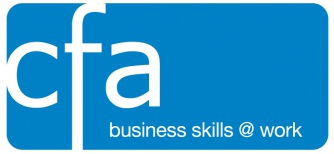 Skills CFAAssessment StrategyCompetence Units (S/NVQ)Business AdministrationCustomer Service Management and LeadershipApril 2015Contents															         Page Introduction	xxExternal Quality Control of Assessment	xxRequirements of Assessors, External and Internal Verifiers	xxEvidence	xxEmployer Direct Model	xxAPPENDIX A: Realistic Working Environment Guidelines	xxAPPENDIX B: Simulation: a list of units	xxIntroductionThis Assessment Strategy provides principles and guidance to awarding organisations for the assessment of competence-based units and qualifications (including Scottish Vocational Qualifications and National Vocational Qualifications) within Business Administration, Customer Service and Management and Leadership in England, Scotland, Wales and Northern Ireland.This document outlines Skills CFA principles in regards to:external quality control of assessmentrequirements of assessor and verifiersevidenceemployer direct model.These principles are in addition to the generic criteria that awarding organisations must meet for delivery of qualifications as required by the qualification regulators, for example Ofqual’s Regulatory Arrangements for the Qualifications and Credit Framework and any regulatory requirements specified by the SQA Accreditation.This strategy should only be used for the assessment of the Business Administration, Customer Service and Management and Leadership competence-knowledge based units and qualifications owned by Skills CFA. Units which have been imported by Skills CFA into their apprenticeships or competence-based qualifications will be assessed in compliance with their relevant assessment strategies. Awarding organisations may assess knowledge-only units as they see fit.External quality control of assessmentThe quality of the assessment process is the responsibility of awarding organisations. However, Skills CFA encourages flexibility and innovation of approach, alongside robust systems to support quality control. Awarding organisations are also encouraged to detail their approach to external verification, risk assessment and data requests.2.1		External VerificationAwarding organisations are responsible for the competence of external verifiers. It is the responsibility of awarding organisations to monitor centres' performance in accordance with regulatory requirements.Awarding organisations must consistently apply external verification processes at all assessment centres delivering competence-based qualifications. These should be underpinned by standard risk assessment and risk management processes.2.2		Risk AssessmentAwarding organisations must carry out standard risk assessments for all qualification assessment centres that are delivering competence-based qualifications. Identified risks must be managed appropriately.Awarding organisations must retain evidence to prove that a risk assessment has been carried out for each approved centre, and that a strategy to minimise any identified risk has been implemented.2.3		Data RequestsEach quarter, awarding organisations must provide registration and achievement data at all qualification levels and unit levels (where possible) to Skills CFA.Requirements of assessors, EQAs and IQAsCandidates may be assessed, moderated or verified at work either by several appointed individuals.3.1		AssessorsThe primary responsibility of an assessor is to assess candidates’ performance in a range of tasks and to ensure the evidence submitted by the candidate meets the requirements of the assessment criteria.It is important that an assessor can recognise occupational competence as specified by the national standard. Assessors therefore need to have a thorough understanding of assessment and quality assurance practices, as well as have in-depth technical understanding related to the qualifications for which they are assessing candidates.To be able to assess candidates, assessors must:be “occupationally competent” assessors must provide current evidence of competence, knowledge and understanding in the areas to be assessed. This will normally be achieved through demonstrating competence in the roles which are to be assessed or demonstrated by relevant experience and continuing professional development (CPD) which may include the achievement of qualifications relevant to the areas being assessed;AND ONE OF EITHER OF THE FOLLOWINGhold an appropriate qualification, as specified by the appropriate regulatory authority, confirming their competence to assess candidates undertaking competence-based units and qualifications. Assessors holding older qualifications must be able to demonstrate that they are assessing to the current standards;ORbe working toward an appropriate qualification, as specified by the appropriate regulatory authority. Any assessors working towards an appropriate qualification must ensure their decisions are countersigned by a suitably-qualified assessor/verifier and should be supported by a qualified assessor throughout their training period; AND have a full and current understanding of the units of competence and requirements of the qualifications being assessed, including the quality of assessment and the assessment process.It is the responsibility of approved centres to select and appoint assessors.3.2		External Quality Assurer (EQA)The primary responsibility of EQAs is to assure quality of internal verification and assessments across the centres for which they are responsible. EQAs must have a thorough understanding of quality assurance and assessment practices, as well as in-depth technical knowledge related to the qualifications that they are externally verifying.EQAs must:be “occupationally competent”. EQAs must demonstrate sufficient and current understanding of the qualifications to be verified, and know how they are applied in business;AND ONE OF EITHER OF THE FOLLOWINGhold an appropriate qualification as specified by the appropriate regulatory authority, confirming their competence to verify competence-based assessments. EQAs holding older qualifications must be able to demonstrate that they are verifying to the current standards;ORbe working toward an appropriate qualification, as specified by the appropriate regulatory authority. If EQAs are working towards an appropriate qualification, their decisions must be countersigned by a suitably qualified EQA and should be supported by a qualified EQA throughout their training period; AND demonstrate competent practice in external verification of assessment, and demonstrate understanding of the principles and practices of external verification of assessment, including the quality of assessment and the assessment process.It is the responsibility of the awarding body to select and appoint EQAs.3.3		Internal quality assurer (IQA)A primary responsibility of IQAs is to assure the quality and consistency of assessments by the assessors for whom they are responsible. IQAs therefore need to have a thorough understanding of quality assurance and assessment practices, as well as sufficient technical understanding related to the qualifications that they are internally verifying. It will be the responsibility of the approved centre to select and appoint IQAs.IQAs must:be “occupationally competent”. IQAs must demonstrate sufficient and current understanding of the qualifications to be internally verified, and know how they are applied in business;AND ONE OF EITHER OF THE FOLLOWINGhold an appropriate qualification, as specified by the appropriate regulatory authority, confirming their competence to internally verify competence-based assessments and candidates. IQAs holding older qualifications must be able to demonstrate that they are verifying to the current standards;ORbe working toward an appropriate qualification, as specified by the appropriate regulatory authority. If an IQA is working towards an appropriate qualification, their decisions must be countersigned by a suitably qualified IQA and should be supported by a qualified IQA throughout their training period; AND demonstrate competent practice in internal verification of assessment, and demonstrate understanding of the principles and practices of internal verification of assessment, including the quality of assessment and the assessment process.Skills CFA and awarding organisations require all assessors, moderators and verifiers to maintain current Business Administration, Customer Service and Management and Leadership competence to deliver these functions. Skills CFA recognises this can be achieved in many ways. However, such information must be formally recorded in individual CPD records that are maintained in assessment centres.Evidence4.1		Evidence from Workplace PerformanceEvidence of occupational competence of all competence units at any level, should be generated and collected through performance under workplace conditions. This includes the knowledge-based learning outcomes and assessment criteria of the (QCF) competence units.These conditions would be those typical to the candidate's normal place of work. The evidence collected under these conditions should also be as naturally occurring as possible. It is accepted that not all employees have identical workplace conditions and, therefore, there cannot be assessment conditions that are identical for all candidates. However, assessors must ensure that, as far as possible, the conditions for assessment should be those under which the candidate usually works.4.2		SimulationSimulation can be applied to all QCF units listed in Appendix B.Where simulation is used for QCF units at Level 2 and above, it should only form a small part of the evidence for the qualification.Evidence may be produced through simulation solely in exceptional circumstances. The exceptional circumstances, under which simulation is possible, are those situations that are not naturally or readily occurring, such as response to emergencies.Simulation must be undertaken in a ‘realistic working environment’ (RWE). An RWE is “an environment which replicates the key characteristics in which the skill to be assessed is normally employed". The RWE must provide conditions the same as the normal day-to-day working environment, with a similar range of demands, pressures and requirements for cost-effective working. Guidelines for using RWE can be found in Appendix A.Simulation can also be used for SVQs. However, where simulation is used for SVQ units, it should only be for small parts of the units (at any level), in exceptional circumstances only, and undertaken in RWE.Employer Direct ModelThe Employer Direct Model is where colleagues, supervisors and/or managers in the workplace are involved in the assessment process. Under this model, the employer, with the agreement of their awarding organisation, may choose between:achieving the appropriate regulatory body approved unit qualifications for assessment;ORdemonstrating that the employer’s training and development activity undertaken to prepare, validate and review these assessment roles, maps 100% to the National Occupational Standards which these qualifications are based on. The mapping process must be agreed by the awarding organisation as providing the equivalent level of rigour and robustness as achievement of the unit qualification.In order to use the Employer Direct Model:An organisation must:have staff who have achieved, or be working towards achieving, appropriate regulatory body approved unit qualifications for assessment, moderation or verification;ORseek guidance and approval from an awarding organisation to demonstrate that they have:appropriate processes in place to facilitate assessment, moderation or verification functionscarry out 100% mapping of the trainer, supervisor or managers’ assessment, moderation or verification skills, and knowledge to the National Occupational Standards upon which the qualifications above are based.An awarding organisation must:offer this model to employers onlysupply information on the requirements for internal and external moderation/verification activities to assessment centres.Appendix A – Realistic Working Environment guidelinesRealistic Working Environment (RWE) can be applied to all the units in Appendix B.It is essential that organisations wishing to operate an RWE operate in an environment that reflects a real work setting. This will ensure that any competence achieved in this way will be sustained in real employment.To undertake the assessment in an RWE the following guidelines must be met:the RWE is managed as a real work situationassessment must be carried out under realistic business pressuresall services that are carried out should be completed in a way, and to a timescale, that is acceptable in business organisationscandidates must be expected to achieve a volume of work comparable to normal business practicesthe range of services, products, tools, materials and equipment that the candidates use must be up to date and availableaccount must be taken of any legislation or regulations in relation to the type of work that is being carried outcandidates must be given workplace responsibilities to enable them to meet the requirements of the unitscustomer perceptions of the RWE is similar to that found in the work situation being representedcandidates must show that their productivity reflects those found in the work situation being representedAppendix B – Simulation: a list of QCF unitsSimulation can be applied to the following competence units only.Business AdministrationCustomer ServiceManagement and Leadershipma050215:\Wordproc\DTP templates\SVQ_Specification_2015.pdf.dot.1-420/2<Date>For information about Edexcel, BTEC or LCCI qualifications visitqualifications.pearson.comEdexcel and BTEC are registered trademarks of Pearson Education LimitedPearson Education Limited. Registered in  and  No. 872828Registered Office: 80 Strand, London WC2R 0RL. 
VAT Reg No GB 278 537121SVQ levelExplanation of levelLevel 1At SVQ Level 1 (Scottish Credit and Qualifications Framework (SCQF) Level 4), competence involves the application of knowledge and skills in the performance of a range of work tasks, most of which fall into a set pattern and do not change.Level 2At SVQ Level 2 (SCQF Level 5), candidates have to be able to show competence in a range of varied activities, in a variety of contexts. Some of the activities will be complex and they will be working in a job where they have individual responsibility or autonomy. The job may also involve collaboration with others, perhaps through membership of a work group or team.Level 3At SVQ Level 3 (either SCQF Level 6 or 7), candidates have to perform a broad range of activities in a variety of contexts, most of which are complex and non-routine. Candidates will usually be working with considerable responsibility and autonomy and may have supervisory or managerial responsibilities.Level 4At SVQ Level 4 (either SCQF Level 8 or 9), candidates need to show competence in a broad range of complex, technical or professional work activities. Activities will be performed in a wide variety of contexts and with a substantial degree of personal responsibility and autonomy. Candidates will often be responsible for the work of others and for allocating resources.Level 5At SVQ Level 5 (SCQF Level 11), candidates have to demonstrate competence in applying fundamental principles and complex techniques across a wide and often unpredictable variety of contexts. They will have substantial personal autonomy and often significant responsibility for the work of others, and for the allocation of substantial resources. Personal accountability for analysis and diagnosis, design, planning, execution and evaluation also feature strongly.Qualification titleSVQ 3 in Business and Administration at SCQF Level 6Operational start date01/01/2016Minimum age16Please note that sector-specific requirements or regulations may prevent candidates of a particular age from embarking on this qualification. Please refer to the assessment strategy.Number of required units8Credit pointsMinimum: 23 Maximum: 63AssessmentPortfolio of Evidence (internal assessment).Grading informationThe qualification and units are graded pass/fail.Entry requirementsNo prior knowledge, understanding, skills or qualifications are required before candidates register for this qualification. However, it is likely that they will be seeking work within the business administrative sector, or they may already be employed in a cross-sector role or function that involves responsibility for carrying out and managing business administrative operations and functions.Centres must also follow the Pearson Access and Recruitment policy (see Section 7 Access and recruitment).FundingDetails of funding approval are available from Skills Development Scotland at: www.skillsdevelopmentscotland.co.uk
and the Scottish Funding Council at:
www.sfc.ac.ukInformation is also available on the Scottish Qualifications Authority (SQA) website: www.sqa.org.ukMinimum number of units that must be achieved8Number of mandatory units that must be achieved3Number of optional units that must be achieved: Three units from Optional Group B and two further units from Optional Group B 
or C. 

Please read the information on restricted combinations carefully. This can be found below the qualification structure.5UnitUnit codeMandatory units – Group ACredit pointsSCQF level1CFABAA626Plan How to Manage and Improve Own Performance in a Business Environment462CFABAF173Review and Maintain Work in a Business Environment463CFABAA615Communicate in a Business Environment36UnitUnit codeOptional units – Group BCredit pointsSCQF level4CFABAG127Solve Business Problems465CFABAG1211Support Other People to Work in a Business Environment466CFABAG121Contribute to Decision-making in a Business Environment367CFABAG123Contribute to Negotiations in a Business Environment578CFAM&LDB2Allocate Work to Team Members659CFAM&LDB3Quality Assure Work in Your Team6510CFABAA121Supervise an Office Facility5611CFABAA151Contribute to Running a Project5612CFABAA212Design and Produce Documents in a Business Environment4613CFABAA213CPrepare Text from Notes Using Touch Typing (60 wpm)4614CFABAD311bPrepare Text from Shorthand (80 wpm)86UnitUnit codeOptional units – Group B continuedCredit pointsSCQF level15CFABAD312bPrepare Text from Recorded Audio Instruction (60wpm)4616CFABAA312Organise and Co-ordinate Events8617CFABAA412Plan and Organise Meetings5618CFABAA322Organise Business Travel or Accommodation5619CFABAC121Deliver, Monitor and Evaluate Customer Service to Internal and/or External Customers3620CFABAA617Develop a Presentation3621CFABAA623Deliver a Presentation3622CFABAD111Support the Design and Development of Information Systems7623CFABAD131Monitor Information Systems7624CFABAD322Analyse and Report Data6625CFABAF131Order Products and Services5726CFAM&LEA4Manage Budgets11727CFABAA112Contribute to Innovation in a Business Environment4628CFAAA121Administer Agricultural Records6629CFAAA122Make Agricultural Returns, Applications and Claims8630CFABAB111Administer Legal Files7631CFABAB112Build Case Files4632CFABAB113Manage Case Files5733CFABAB141Provide Administrative Support in Schools8634CFABAB132Administer Parking and Traffic Challenges, Representations and Civil Parking Appeals9635CFABAB133Administer Statutory Parking and Traffic Appeals9736CFABAB134Administer Parking and Traffic Debt Recovery6737ESKIBS3Bespoke Software 34638ESKIBS3Specialist Software 34639ESKIDMS3Data Management Software 34640ESKIDB3Database Software 366UnitUnit codeOptional units – Group B continuedCredit pointsSCQF level41ESKIPU3Improving Productivity Using IT 35642ESKIITS3IT Security for Users 33643ESKIPS3Presentation Software 36644ESKISIS3Setting up an IT System 35645ESKISS3Spreadsheet Software 34646ESKIUCT3Using Collaborative Technologies 36647ESKIWS3Website Software 35648ESKIWP3Word Processing Software 36649ESKIEML3Using Email 33650SFJCHCC061Verify Critical Dates for Sentences6751SFJCHCC068Verify the Release Process66UnitUnit codeOptional units – Group CCredit pointsSCQF level52CFABAA211Produce Documents in a Business Environment4553CFABAA213Prepare Text from Notes4654CFABAA213bPrepare Text from Notes using Touch Typing (40 wpm)3555CFABAD311aPrepare Text from Shorthand (60 wpm)8556CFABAD312aPrepare Text from Recorded Audio Instruction (40 wpm)4557CFABAA311Support the Organisation and Co-ordination of Events5558CFABAA321Support the Organisation of Business Travel or Accommodation3559CFABAA411Support the Organisation of Meetings4560CFABAA612Handle Mail3561CFABAC312Provide Reception Services3562CFABAC311Meet and Welcome Visitors3563CFABAA622Use Voicemail Message Systems1564CFABAA431Use a Diary System3565CFABAA441Take Minutes4566CFABAD321Collate and Organise Data3567CFABAD323Research Information45UnitUnit codeOptional units – Group C continuedCredit pointsSCQF level68CFABAD332Store and Retrieve Information Using a Filing System3569CFABAD334Provide Archive Services2570CFABAD121Support the Management and Development of an Information System7771CFABAD112Design and Develop an Information System7872CFABAD122Manage and Evaluate Information Systems6873CFABAA231Use Office Equipment3574CFABAF141Maintain and Issue Stock Items3575CFABAA111Respond to Change in a Business Environment3576CFABAA113Explore Ideas for Innovation in a Business Environment6877CFAM&LCA2Plan Change15978CFABAB151Administer HR Records3579CFABAB152Administer the Recruitment and Selection Process4580CFABAB131Administer Parking Dispensations4581CFABAE141Use occupational and Safety Guidelines When Using a Workstation2482ESKIBS2Bespoke Software 23583ESKIBS2Specialist Software 23584ESKIDMS2Data Management Software 23585ESKIDB2Database Software 24586ESKIPU2Improving Productivity Using IT 24587ESKIITS2IT Security for Users 22588ESKIPS2Presentation Software 24589ESKISIS2Setting up an IT System 24590ESKISS2Spreadsheet Software 24591ESKIUCT2Using Collaborative Technologies 24592ESKIWS2Website Software 24593ESKIWP2Word Processing Software 24594ESKIEML2Using Email 23595FSP P2Calculate PayN/AN/AUnitUnit codeOptional units – Group C continuedCredit pointsSCQF level96FSP P4Control Payroll8797FSP FA3Account for Income and Expenditure3898FSP FA5Draft Financial Statements3899SFJCHCC062Process Court Documentation66100SFJCHCC069Contribute to Maintaining Security and Protecting Individuals’ Rights in the Custodial Environment66101SFJCHCC060Calculate Critical Dates for Sentences65102SFJCHCC063Make Administrative Arrangements for the Movement of Individuals Outside the Custodial Establishment65103SFJCHCC064Administer Documentation for the Appeals Process65104SFJCHCC065Administer Personal Money for Individuals in Custody65105SFJCHCC066Prepare Documentation to Help Authorities Decide the Conditions on which to Release Individuals from Custody65106SFJCHCC067Make Administrative Arrangements for the Release of Individuals from Custody65Validrelevant to the standards for which competence is claimedAuthenticproduced by the candidateConsistentachieved on more than one occasionCurrentusually not more than two years oldSufficientfully meets the requirements of the performance, behaviour and knowledge outcomes and standards.Knowledge and understandingKnowledge and understandingKnowledge and understandingPlan and be accountable for own workYou need to know and understand:Plan and be accountable for own workYou need to know and understand:Plan and be accountable for own workYou need to know and understand:K1K1how to plan own work and be accountable to othersK2K2how to negotiate realistic targets for own work and the purpose and benefits of doing thisK3K3how to prioritise targets and set timescalesK4K4the purpose of keeping other people informed about progressK5K5the purpose of providing other people with sufficient notice if revisions to plans are neededK6K6how to acknowledge and learn from mistakesK7K7the relevant guidelines, procedures and codes of practiceK8K8the purpose and value of setting high standards for your work and how to set these standardsImprove own performanceYou need to know and understand:Improve own performanceYou need to know and understand:Improve own performanceYou need to know and understand:K9K9how to evaluate own workK10K10the purpose and benefits of testing out possible improvements to own workK11K11how learning and development can help to improve own work, benefit the organisation and further own careerKnowledge and understandingKnowledge and understandingKnowledge and understandingK12K12the main career progression routes availableK13K13the learning and development opportunities that are availableK14K14how to develop a learning planBehave in a way that supports effective workingYou need to know and understand:Behave in a way that supports effective workingYou need to know and understand:Behave in a way that supports effective workingYou need to know and understand:K15how to cope with pressurehow to cope with pressureK16the value and benefits of being resilient when setbacks are experiencedthe value and benefits of being resilient when setbacks are experiencedK17the purpose and benefits of being assertive, what this means and situations when you should be assertivethe purpose and benefits of being assertive, what this means and situations when you should be assertiveK18the purpose and value of being ready to take on new challenges and adapt to changethe purpose and value of being ready to take on new challenges and adapt to changeK19types of behaviour that show you are honest, respectful and considerate and the types of behaviour that show you are nottypes of behaviour that show you are honest, respectful and considerate and the types of behaviour that show you are notK20how to help and support others and why this is importanthow to help and support others and why this is importantPerformance criteriaPerformance criteriaPlan and be accountable for own workYou must be able to:Plan and be accountable for own workYou must be able to:P1negotiate and agree realistic targets for own workP2prioritise targets and agree achievable timescalesP3plan how to make best use of own time and other resources needed and choose appropriate working methodsP4keep other people informed of progressP5meet deadlines or re-negotiate targets, timescales and plans in good timeP6take responsibility for own work and accept responsibility for any mistakes madeP7reflect on and learn from own mistakesP8follow agreed guidelines, procedures and, where appropriate, codes of practiceP9set high standards for own work and show drive and commitment to achieve these standardsImprove own performanceYou must be able to:Improve own performanceYou must be able to:P10encourage and accept feedback from other peopleP11evaluate own work and use feedback from other people to identify where to make improvementsP12identify ways to improve work, consistently put them into practice and test how effective they areP13identify where further learning and development could improve performanceP14develop and follow through a learning plan that meets own needsP15review progress and update plans for improvement and learningPerformance criteriaPerformance criteriaBehave in a way that supports effective workingYou must be able to:Behave in a way that supports effective workingYou must be able to:P16cope with pressure and overcome difficulties and setbacksP17assert your own needs and rights when necessaryP18show a willingness to take on new challengesP19adapt readily to changeP20treat other people with honesty, respect and considerationP21help and support other peopleKnowledge and understandingKnowledge and understandingKnowledge and understandingSupport sustainabilityYou need to know and understand:Support sustainabilityYou need to know and understand:Support sustainabilityYou need to know and understand:K1K1the main causes of waste in a business administration environment and how to minimise this wasteK2K2why recycling is important and the organisation's procedures for recyclingK3K3the correct procedures for the disposal of waste materials and why it isimportant to follow theseK4K4how regular maintenance of equipment can help to minimise wasteK5K5how to use technology and other methods to work more efficientlyK6K6how to select sources of materials and equipment that provide best value for moneySupport diversityYou need to know and understand:Support diversityYou need to know and understand:Support diversityYou need to know and understand:K7K7the purpose and benefits of helping to develop and support colleagues so that they can work effectively and efficiently, and the benefits to the organisationK8K8what is meant by diversity and why diversity should be valuedK9K9what advantages diversity can bring to an organisationK10K10how to be sensitive to people's individual needs and respect their abilities, background, values, customs and beliefsK11K11the ways in which it is possible to learn from othersKnowledge and understandingKnowledge and understandingKnowledge and understandingMaintain security and confidentialityYou need to know and understand:Maintain security and confidentialityYou need to know and understand:Maintain security and confidentialityYou need to know and understand:K12K12the purpose and benefits of maintaining security and confidentialityK13K13the legal and organisational requirements in relation to security and confidentialityK14K14the organisational procedures to follow if security and confidentiality is a concernAssess and manage riskYou need to know and understand:Assess and manage riskYou need to know and understand:Assess and manage riskYou need to know and understand:K15the sources of risk in the work carried out, including health and safetythe sources of risk in the work carried out, including health and safetyK16how to assess and monitor riskhow to assess and monitor riskK17the methods to minimise riskthe methods to minimise riskK18the purpose and value of learning from mistakesthe purpose and value of learning from mistakesPerformance criteriaPerformance criteriaSupport sustainabilityYou must be able to:Support sustainabilityYou must be able to:P1keep waste to a minimum and follow procedures for the recycling and disposal of waste materialsP2follow procedures for maintenance of equipmentP3continuously review working methods, including the use of technology, and identify and progress ways of improving efficiencyP4choose sources of equipment and materials that provide best value for moneyP5support colleagues to maximise their performance and value to the organisationSupport diversityYou must be able to:Support diversityYou must be able to:P6interact with other people in a way that is sensitive to their individual needs and respects their background, abilities, values, customs and beliefsP7learn from other people and use this to improve own way of working and interacting with othersP8follow organisational procedures and legislation in regard to anti-discriminationMaintain security and confidentialityYou must be able to:Maintain security and confidentialityYou must be able to:P9maintain the security of property in a way that is consistent with organisational procedures and legal requirementsP10maintain the security and confidentiality of information in a way that is consistent with organisational procedures and legal requirementsP11report any concerns about security and confidentiality to an appropriate person or agencyPerformance criteriaPerformance criteriaAssess and manage riskYou must be able to:Assess and manage riskYou must be able to:P12identify and agree possible sources of riskP13assess and confirm the level of riskP14put in place ways of minimising the riskP15monitor riskP16be alert to new risks and manage these when they occurP17review and learn from own experience of assessing and managing riskKnowledge and understandingKnowledge and understandingKnowledge and understandingPlan communicationYou need to know and understand:Plan communicationYou need to know and understand:Plan communicationYou need to know and understand:K1the reasons for identifying the purpose of communication, the audience and the outcomes to be achievedthe reasons for identifying the purpose of communication, the audience and the outcomes to be achievedK2methods of communication and situations in which to use themmethods of communication and situations in which to use themCommunicate in writingYou need to know and understand:Communicate in writingYou need to know and understand:Communicate in writingYou need to know and understand:K3relevant sources of informationrelevant sources of informationK4the principles of ‘netiquette’ in electronic communicationsthe principles of ‘netiquette’ in electronic communicationsK5how to use language appropriate to the audience and the purpose of the communicationhow to use language appropriate to the audience and the purpose of the communicationK6how to organise, structure and present information to different audienceshow to organise, structure and present information to different audiencesK7how to check the accuracy of the informationhow to check the accuracy of the informationK8how to use grammar, punctuation and spelling accuratelyhow to use grammar, punctuation and spelling accuratelyK9how to write in Plain Englishhow to write in Plain EnglishK10the reasons for proofreading or checking workthe reasons for proofreading or checking workthe reasons for proofreading or checking workK11how to recognise when work is urgent or importanthow to recognise when work is urgent or importanthow to recognise when work is urgent or importantK12the organisation’s procedures for filing written workthe organisation’s procedures for filing written workthe organisation’s procedures for filing written workKnowledge and understandingKnowledge and understandingKnowledge and understandingCommunicate verballyYou need to know and understand:Communicate verballyYou need to know and understand:K13how to present information and ideas clearlyhow to present information and ideas clearlyhow to present information and ideas clearlyK14ways of contributing to discussions to achieve objectives and how to adapt contributions to suit different audiences, purposes and situationsways of contributing to discussions to achieve objectives and how to adapt contributions to suit different audiences, purposes and situationsways of contributing to discussions to achieve objectives and how to adapt contributions to suit different audiences, purposes and situationsK15how to use and interpret body language and tone of voiceK16methods of active listeningK17the reasons for summarising communicationAfter communicationYou need to know and understand:After communicationYou need to know and understand:K18how to seek feedback on whether the communication achieved its purposeK19the benefits of reflecting on the outcomes of communication and of identifying ways to further develop communication skillsPerformance criteriaPerformance criteriaPlan communicationYou must be able to:Plan communicationYou must be able to:P1identify the purpose of the communication, the audience and the outcomes to be achievedP2decide which method of communication to useCommunicate in writingYou must be able to:Communicate in writingYou must be able to:P3identify sources of information that support the purpose of the communicationP4select information that supports the purpose of the communicationP5present the information using a format, layout, style and house style that is appropriate to the subject matter, work situation and communication channelP6use language that is appropriate to the audience and the purpose of the communicationP7organise, structure and present information to suit different audiencesP8select and read written material that contains information that is neededP9identify and extract the main points needed from written materialP10use accurate grammar, punctuation and spelling to make sure that meaning is clearP11proofread or check work and make any necessary amendmentsP12evaluate written material to identify how well it met its purposeP13produce the communication to meet deadlines recognising the difference between what is important and what is urgentP14keep a file copy of all communicationPerformance criteriaPerformance criteriaCommunicate verballyYou must be able to:Communicate verballyYou must be able to:P15present information and ideas clearly to othersP16make contributions to discussions that help to move the discussion forwardP17use appropriate body language and voice toneP18listen actively to information that other people are communicating and respond appropriatelyP19ask relevant questions to clarify anything not understoodP20summarise the communication with the person/people being communicated with to make sure the correct meaning has beenunderstoodAfter communicationYou must be able to:After communicationYou must be able to:P21seek feedback on whether the communication achieved its purposeP22reflect on outcomes of communication and identify ways to develop communication skills furtherKnowledge and understandingKnowledge and understandingYou need to know and understand:You need to know and understand:K1how to recognise when a business problem existsK2how to identify the potential causes of a business problemK3how to analyse business problemsK4problem-solving techniquesK5organisational policies and procedures that need to be taken into accountK6legal or regulatory requirements that may need to be taken into accountK7planning techniquesK8reasons for using support and feedback from othersK9the purpose and benefits of systematically reviewing progress and adjusting plans as necessaryK10how to recognise when the business problem has been solvedhow to recognise when the business problem has been solvedK11how to evaluate the approach to solving the business problemhow to evaluate the approach to solving the business problemPerformance criteriaPerformance criteriaYou must be able to:You must be able to:P1recognise when a business problem existsP2confirm the business problem is understoodP3identify reasons for the business problem occurringP4analyse the business problem, gathering additional information as necessaryP5discuss the business problem with othersP6develop and justify an approach to solving the business problemP7plan chosen approach to solving the business problemP8decide how to recognise when the business problem has been solvedP9agree the plan with the appropriate authorityP10put the plan into actionP11use support and feedback from others to help solve the business problemP12systematically review progress towards solving the business problem, adjusting the plan as necessaryP13evaluate the approach towards solving the business problem, evaluating other approaches which may have been more productiveKnowledge and understandingKnowledge and understandingYou need to know and understand:You need to know and understand:K1the sector in which your organisation operatesK2your organisation’s mission and purposeK3how your organisation compares to other organisations in the sectorK4your main responsibilities at workK5how your role fits into your organisation’s structure and contributes to its operationK6the policies, procedures, systems and values of your organisation that are relevant to your roleK7how to apply your organisation’s values and policiesK8the situations in which working with others can achieve positive outcomesK9how to make use of feedback to improve the work of others and the work of the team as a wholeK10how you can help to improve policies, objectives, systems and values in a way that is consistent with your roleK11who you should consult if you are unsure about policies, objectives, systems and valuesK12the purpose of acknowledging the strengths of others and of balancing your abilities with theirsK13the situations in which team members might need supportK14the purpose of agreeing quality measuresKnowledge and understandingKnowledge and understandingK15different methods of communication and when to use themdifferent methods of communication and when to use themK16how to protect and improve the image of the organisation when working with outside organisations and individualshow to protect and improve the image of the organisation when working with outside organisations and individualsK17when it is essential to communicate with others within the teamwhen it is essential to communicate with others within the teamK18the types of problems and disagreements that occur when working with others and how to resolve them within the limits of own authoritythe types of problems and disagreements that occur when working with others and how to resolve them within the limits of own authorityPerformance criteriaPerformance criteriaYou must be able to:You must be able to:P1work in a way that supports your organisation’s overall mission and your team’s objectivesP2welcome opportunities to work with other people to achieve positive outcomesP3follow policies, systems and procedures relevant to your jobP4put your organisation’s values into practice in all aspects of your workP5share work goals and plan work objectives togetherP6share feedback with others on the achievement of objectivesP7contribute to improving objectives, policies, systems, procedures and values in a way that is consistent with your roleP8seek guidance from others when you are unsure about objectives, policies, systems, procedures and valuesP9work in a way that recognises the strengths of others within a teamP10provide support to members of a teamP11show respect for individualsP12produce quality work on timeP13work with outside organisations and individuals in a way that protects and improves the image of your organisationP14communicate with other peopleP15identify and refer problems and disagreementsKnowledge and understandingKnowledge and understandingYou need to know and understand:You need to know and understand:K1key stages in the decision-making processK2the context in which the decision is being madeK3own role in assisting decision-making, its scope and limitationsK4sources of information useful for influencing decision-makingK5how to research informationK6how to contribute to meetings and other discussions where decisions are being madeK7the purpose and benefits of respecting other people's contributions to the decision-makingK8how to engage proactively with colleagues during decision-makingK9how to use evidence, argument, questioning and assertiveness to influence outcomesK10the concept of collective responsibility and why it is importantthe concept of collective responsibility and why it is importantPerformance criteriaPerformance criteriaYou must be able to:You must be able to:P1research information to add value to the decision-making processP2use accurate and current information to develop ideas to present to othersP3make constructive, relevant and timely contributions to meetings or other discussions to aid decision-makingP4respond positively when asked to supply information to help with decision-makingP5contribute to identifying decision-making criteriaP6structure ideas, information and recommendations in a way that helps other people understandP7proactively engage with colleagues involved in the decision-making process and respect their contributionsP8influence decision-making by using evidence, argument, questioning and assertivenessP9show support for the decision even when not in agreementKnowledge and understandingKnowledge and understandingYou need to know and understand:You need to know and understand:K1the principles of negotiationK2the process of negotiation and how negotiation is used in businessK3commercial and ethical frameworks that are considered important in negotiationsK4negotiation strategies and techniquesK5the role(s) and level(s) of responsibility of work colleagues prior to negotiationsK6the benefits of having clear and realistic objectives and preparing compromise positionsK7job role level of responsibility and authority in the negotiation processK8the purpose and benefits of being flexible during negotiations while still seeking to achieve principal objectivesK9the purpose of keeping to the brief and level of authority during negotiationsK10senior decision-makers to whom to refer issues when the issue is above own authorisation levelsenior decision-makers to whom to refer issues when the issue is above own authorisation levelK11how to maintain goodwill during negotiations and the benefits of achieving thishow to maintain goodwill during negotiations and the benefits of achieving thisK12the purpose and benefits of keeping accurate records of negotiationsthe purpose and benefits of keeping accurate records of negotiationsPerformance criteriaPerformance criteriaYou must be able to:You must be able to:P1prepare a negotiating brief for all relevant mattersP2identify potential problems in negotiations and suggest solutions to overcome themP3make proposals which meet personal organisation objectives and those of the people being negotiated withP4clarify other people's understanding and respond to their queries and objectionsP5suggest solutions to deal with problemsP6work within the limits of job role, responsibility and authorisationP7refer the negotiation to senior decision-makers when matters arise which require a higher level of authority to agreeP8reach an agreement to the mutual satisfaction of all those involved in the negotiations, where possibleP9conduct negotiations in a way which creates goodwill and promotes a positive image of self and the organisationP10maintain clear and accurate records of the negotiations and outcomes and agree them with all involvedP11complete negotiations in a way that maintains goodwill and promotes a positive image of self and the organisationKnowledge and understandingKnowledge and understandingGeneral knowledge and understanding You need to know and understand:General knowledge and understanding You need to know and understand:K1different ways of communicating effectively with members of a teamK2the importance of confirming/clarifying the work required of the team with your manager and how to do this effectivelyK3how to plan the work of a team, including how to identify any priorities or critical activities and the available resourcesK4why it is important to allocate work across the team on a fair basis and how to do soK5why it is important to brief team members on the work they have been allocated and the standard or level of expected performance and how to do soK6ways of encouraging team members to ask questions and/or seek clarification and make suggestions in relation to the work which they have been allocatedK7concerns team members may have about their work and how to address these concernsIndustry/sector specific knowledge and understandingYou need to know and understand:Industry/sector specific knowledge and understandingYou need to know and understand:K8industry/sector specific legislation, regulations, guidelines, codes of practice relating to carrying out workK9industry/sector requirements for the development or maintenance of knowledge, skills and competenceKnowledge and understandingKnowledge and understandingKnowledge and understandingContext specific knowledge and understandingYou need to know and understand:Context specific knowledge and understandingYou need to know and understand:Context specific knowledge and understandingYou need to know and understand:K10the purpose and objectives of your teamthe purpose and objectives of your teamK11the work required of your teamthe work required of your teamK12the available resources for undertaking the required workthe available resources for undertaking the required workK13your team’s plan for undertaking the required workyour team’s plan for undertaking the required workK14the knowledge, skills, competence and workloads of team membersthe knowledge, skills, competence and workloads of team membersK15the backgrounds and experience of team membersK16team members’ existing workloadsK17opportunities for team members’ developmentK18your organisation’s policy and procedures for personal and professional developmentK19reporting lines in the organisation and the limits of your authorityK20your organisation’s standards or levels of expected performancePerformance criteriaPerformance criteriaYou must be able to:You must be able to:P1confirm the work required of the team with your manager and seek clarification, where necessary, on any outstanding points and issuesP2plan how the team will undertake its work, identifying any priorities or critical activities and making effective use of the available resourcesP3Allocate work to team members on a fair basis taking account of:P3.1 their skills, knowledge and competenceP3.2 their backgrounds and experience,P3.3 their existing workloads, andP3.4 opportunities for their developmentP4brief team members on the work they have been allocated and the standard of performance expectedP5encourage team members to ask questions, make suggestions and seek clarification in relation to the work they have been allocatedP6address any concerns team members may have about their workBehavioursBehavioursWhen performing to this standard, you are likely to demonstrate the following behaviours:When performing to this standard, you are likely to demonstrate the following behaviours:1seize opportunities presented by the diversity of people2identify people’s information needs3identify people’s preferred ways of communicating4use communication media and styles appropriate to different people and situations5act within the limits of your authority6show integrity, fairness and consistency in decision-making7prioritise objectives and plan work to make the effective use of time and resources8clearly agree what is expected of others and hold them to account9check individuals’ commitment to their roles and responsibilities10create a sense of common purpose11model behaviour that shows, and inspires others to show, respect, helpfulness and cooperationKnowledge and understandingKnowledge and understandingGeneral knowledge and understanding You need to know and understand:General knowledge and understanding You need to know and understand:K1effective ways of regularly and fairly checking the progress and quality of the work of team membersK2how to provide prompt and constructive feedback to team membersK3how to select and apply different methods for motivating, supporting and encouraging team members to complete the work they have been allocated and continuously improve their performanceK4how to select and apply different methods for recognising team members’ achievementsK5the additional support and/or resources which team members might require to help them complete their work on time and to the standard required and how to assist in providing thisIndustry/sector specific knowledge and understandingYou need to know and understand:Industry/sector specific knowledge and understandingYou need to know and understand:K6industry/sector specific legislation, regulations, guidelines, codes of practice relating to carrying out workContext specific knowledge and understandingYou need to know and understand:Context specific knowledge and understandingYou need to know and understand:K7your team’s plan for undertaking the required workK8the knowledge, skills, competence, roles and workloads of team membersK9your organisation’s policy and procedures in terms of personal and professional developmentKnowledge and understandingKnowledge and understandingK10reporting lines in your organisation and the limits of your authorityreporting lines in your organisation and the limits of your authorityK11your organisation’s standards or levels of expected performanceyour organisation’s standards or levels of expected performanceK12your organisation’s policies and procedures for dealing with poor performanceyour organisation’s policies and procedures for dealing with poor performanceK13your organisation’s grievance and disciplinary policies and proceduresyour organisation’s grievance and disciplinary policies and proceduresK14your organisation’s performance appraisal systemsyour organisation’s performance appraisal systemsPerformance criteriaPerformance criteriaYou must be able to:You must be able to:P1check regularly the progress and quality of the work of team members against the standard performance expectedP2provide team members with prompt, specific feedback designed to maintain and improve their performanceP3support team members in identifying and dealing with problems and unforeseen eventsP4motivate team members to complete the work they have been allocated on time and to the standard requiredP5provide any additional support and/or resources team members require to complete their work on time and to the standard requiredP6identify any unsatisfactory performance, discuss the causes and agree ways of improving performance with team membersP7recognise successful completion of significant pieces of work by team membersP8motivate team members to maintain and continuously improve their performance over timeP9use information collected on the performance of team members in any formal appraisal of performance, where appropriateBehavioursBehavioursWhen performing to this standard, you are likely to demonstrate the following behaviours:When performing to this standard, you are likely to demonstrate the following behaviours:1seek opportunities to improve performance2find practical ways to overcome obstacles3identify people’s preferred ways of communicating4use communication media and styles appropriate to different people and situations5make time available to support others6give feedback to others to help them maintain and improve their performance7recognise the achievements and success of others8show integrity, fairness and consistency in decision-making9monitor the quality of work and progress against plans and take appropriate corrective action, where necessary10take pride in delivering high quality, accurate work11seek to understand people’s needs and motivationsKnowledge and understandingKnowledge and understandingYou need to know and understand:You need to know and understand:K1the range of office facilities, equipment and resources and what they can be used forK2the purpose and value of identifying and regularly reviewing the needs of office users and methods usedK3how to identify office facilities and equipment in need of repair or replacementK4the types of office systems and procedures appropriate to own responsibilitiesK5the purpose and benefits of building relationships with suppliers, and how to do soK6why health, safety and security are important to an office environmentK7the main health, safety and security requirements that are important to an office environmentK8the types of problems that arise when supervising an office facility and how to deal with themK9the purpose and benefits of monitoring office facilities and the types of activities to monitorPerformance criteriaPerformance criteriaYou must be able to:You must be able to:P1identify and agree the needs of office facility usersP2maintain office facilities and equipment to meet the needs of users and keep within agreed budget(s)P3supervise the use of office resourcesP4use and review office systems and proceduresP5make sure office equipment is working efficientlyP6identify office facilities and equipment in need of repair or replacementP7build and maintain relationships with suppliersP8contribute to reviewing the office environment in line with health, safety and security policyP9resolve problems in a timely mannerP10provide information and guidance on office facilitiesP11communicate priorities to office facility usersP12monitor the use of office facilitiesKnowledge and understandingKnowledge and understandingYou need to know and understand:You need to know and understand:K1the difference between managing operations and managing projectsK2the advantages and disadvantages of using projects and when projects are appropriateK3the benefits of defining a project’s purpose, scope, timescale, costs, aims and objectivesK4how to estimate types and quantity of resources needed for project activitiesK5the project-planning methodologies appropriate to the types of projects run and tools that can be used to assist project planning and controlK6different methods available to monitor projectsK7different ways of communicating with those involved in or affected by a project to make sure it runs smoothlyK8the benefits of being flexible and adapting project plans when necessaryK9how to record project activitiesK10the purpose of interim reportingPerformance criteriaPerformance criteriaContribute to project planningYou must be able to:Contribute to project planningYou must be able to:P1identify all stakeholders involved in the projectP2confirm the purpose of the project with all relevant stakeholdersP3confirm the project scope, timescale, aims and objectivesP4contribute to the preparation of a project specificationP5confirm the resources needed for the projectRun the projectYou must be able to:Run the projectYou must be able to:P6implement and monitor the project to meet the agreed budget and timescalesP7communicate with all those involved in or affected by the projectP8seek advice in response to unexpected eventsP9keep records of all project activity in the agreed formatP10provide interim reports on project progressP11achieve required outcomes on time and to budgetKnowledge and understandingKnowledge and understandingYou need to know and understand:You need to know and understand:K1the purpose and benefits of producing high-quality and attractive documentsK2the different types of documents that you may be asked to design and produce and the document styles that should be usedK3the different formats in which the text may be presentedK4the benefits of agreeing the purpose, content, style, quality standards and deadline for the production of the documentK5the different types of technology available for inputting, formatting and editing text and their main featuresK6the types of resources needed to produce high-quality and attractive documentsK7how to research and organise the content needed for the documentK8how to integrate and layout text and non-text objectsK9how to check for accuracy and correctness – including spelling and grammar – and the purpose for doing thisK10how to store the document safely and securelyK11the purpose of confidentiality and data protectionPerformance criteriaPerformance criteriaYou must be able to:You must be able to:P1agree the purpose, content, style, quality standards and deadlines for the documentP2identify and prepare the resources neededP3research and organise the content neededP4make appropriate and efficient use of available technologyP5design and produce the document in the agreed styleP6integrate non-text objects in the agreed layoutP7check for accuracy, editing and correcting as necessaryP8store the document safely and securely in approved locationsP9clarify document requirements, when necessaryP10present the text in the required format within agreed deadlinesKnowledge and understandingKnowledge and understandingYou need to know and understand:You need to know and understand:K1the different types of documents that may be produced from notes and the formats they should followK2the difference between producing text from own notes and producing text from others’ notesK3the benefits of agreeing the purpose, format and deadline for the textK4the purpose of accuracy when preparing textK5how to check for accuracy and correctness – including spelling, grammar and punctuation – and the purpose of doing thisK6how to store text safely and securelyK7the purpose of confidentiality and data protectionPerformance criteriaPerformance criteriaYou must be able to:You must be able to:P1agree the purpose, format and deadlines for the transcriptionP2input text using touch typing to 60 words per minuteP3P3 format the text, making efficient use of available technologyP4P4 check content for accuracy, editing and correcting text when necessaryP5P5 clarify text requirements when necessaryP6P6 store text and the original notes safely and securely in approved locationsP7P7 present text in the required format within agreed deadlinesKnowledge and understandingKnowledge and understandingYou need to know and understand:You need to know and understand:K1the different types of documents that may be produced from shorthand and the formats they should followK2the benefits of agreeing the purpose, format and deadline for the textK3how to check for accuracy and correctness – including spelling, grammar and punctuation – and the purpose of doing thisK4the purpose of storing text safely and securely and how to do soK5how to store the original shorthand notes safely and securelyK6the purpose of confidentiality and data protectionK7the different formats in which the text may be presentedPerformance criteriaPerformance criteriaYou must be able to:You must be able to:P1agree the purpose, format and deadlines for the textP2take dictation using shorthand at a minimum speed of 80 words per minuteP3clarify text requirements when necessaryP4input and format the text from shorthand notesP5make efficient use of available technologyP6check content for accuracy, editing and correcting the textP7store the text and the original shorthand notes safely and securely in approved locationsP8present the text in the required format within agreed deadlinesKnowledge and understandingKnowledge and understandingYou need to know and understand:You need to know and understand:K1the different types of documents that may be produced from audio recordings and the formats they should followK2the benefits of agreeing the purpose, format and deadline for the textK3how to check for accuracy and correctness – including spelling, grammar and punctuation – and the purpose for doing thisK4how to store text safely and securelyK5the purpose of confidentiality and data protectionK6the different formats in which the text may be presentedK7the different types of technology available for playing back recordings and their main featuresPerformance criteriaPerformance criteriaYou must be able to:You must be able to:P1agree the purpose, format, quality standards and deadlines for the transcriptionP2input the text from the audio recording at a minimum speed of 60 words per minuteP3format the text, making efficient use of available technologyP4check content for accuracy, editing and correcting the textP5clarify text requirements when necessaryP6store the text and the original recording safely and securely in approved locationsP7present the text in the required format within agreed deadlines and quality standardsKnowledge and understandingKnowledge and understandingYou need to know and understand:You need to know and understand:K1the role of an event organiserK2how to plan and manage events to meet the objectives of the briefK3the different types of events and their main featuresK4the purpose and value of agreeing a brief and budget for the eventK5the types of risks associated with events and how to minimise theseK6how to develop a contingency plan for an eventK7the types of information that delegates will needK8how to identify suitable venues for different types of eventsK9the types of resources needed for different types of eventsK10the special requirements that delegates may have and how to meet theseK11health, safety and security requirements when organising eventsK12the relevant legal and organisational requirements for contractsK13the types of activities and resources that may need to be co-ordinated during an eventK14the types of problems that may occur during events and how to solve themKnowledge and understandingKnowledge and understandingYou need to know and understand:You need to know and understand:K15what points to observe when clearing and vacating an eventK16the purpose and value of evaluating an event and the methods you can useK17the types of papers that may need to be circulated after an eventK18budgetary responsibilities and proceduresPerformance criteriaPerformance criteriaBefore the eventYou must be able to:Before the eventYou must be able to:P1agree the event brief and budgetP2agree a plan for the event which will meet agreed objectives and address identified risks and contingenciesP3identify and agree the resources and support needed for the eventP4identify and cost suitable venuesP5make sure all relevant legal and contractual requirements are correctly addressedP6make sure the event complies with relevant health, safety and security requirementsP7liaise with the venue to confirm event requirementsP8make sure invitations are sent out to delegatesP9manage resources and the production of event materialsP10manage delegate responsesP11prepare joining instructions and event materials to be sent to delegatesP12make arrangements for rehearsals, if required, to make sure that the event runs smoothlyP13make sure all those involved are briefed and trained to fulfil their rolesP14delegate functions to the event team as appropriatePerformance criteriaPerformance criteriaAt the eventYou must be able to:At the eventYou must be able to:P15prepare the venue and make sure all necessary resources are in placeP16co-ordinate activities and resources during the event, in line with agreed plansP17help delegates to feel welcomeP18respond to delegates’ needs throughout the eventP19resolve problems in a timely mannerP20oversee the work of key staff during the eventP21monitor compliance with relevant health, safety and security requirementsP22liaise with venue management to make sure facility resources are in placeAfter the eventYou must be able to:After the eventYou must be able to:P23clear and vacate the venue, in accordance with the terms of the contractP24prepare and circulate papers or conduct other follow-up activities, if necessaryP25reconcile accounts to budgetP26seek and collect feedback from those involved in the eventP27analyse the feedback and share the analysis with relevant peopleP28agree key learning points and use these to improve the running of future eventsKnowledge and understandingKnowledge and understandingYou need to know and understand:You need to know and understand:K1how to plan meetings that meet agreed aims and objectivesK2the different types of meetings and their main featuresK3the purpose and benefits of planning and agreeing a brief for the meetingK4the role of the person organising the meetingK5how to identify suitable venues for different types of meetingsK6the types of resources, including technology, needed for different types of meetingsK7health, safety and security requirements when organising meetingsK8the main points that should be covered by an agenda and meeting papersK9the types of information attendees will needK10any special requirements that attendees may have and how to meet themK11the benefits of briefing the chair in advance of the meetingK12the types of information, advice and support that may be asked to be provided during meetingsK13the types of problems that may occur during meetings and how to solve theseK14how to record and follow up actionsKnowledge and understandingKnowledge and understandingYou need to know and understand:You need to know and understand:K15how to evaluate external servicesK16different ways to collect and evaluate participant feedback from the meetingK17how to agree learning points to improve the organisation of future meetingsPerformance criteriaPerformance criteriaBefore the meetingYou must be able to:Before the meetingYou must be able to:P1plan and agree the meeting briefP2agree a budget for the meeting, where appropriateP3organise and confirm venue, equipment and catering requirementsP4agree and prepare agenda and meeting papersP5invite attendees, confirm attendance and identify any special requirementsP6make sure attendees’ needs are metP7collate and dispatch papers for the meeting within agreed timescalesP8make sure the chair receives an appropriate briefingP9arrange the equipment and layout of the roomP10arrange catering, if appropriateP11make sure someone has been nominated to take minutes, if requiredAt the meetingYou must be able to:At the meetingYou must be able to:P12make sure attendees are welcomed and receive suitable refreshmentsP13make sure attendees have the papers and other resources they needP14provide information, advice and support when requiredPerformance criteriaPerformance criteriaAfter the meetingYou must be able to:After the meetingYou must be able to:P15evaluate and maintain a record of external services, where these have been usedP16collect and evaluate participant feedback from the meeting and share the results with relevant peopleP17agree learning points and use these to improve the organisation of future meetingsKnowledge and understandingKnowledge and understandingYou need to know and understand:You need to know and understand:K1the purpose of confirming the brief and budget for travel or accommodationK2how to organise business travel or accommodation to meet expectationsK3the main types of travel or accommodation arrangements that may need to be made and the procedures to followK4the sources of information and facilities that are used to make travel or accommodation arrangementsK5how to obtain best value for money when making travel or accommodation arrangementsK6how to obtain foreign currency, insurance and visas and when these are requiredK7how to keep records of travel or accommodation arrangements, including financial recordsK8the types of information that are confidential and how to store them in line with current legislationK9the documents and information to provide to the person who is travelling and how to obtain theseK10the procedures to follow to make payment arrangements for travel or accommodationK11the types of problems that may occur with travel or accommodation arrangements and the correct procedures to follow in order to deal with these problemsK12the purpose of evaluating the travel or accommodation used and recording the findings of the evaluation for future applicationPerformance criteriaPerformance criteriaYou must be able to:You must be able to:P1confirm travel or accommodation and budget requirementsP2check draft itinerary and schedule with the travellerP3research and book travel arrangements or accommodation as agreed, obtaining best value for moneyP4obtain foreign currency, relevant insurance and visas, if requiredP5obtain and collate documents and information for travel or accommodationP6maintain records of travel or accommodation and store any confidential information securely, including financial recordsP7arrange payment facilities for travel or accommodationP8follow the correct procedures when there are problems with travel or accommodation arrangementsP9provide the traveller with an itinerary, documents and information in good timeP10confirm with the traveller that itinerary, documents and information meet requirementsP11evaluate and maintain a record of external services usedKnowledge and understandingKnowledge and understandingYou need to know and understand:You need to know and understand:K1the types of products and services offered by your organisation relevant to internal and/or external customersK2what is meant by customer serviceK3the purpose and benefits of delivering customer service that meets or exceeds and customer expectationsK4how to build positive working relationships with internal and/or external customersK5how to manage customer expectationsK6the types of quality standards appropriate to own responsibilitiesK7how to set and meet timescales and quality standards with internal and/or external customersK8how to monitor internal and/or external customers satisfactionK9the types of problems that internal and/or external customers may experience and how to process and resolve or refer themcustomer feedbackK10the correct procedures to follow when handling complaintsK11the techniques for collecting and analysing internal and/or externalK12the purpose and benefits of continuous improvementPerformance criteriaPerformance criteriaIdentify customer needs and expectationsYou must be able to:Identify customer needs and expectationsYou must be able to:P1build positive working relationships with customersP2manage expectations of customers to make sure they are realisticP3identify and confirm customer needsP4agree timescales and quality standards with customersDeliver customer servicesYou must be able to:Deliver customer servicesYou must be able to:P5provide services to agreed timescales and quality standards and follow procedures if these are not achievedP6check customer needs and expectations are metP7follow the correct procedures to handle complaints in a professional manner and to a given timescaleMonitor and evaluate customer servicesYou must be able to:Monitor and evaluate customer servicesYou must be able to:P8obtain and record customer feedbackP9analyse and evaluate customer feedbackP10take action to improve service to customersKnowledge and understandingKnowledge and understandingYou need to know and understand:You need to know and understand:K1the advantages and disadvantages of using presentations to provide informationK2different ways of making presentations and their featuresK3how to prepare presentations so they are engaging, interesting, concise and informativeK4how to tailor the presentation to the audienceK5the different types of equipment that can be used to deliver the presentationK6how handouts can complement presentationsPerformance criteriaPerformance criteriaYou must be able to:You must be able to:P1agree the purpose, content, style and time of the presentation and who the audience will beP2research and plan the presentationP3choose the equipment required to deliver the presentationP4prepare the presentation to achieve its purpose and suit the needs of the audienceP5obtain feedback on the presentation and make necessary adjustmentsP6estimate how long the presentation will lastP7produce presentation handouts, when requiredP8reflect on feedback obtained of the presentation and identify learning pointsKnowledge and understandingKnowledge and understandingYou need to know and understand:You need to know and understand:K1different ways of delivering presentations and their featuresK2how to tailor the presentation to the audienceK3the purpose and benefits of rehearsing presentations and how to do soK4how handouts can complement presentationsK5the types of equipment used for presentations and their featuresK6the purpose and value of checking equipment in advanceK7how to use equipment to make presentationsK8the purpose and benefits of contingency planningK9the types of problems that may occur with presentation equipment and how to deal withK10how to gauge audience reaction to the presentationK11methods of collecting feedback from the audience on the presentationK12how to evaluate the presentationPerformance criteriaPerformance criteriaYou must be able to:You must be able to:P1choose equipment and plan how to use the equipment’s features to best effectP2develop contingency plans in case of equipment failure or other problemsP3practise and time the delivery of the presentationP4obtain feedback on the presentation and make necessary adjustmentsP5make sure the equipment and resources are in working orderP6make sure the audience receive presentation materialsP7introduce self to the audience and state the aims of the presentationP8address the audience by speaking clearly and confidently, using language which is appropriate to the topic and the audienceP9use equipment, where appropriate, to enhance the presentation and deal with any problems that may occurP10vary your voice tone, pace and volume to emphasise key points and maintain the audience’s interestP11use your body language in a way that reinforces your messageP12gauge audience reaction during the presentation and adapt accordinglyP13summarise the key pointsP14provide the audience with the opportunity to ask questionsP15listen carefully to questions and respond in a way that meets the audience’s needsP16collect feedback on the presentationP17reflect on own performance and identify learning pointsP18evaluate the presentation and identify changes that will improve future presentationsKnowledge and understandingKnowledge and understandingYou need to know and understand:You need to know and understand:K1the purpose and benefits of managing information to meet specificationsK2the types of information that need to be managed in a businessK3the types of information systems available and their main featuresK4how to develop specifications for information management, including resources and budgetsK5how to create and develop an information system based on identified user needsK6how to test an information systemK7how to resolve faults, within the limits of own authorityPerformance criteriaPerformance criteriaYou must be able to:You must be able to:P1identify the information that will be managed within the systemP2identify the resources required and available to deliver and implement the systemP3contribute to the design of a system specification that meets identified needs and budgetary controlsP4support the development of an information system that meets the specificationP5support testing of the information system against the agreed specificationP6resolve faults, within the limits of own authorityKnowledge and understandingKnowledge and understandingYou need to know and understand:You need to know and understand:K1the different ways of monitoring use of an information systemK2the benefits of training users on the information systemK3the purpose of maintaining and updating the information system and methods you can useK4the types of problems that occur with information systems and how to deal with themK5the benefits of continuously improving information systemsK6legislation and organisational requirements covering data protection and freedom of informationPerformance criteriaPerformance criteriaYou must be able to:You must be able to:P1identify the information to be monitored and the resources available to do soP2provide training and ongoing support to usersP3maintain and update the information systemP4monitor the use of the information systemP5resolve problems when they occurP6review and further develop information systems to meet agreed specificationsP7make sure all relevant legal and organisational requirements are followedKnowledge and understandingKnowledge and understandingYou need to know and understand:You need to know and understand:K1the differences between primary and secondary research methodsK2the differences between quantitative and qualitative research methodsK3relevant data sources and search methodsK4how to evaluate the relevance and reliability of the sources of dataK5what constitutes relevant, valid and reliable dataK6how to organise data for analysisK7analysis and evaluation techniques which produce accurate and unbiased resultsK8the different formats that may be required when reporting dataPerformance criteriaPerformance criteriaYou must be able to:You must be able to:P1agree the aims and objectives of the research and the deadline for the analysisP2select relevant, valid and reliable data for analysisP3organise data for analysisP4apply analysis and evaluation techniques appropriate to the purpose of the researchP5produce accurate, unbiased results and conclusionsP6check the accuracy of the analysis using appropriate techniques and make adjustments where necessaryP7get feedback on what you have found, if necessaryP8present data on time and in the agreed formatKnowledge and understandingKnowledge and understandingYou need to know and understand:You need to know and understand:K1the organisational needs and priorities regarding procurementK2sources of information on products and services relevant to own area of work and how to use theseK3how to write a specification for a product or serviceK4different sources of quality products and servicesK5how to select products and services that represent best value for moneyK6how to negotiate best value for moneyK7the organisational procurement procedures, including its policy on the acceptance of gifts and hospitalityK8how to create and maintain positive working partnerships with suppliersK9how supply chains workK10how to monitor and evaluate procurement proceduresK11the actions that may improve efficiency and obtain better value for moneyPerformance criteriaPerformance criteriaYou must be able to:You must be able to:P1keep up to date with products and services relevant to own area of workP2develop and agree a budget and specification for the products or services to be orderedP3identify quality products and services that meet the specificationP4identify the product or service which represents best value for moneyP5procure products or services following organisational proceduresP6negotiate with selected suppliers to reach an agreement which offers good value for money and is acceptable to both partiesP7agree a contract for the product or service, if requiredP8create and maintain partnerships with suppliers to improve quality and cut costsP9monitor the performance of suppliers in line with the terms of the contractP10follow the correct procedures to deal with problemsP11monitor and evaluate procurement procedures as neededP12take action to improve efficiency and obtain better value for moneyKnowledge and understandingKnowledge and understandingGeneral knowledge and understanding You need to know and understand:General knowledge and understanding You need to know and understand:K1how to engage colleagues and stakeholders in managing budgetsK2the purposes of budgetary systemsK3where to get and how to evaluate the available information in order to be able to prepare a realistic budgetK4how to discuss, negotiate and confirm a budget with those with budgetary responsibility and the key factors that should be coveredK5how to use a budget to actively monitor and control performance for a defined area or activity of workK6the main causes of variances and how to identify themK7what different types of corrective action which could be taken to address identified variancesK8how unforeseen developments can affect a budget and how to deal with themK9the importance of agreeing revisions to the budget and communicatingthe changesK10the importance of providing regular information on performance against the budget to other peopleK11types of fraudulent activities and how to identify themK12the importance of using the implementation of the budget to identify information and lessons for the preparation of future budgetsIndustry/sector specific knowledge and understandingYou need to know and understand:Industry/sector specific knowledge and understandingYou need to know and understand:K13factors, trends and developments that are likely to affect the setting of budgets in your industry/sectorContext specific knowledge and understandingYou need to know and understand:Context specific knowledge and understandingYou need to know and understand:K14the area or activity that the budget is forK15the vision, objectives and operational plans for your area of responsibilityK16the budgeting periods used in your organisationK17organisational guidelines and procedures for the preparation and approval of budgets and for monitoring and reporting of performance  against budgets and revising budgetsK18the agreed budget, how it can be used and how much it can be changed without approvalK19the limits of your authorityK20who needs information in your organisation about performance against your budget, what information they need, when they need it and in what formatK21what to do and who to contact if you suspect fraud has been committedPerformance criteriaPerformance criteriaYou must be able to:You must be able to:P1engage appropriate colleagues and other key stakeholders in managing budgetsP2gather and evaluate information to prepare a realistic budget for your area of responsibility, activity or projectP3submit your proposed budget for approval by those with decision-making responsibility for budgets, clearly specifying assumptions made, risks involved and how these will be managedP4discuss and, if appropriate, negotiate the proposed budget with those with decision-making responsibility and agree the final budgetP5use the agreed budget to actively monitor and control performance for your area of responsibility, activity or projectP6identify the causes of any significant variances between what was budgeted and what actually happened and take prompt corrective action, obtaining agreement from those with decision-making responsibility, if requiredP7propose revisions to the budget, if necessary, in response to variances and/or significant or unforeseen developments and discuss and agree the revisions with those with decision-making responsibilityP8provide ongoing information on performance against the budget to those with decision-making responsibilityP9advise relevant people promptly if you have identified evidence of potentially fraudulent activitiesP10gather information from implementation of the budget to assist in the preparation of future budgetsBehavioursBehavioursWhen performing to this standard, you are likely to demonstrate the following behaviours:When performing to this standard, you are likely to demonstrate the following behaviours:1recognise changes in circumstances promptly and adjust plans and activities accordingly2present information clearly, concisely, accurately and in ways that promote understanding3keep people informed of plans and developments in a timely way4comply with, and ensure others comply with, legal requirements, industry regulations, organisational policies and professional codes5act within the limits of your authority6identify and raise ethical concerns7accurately calculate risks, and make provision so that unexpected events do not impede the achievement of objectives8monitor the quality of work and progress against plans and take appropriate corrective action, where necessary9make effective use of existing sources of information10check the accuracy and validity of information11communicate clearly the value and benefits of a proposed course of action12work towards win-win solutionsKnowledge and understandingKnowledge and understandingYou need to know and understand:You need to know and understand:K1the purpose of innovation in staying competitive and offering new solutions to established problemsK2how to review existing ways of working, services and products in a way that is likely to achieve required resultsK3how to help research possible improvementsK4how to question assumptions to develop concepts and propositionsK5how to communicate and sell ideas to othersK6how to decide when an idea is, or is not, feasibleK7how to approach decision-makersPerformance criteriaPerformance criteriaYou must be able to:You must be able to:P1constructively question existing ways of working within own area of workP2help to research and identify possible improvements to working methods, services or productsP3help gather information to develop ideasP4contribute to the evaluation of ideas based on agreed criteria, including their fit with organisational aims and objectivesP5ask appropriate questions to extend own thinking and question own assumptionsP6communicate and sell ideas to othersP7take feedback into account and show a willingness to compromiseP8contribute to deciding if an idea is feasibleKnowledge and understandingKnowledge and understandingYou need to know and understand:You need to know and understand:K1the administrative services that you are responsible forK2the policies, procedures and constraints that affect administration in your area of workK3the legislation and regulations that apply to your area of workK4the external agencies  that operate in your area of work and their requirements for record keeping (e.g. statutory livestock records, livestock movement records, veterinary and medicine records, livestock production/breeding records, statutory crop records, crop production records, horticultural records, cross-compliance records)K5the manual and computerised records that you are required to keep and how to keep themK6how to use appropriate software for the recording and processing of informationK7what data is needed for a range of types of records in agricultural contexts (e.g. arable, dairy, beef, sheep, pigs or poultry, horticulture), and whyK8the assurance schemes that exist for your area of work and the records required for theseK9how to keep up to date with changing requirements in your area of workK10how to ensure the data gathered is accurateK11how to reconcile data with that held by external agencies and the potential consequences of not doing soK12the timescales within which the data must be collected and submittedK13how to communicate with others to ensure that they can access recordsK14how to store records securely and maintain confidentialityK15the types of reports that might be requested and how to analyse the data to produce themK16the range of formats that can be used for reports and when to use themPerformance criteriaPerformance criteriaInput and maintain recordsYou must be able to:Input and maintain recordsYou must be able to:P1gather accurate data from relevant sources and within required timescalesP2record data in line with the legal requirements and those of external agenciesP3check that records are complete, requesting missing information as appropriateP4keep records up to dateP5reconcile data with that held by external agencies, where requiredP6submit data to external agencies in necessary timescalesP7make sure other people understand how the data is recorded and how to access it P8store records securely and confidentiallyProduce reportsYou must be able to:Produce reportsYou must be able to:P9analyse data to produce management reports as requestedP10present reports in an appropriate formatKnowledge and understandingKnowledge and understandingYou need to know and understand:You need to know and understand:K1the administrative services that you are responsible forK2the policies, procedures and constraints that affect administration in your area of workK3the legislation and regulations that apply to your area of workK4the external agencies that operate in your area of work and their requirementsK5how to keep up to date with changing requirements in your area of workK6where to find information on the availability of appropriate schemes, grants and subsidiesK7the system for claiming single payments and what information/data is needed to complete a claimK8the assurance schemes that exist for your area of work and what information is required to make an applicationK9the environmental or other grant schemes that exist for your area of work and what information is required to make an applicationK10the timescales within which returns, applications and claims must be submittedK11how to store copies of returns, applications and claims securely and maintain confidentialityK12the types of problems that can arise and how to deal with themPerformance criteriaPerformance criteriaInput and maintain recordsYou must be able to:Input and maintain recordsYou must be able to:P1collate information necessary to prepare the return, application or claimP2prepare returns, applications and claims using correct procedures and format as required by the external agencyP3check information and actions as appropriate with relevant personP4make sure all returns, applications or claims are signed by the appropriate personP5comply with required timescales for submissionP6keep copies of returns, applications and claims securely and confidentiallyP7answer any queries about the return, application or claimP8monitor the progress of the return, application or claim and deal with any problems that ariseP9make sure payment has been received and recorded in the financial recordsKnowledge and understandingKnowledge and understandingYou need to know and understand:You need to know and understand:K1the administrative services that you are responsible forK2your organisation’s policies, procedures and constraints that affect administrative services in your area of responsibilityK3the duty of confidentiality that applies when you are dealing with client’s informationK4the specialist software used by your organisation for the recording and processing of legal casesK5the importance of accuracy and attention to detail when dealing with information in a legal contextK6the type of transaction that your department is involved in (for example, conveyance, family law, commercial, litigation)K7the particular legal terminology that is associated with different types of transactionsK8your organisation’s procedures for opening files, and allocating references to mattersK9who needs to be informed of the opening of a new file, and why this is importantK10how to open files in a range of formatsK11how to open files for new clients and new matters on files for existing clientsK12how to carry out searches and why these are neededK13how to carry out routine checks and why these are neededK14with which organisations to carry out routine checks and why these are neededKnowledge and understandingKnowledge and understandingYou need to know and understand:You need to know and understand:K15understand the contents and purpose of a “terms of engagement” notification and how to prepare oneK16how time spent on a matter is monitored and recorded in your organisationK17the range of activity and documentation that needs to be noted within a client’s fileK18your organisation’s house-style for the presentation of a fileK19how and when to generate bills from the information in a client’s fileK20what is meant by ‘precedent’ and ‘know-how’, how to identify them and record them for later use by your organisation and why this is importantK21who you should refer matters beyond your authority toK22how to prioritise your work and work to other people’s prioritiesPerformance criteriaPerformance criteriaOpen a fileYou must be able to:Open a fileYou must be able to:P1receive instructions from the fee earner and arrange a conflict of interest searchP2report on the outcome of a conflict of interest search to the fee earnerP3generate matter referenceP4record matter information and open fileP5carry out routine checks as appropriate and report on outcomes to the fee earnerP6confirm all necessary details with the client by creating and issuing a ‘terms of engagement’ notificationMaintain and administer a current fileYou must be able to:Maintain and administer a current fileYou must be able to:P7produce and amend correspondence and appropriate documents as instructed, following house-style and organisational requirementsP8carry out research as instructed and report back to fee earnerP9make sure all costs and disbursements are charged to the correct matter referenceP10make sure all file management activities conform to house-style and organisational requirementsP11make sure all time spent on the matter is correctly recordedP12generate bills as requested in accordance with instructionsP13receive instructions to close a fileP14review the file and identify any outstanding issues and unbilled disbursementsMaintain and administer a current fileYou must be able to:Maintain and administer a current fileYou must be able to:P15report outstanding issues to the fee earner for resolutionP16where necessary, deal with reimbursementsP17check with the fee earner whether any documents, knowledge or data needs to be added to the firm’s precedent, knowledge or data bankP18ensure the file is complete for preparation of the final billP19if appropriate, prepare the final billClose a file and prepare it for archivingYou must be able to:Close a file and prepare it for archivingYou must be able to:P20complete file closing documentation and check that the account shows a nil balanceP21notify relevant people that the file is closingP22sort the file, to clear it of unnecessary material, and check with the fee earner on the appropriate distribution of documentsP23make sure that hard copies of electronic communications are in the fileP24prepare a schedule of the file contents so that they can be readily retrievedP25correctly label files for storage with all the required information, and amend records to show that the file is closedP26make arrangements for the file to be archivedP27where necessary, provide accurate and timely information to retrieve files from archivesKnowledge and understandingKnowledge and understandingYou need to know and understand:You need to know and understand:K1the services that you are responsible for and the limits and scope of your responsibilities and authority in providing these servicesK2your organisation's policies, procedures and constraints that affect services in your area of responsibility and how to apply themK3legal and organisational requirements covering the security and confidentiality of informationK4legislation, regulations and codes of practice that apply in the sector to the area of responsibilityK5working culture and practices in the sectorK6the organisation's procedures for building casesK7when and to whom to refer matters that are beyond your authorityK8the organisation's house style and requirements for presentation of case files and documentationK9the purpose of accuracy and attention to detail when dealing with information in a legal contextK10how to access and use required sources of informationK11how to identify evidence and materials that have not been providedK12the types of evidence and materials that may be required and how and where to obtain themK13how to conduct interviews and take witness statements in the context of gathering evidence, where requiredK14how to adapt communication to the needs of a witness or clientKnowledge and understandingKnowledge and understandingYou need to know and understand:You need to know and understand:K15 the types of documentation and correspondence that might be required and how to produce themK16who to consult if further information is neededK17the timescales and deadlines that apply to the case and the consequences of failing to meet themPerformance criteriaPerformance criteriaYou must be able to:You must be able to:P1receive and open a case fileP2review the case file and identify additional evidence and materials requiredP3obtain all additional items of evidence and materialsP4produce documents and correspondenceP5consult other people where necessaryP6make sure information is kept secure and confidentialP7review the materials to make sure all the relevant information is present in order to proceedP8submit the case file on timeP9take responsibility for any follow up actionsKnowledge and understandingKnowledge and understandingYou need to know and understand:You need to know and understand:K1the administrative services that you are responsible for and the limits and scope of your responsibilities and authority in providing these servicesK2where and when to refer matters that are beyond your authorityK3the organisation’s policies, procedures and constraints that affect administrative services in the area of responsibility and how to apply themK4legal and organisational requirements covering the security and confidentiality of informationK5legislation, regulations and codes of practice that apply in the sector to their area of responsibilityK6working culture and practices in the sectorK7procedures for receiving and opening a case fileK8the structure, format and content of a case fileK9how to carry out research and identify sources of informationK10the organisation’s house style and requirements for presentation of correspondence and documentsK11the importance of accuracy and attention to detail when dealing with information in a legal contextK12methods of liaising and communicating with relevant peopleK13how to keep the case file up to dateKnowledge and understandingKnowledge and understandingYou need to know and understand:You need to know and understand:K14the documents that are required for court bundlesK15how to check that documentation is complete at each stage of the processK16who to consult if further information is neededK17the timescales and deadlines that apply to the case and the consequences of failing to meet themK18how to action and record hearing outcomesK19the appeal documentation required and how to process itK20how to record the outcome of an appealK21the organisation’s procedures for closing and archiving case filesPerformance criteriaPerformance criteriaYou must be able to:You must be able to:P1receive and open a case fileP2review the file and plan its management to meet required deadlinesP3obtain or identify the location of all file documents and materialsP4produce and amend documents as requestedP5liaise with the relevant people to progress the caseP6keep the case file up to date, checking documentation is completeP7make sure information is kept secure and confidentialP8prepare court bundles as requested, checking documentation is completeP9consult other people where necessaryP10submit documents on timeP11action and record hearing outcomes as necessaryP12when necessary, process appeal documentation as requestedP13liaise, as appropriate, with the relevant people to progress the appealP14record the outcome of the appeal where relevantP15prepare the case file for closureP16notify relevant people that the case file is closingP17close the case fileP18arrange for the case file to be archivedKnowledge and understandingKnowledge and understandingYou need to know and understand:You need to know and understand:K1Why it is important to build positive working relationships with contactsK2How to build positive working relationships with contactsK3Why it is important for your school to have a friendly and efficient way of dealing with contactsK4The types of contacts you deal with, the requirements that they have and how to meet their needsK5Why it is important to present a positive image of yourself and your schoolK6Types of problems that may occur with contacts – including conflict and aggression – and the procedures for dealing with theseK7The social context in which your school operates, including the cultural diversity of the community and how it impacts on the school environmentK8How your role contributes to your school’s goals and improvement or development prioritiesK9How your role supports teaching and learningK10Your school’s policy and administrative procedures for dealing with parents, guardians and carers, and your roles and responsibilities in relation to theseK11Your school’s policy and administrative procedures for dealing with pupils and students, and your roles and responsibilities in relation to theseKnowledge and understandingKnowledge and understandingYou need to know and understand:You need to know and understand:K12Your school’s policy and administrative procedures for dealing with the wider community, and your roles and responsibilities in relation to theseK13How to comply with policies and procedures relating to child protection and student welfare; and how to report concerns to an appropriate personK14The policy context, wider issues and initiatives that affect the work of the school, (e.g. relevant authority policies; government standards, legislation and regulations; government initiatives; etc)K15The types of administrative and organisational support that you may be required to provide to school contacts and the wider communityK16The purpose of school administration systems and procedures and why they are importantK17Your school’s administrative and organisational systems and procedures in relation to your roleK18Methods of analysing and evaluating informationK19Your school’s procedures for producing reportsK20How to identify confidential information in line with your school’s procedures and relevant data protection legislationK21Why confidential information should be safeguarded and how to do thisK22The limits of your authority in relation to confidential information K23When to refer confidential information to the relative authority or appropriate person and who to refer it to (e.g. where concerns for a child’s safety override confidentiality)K24The limits of your authority and why it important to act within themK25When to refer issues to a higher authority and who to refer them toPerformance criteriaPerformance criteriaWork with school contacts and wider community contactsYou must be able to:Work with school contacts and wider community contactsYou must be able to:P1Build positive working relationshipsP2Present a positive image of yourself and your schoolP3Communicate effectively with contactsP4Follow school policies and procedures for dealing with parents, guardians and carersP5Follow school policies and procedures for dealing with pupils and studentsP6Follow school policies and procedures for dealing with colleagues and the wider communityP7Provide effective administrative and organisational support to school contacts and the wider communityP8Operate school administration systemsP9Analyse and evaluate informationP10Produce reports in line with school proceduresP11Safeguard confidential informationP12 Act within the limits of your authorityP13Refer issues beyond your authority to the appropriate personKnowledge and understandingKnowledge and understandingYou need to know and understand:You need to know and understand:K1the services that you are responsible for and the limits and scope of your responsibilities and authority in providing these servicesK2your organisation’s policies, procedures and constraints that affect services in your area of responsibility and how to apply themK3the current legislation, codes of practice and Traffic Regulation Orders that apply when you are dealing with challenges, representations and CPN appealsK4the requirements of the Data Protection Act 1998 and its implications for your roleK5the specialist software used by your organisation for the recording and processing of challenges, representations and CPN appeals and how to use itK6how to access and use the sources of information that you need to deal with challenges, representations and CPN appealsK7how to interpret the documents that are used in parking control administration in relation to dealing with challenges, representations and CPN appealsK8how to communicate effectively with customers so that you can be clear about the nature of their enquiry and can explain to customers the courses of action available to themK9the information that is needed to consider a challenge, representation or CPN appeal, and why this is the caseK10recognised criteria for cancellationK11why it is important to record receipt of a challenge, representation or CPN appealK12how to identify evidence that is reliable, valid and sufficientK13what information and evidence has to be provided by the customer and how to check that it is validKnowledge and understandingKnowledge and understandingYou need to know and understand:You need to know and understand:K14the range of internal evidence that is needed to support a reliable decision, and where to obtain itK15how to clarify the details of the customer’s challenge, representation or CPN appeal through oral or written questioningK16the limits of your responsibility in investigating challenges, representations and CPN appeals and who to refer matters outside of your authority toK17how to identify and obtain evidence that you have not been provided withK18how to make decisions that are supported by the evidence and comply with current legal and organisational requirementsK19the courses of action that a customer can take once a decision has been made, and the consequences of taking those courses of actionPerformance criteriaPerformance criteriaRegister receipt of challenges, representations and CPN appealsYou must be able to:Register receipt of challenges, representations and CPN appealsYou must be able to:P1respond promptly to a customer’s initial enquiry with accurate adviceP2record that you have received the written challenge, representation or CPN appealP3make sure you have the information you need to understand the customer’s caseP4check the details of the documentation you have received for accuracy, consistency and validityP5if the documentation fails to meet the requirements for considering the challenge, representation or CPN appeal promptly inform the customer of this and the courses of action they can takeP6if the customer’s situation does not fall within recognised criteria for cancellation inform the customer of this and the courses of action they can takeP7at all stages, comply with organisational and legal requirementsRespond to challenges, representations and CPN appealsYou must be able to:Respond to challenges, representations and CPN appealsYou must be able to:P8collate evidence for response to the challenge, representation or CPN appealP9if necessary, take prompt action to suspend the enforcement process while the case is being investigatedP10make sure all internal records are accurate, reliable, valid and up to dateP11review the documentation to make sure there is sufficient evidence, and decide whether you need additional evidenceP12where necessary, obtain the additional items of evidence neededP13refer any matter which is beyond the limits of your responsibility to the appropriate personP14review all evidence and make a decisionRespond to challenges, representations and CPN appealsYou must be able to:Respond to challenges, representations and CPN appealsYou must be able to:P15inform the customer, in writing and within agreed timescales, of your decision and the courses of action that they can takeP16where appropriate, reactivate the enforcement processP17keep copies of all correspondence and update recordsP18at all stages, comply with current organisational and legal requirementsKnowledge and understandingKnowledge and understandingYou need to know and understand:You need to know and understand:K1The services that you are responsible for and the limits and scope of your responsibilities and authority in providing these servicesK2The services for which you are responsibleK3Your organisation’s policies, procedures and constraints that affect services in your area of responsibilityK4The rules that apply when you are dealing with statutory appeals (e.g. Codes of Conduct, Code of Practice)K5How to interpret Traffic Regulation OrdersK6The current legislation that applies when you are dealing with statutory appeals (e.g. Traffic Management Act 2004)K7The requirements of the Data Protection Act and its implications for your roleK8The specialist software used by your organisation for the recording and processing of statutory appealsK9How to identify evidence that is sufficient, reliable and validK10What information has to be provided and how to check that it is accurateK11The grounds on which someone may appealK12The grounds on which someone may file a statement of truthK13The importance of acting within the given deadline for the case and the consequences of failing to do soK14The limits of your responsibility in investigating statutory appeals and to whom matters outside your authority should be referredKnowledge and understandingKnowledge and understandingYou need to know and understand:You need to know and understand:K15What evidence is needed and whyK16How to identify and obtain evidence that you have not been provided withK17Who to consult if further information is neededK18How to prepare a case summaryK19How to present a case summary and why it is important to present it in this wayK20How to prepare the documentation for a case that is not to be contestedK21Your organisation’s requirements for the presentation and organisation of documents for a statutory appeal hearingK22How to prepare yourself for a hearing, if you have to attend one yourselfK23The Code of Conduct which regulates how to behave if you attend statutory appeal hearings yourselfK24The kinds of further information that might be requestedK25What actions to take to close a caseK26How to arrange for refunds of fees to be paidK27The records (paper and electronic) that need to be updated to record the outcome of the statutory appeal and how to do thisK28Who to inform of the outcomes of a statutory appeal and whyK29The courses of action that are available to the appellantK30The courses of action that are available to the respondentK31What actions to take to reactivate the recovery processPerformance criteriaPerformance criteriaPrepare case evidenceYou must be able to:Prepare case evidenceYou must be able to:P1Record that you have received the statutory appeal notification or revocation orderP2Take action to suspend the enforcement process during the investigationP3Check the details of the documentation you have received for accuracy and consistency and notify the appropriate person of any discrepanciesP4Make sure that you understand the grounds on which the customer is appealing or the statement of truth has been filedP5At all stages comply with current organisational and legal requirementsP6At all stages carry out work within the given deadline for the caseInvestigate the case for statutory appeal and decide how to proceedYou must be able to:Investigate the case for statutory appeal and decide how to proceedYou must be able to:P7Make sure all necessary evidence is present, accurate, valid and reliableP8Identify and obtain any additional items of evidence that are neededP9Where necessary consult other people to obtain further informationP10Refer any matter which is beyond the limits of your responsibility to the appropriate personP11Review all evidence; make and record a decision on the basis of the evidenceP12Where the decision is not to contest the statutory appeal or the statement of truth, make sure that the adjudicator and appellant or respondent are informed and that the decision has been recorded properlyP13At all stages comply with current organisational and legal requirementsContest the statutory appealYou must be able to:Contest the statutory appealYou must be able to:P14Prepare a case summary in accordance with organisational guidelines and relevant codes of practiceP15Collate, label and present documentation in the format required by the appeals serviceP16Make sure copies of documentation are provided to all relevant peopleP17Make sure that you are prepared to respond to requests for further information including when a statutory appeal is referred by an adjudicator to an independent person to consider mitigationP18If you attend the hearing, ensure that you are fully conversant with the case and that you comply with the Code of Conduct for personal attendanceRespond appropriately to the outcomes of the statutory appealYou must be able to:Respond appropriately to the outcomes of the statutory appealYou must be able to:P19On receiving notification of the outcome of the statutory appeal, update all records in accordance with organisational and legal requirementsP20Proceed with the case as appropriate to the outcomes of the statutory appealP21Review and consider the adjudicator’s feedback; take appropriate actionsKnowledge and understandingKnowledge and understandingYou need to know and understand:You need to know and understand:K1The services that you are responsible for and the limits and scope of your responsibilities and authority in providing these servicesK2Your organisation’s policies, procedures and constraints that affect services in your area of responsibility and how to apply themK3The current legislation and regulations that applyK4The requirements of the Data Protection Act and its implications for your roleK5The criteria, policy and procedures in relation to debt recovery (e.g. for non-collection, write off, case closure, tracing and recovery, maximising debt collection, reporting, performance management)K6Understanding of the debt recovery process within your organisationK7The role of Traffic Enforcement Centre and/or the magistrates court in the debt recovery processK8The debt recovery documentation to be served and how to do thisK9The case evidence that may be usedK10How to investigate a case, the limits of your responsibility and to whom matters outside your authority should be referredK11The range of possible outcomes of a case and the appropriate actions to take for each outcomeK12The role of debt recovery agents and other agenciesK13How to communicate effectively with debt recovery agents and other outside agenciesKnowledge and understandingKnowledge and understandingYou need to know and understand:You need to know and understand:K14The importance of the audit trail and how to update and maintain records as necessaryK15The reports that are required and how and when to produce themK16How to close a case in line with your organisational policy and relevant legislationPerformance criteriaPerformance criteriaYou must be able to:You must be able to:P1Monitor the quality of the data to be registered at Traffic Enforcement Centre (TEC) or magistrates courtP2Ensure debt recovery documentation is served in accordance with organisational policy and relevant legislationP3Investigate the case and prepare case evidence in accordance with organisational policy and relevant legislationP4Review all evidence; make and record a decision on the basis of the evidenceP5Where the decision is not to pursue the case make sure that relevant people are informed and that the decision has been recorded properlyP6Where the decision is to pursue the case, proceed in accordance with organisational policy and relevant legislationP7Respond appropriately to the outcomes of the case, review feedback and take appropriate actionP8Liaise with debt recovery agentsP9Liaise with outside agenciesP10Monitor the performance of debt recovery agentsP11Produce relevant reports; update and maintain records in line with organisational policy and relevant legislationP12At all stages carry out work within the given deadlines for the caseP13Close the case in accordance with organisational policy and relevant legislationKnowledge and understandingKnowledge and understandingCreate and modify appropriate structures to organise and retrieve information efficientlyYou need to know and understand:Create and modify appropriate structures to organise and retrieve information efficientlyYou need to know and understand:K1evaluate the use of software functions to structure, layout and style informationPerformance criteriaPerformance criteriaInput and combine information using bespoke softwareYou must be able to:Input and combine information using bespoke softwareYou must be able to:P1input relevant information accurately so that it is ready for processing P2select and use appropriate techniques to link and combine information within the application and across different software applications Create and modify appropriate structures to organise and retrieve information efficientlyYou must be able to:Create and modify appropriate structures to organise and retrieve information efficientlyYou must be able to:P3create, change and use appropriate structures and/or layouts to organise information efficientlyP4manage data files effectively, in line with local and/or legal guidelines and conventions for the storage and use of data where availableExploit the functions of the software effectively to process and present information You must be able to:Exploit the functions of the software effectively to process and present information You must be able to:P5select and use appropriate tools and techniques to edit, analyse and format information P6check information meets needs, using IT tools and making corrections as necessaryP7identify and respond appropriately to quality problems to ensure that outcomes are fit for purpose and meet needsP8select and use presentation methods to aid clarity and meaningKnowledge and understandingKnowledge and understandingCreate and modify appropriate structures to organise and retrieve information efficientlyYou need to know and understand:Create and modify appropriate structures to organise and retrieve information efficientlyYou need to know and understand:K1evaluate the use of software functions to structure, layout and style information.Performance criteriaPerformance criteriaInput and combine information using specialist software You must be able to:Input and combine information using specialist software You must be able to:P1input relevant information accurately so that it is ready for processing P2select and use appropriate techniques to link and combine information within the application and across different software applications Create and modify appropriate structures to organise and retrieve information efficientlyYou must be able to:Create and modify appropriate structures to organise and retrieve information efficientlyYou must be able to:P3create, change and use appropriate structures and/or layouts to organise information efficientlyP4manage data files effectively, in line with local and/or legal guidelines and conventions for the storage and use of data where availableExploit the functions of the software effectively to process and present information You must be able to:Exploit the functions of the software effectively to process and present information You must be able to:P5select and use appropriate tools and techniques to edit, analyse and format   information P6check information meets needs, using IT tools and making corrections as necessaryP7identify and respond appropriately to quality problems to ensure that outcomes are fit for purpose and meet needsP8select and use presentation methods to aid clarity and meaningKnowledge and understandingKnowledge and understandingEnter, edit and maintain data records in a data management systemYou need to know and understand:Enter, edit and maintain data records in a data management systemYou need to know and understand:K1discuss when and how to change or create a new data entry formK2discuss and explain how to locate and amend data recordsK3evaluate and explain the risks to data security and procedures used for data protectionRetrieve and display data records to meet requirementsYou need to know and understand:Retrieve and display data records to meet requirementsYou need to know and understand:K4determine and explain what queries and reports need to be run to output the required informationPerformance criteriaPerformance criteriaEnter, edit and maintain data records in a data management systemYou must be able to:Enter, edit and maintain data records in a data management systemYou must be able to:P1enter data accurately into records to meet requirementsP2configure characteristics of groups of recordsP3check data records meet needs, using IT tools and making corrections as necessaryP4interpret and respond appropriately to a range of data and application error messagesP5manage data files effectively, in line with local and/or legal guidelines for the storage and use of data where availableRetrieve and display data records to meet requirementsYou must be able to:Retrieve and display data records to meet requirementsYou must be able to:P6create and use queries to search for and retrieve information from the systemP7create, define and set up reports to output information to meet requirementsP8use the file handling techniques of the software to import and export dataKnowledge and understandingKnowledge and understandingPlan, create and modify relational database tables to meet requirements You need to know and understand:Plan, create and modify relational database tables to meet requirements You need to know and understand:K1explain how a relational database design enables data to be organised and queriedK2explain why and how to maintain data integrityUse database software tools to create, edit and run data queries and produce reports You need to know and understand:Use database software tools to create, edit and run data queries and produce reports You need to know and understand:K3explain how to select, generate and output information from queries according to requirementsPerformance criteriaPerformance criteriaPlan, create and modify relational database tables to meet requirements You must be able to:Plan, create and modify relational database tables to meet requirements You must be able to:P1plan and create multiple tables for data entry with appropriate fields and propertiesP2set up and modify relationships between database tablesP3respond appropriately to problems with database tablesP4use database tools and techniques to ensure data integrity is maintainedEnter, edit and organise structured information in a database You must be able to:Enter, edit and organise structured information in a database You must be able to:P5design and create forms to access, enter, edit and organise data in a databaseP6select and use appropriate tools and techniques to format data entry formsP7check data entry meets needs, using IT tools and making corrections as necessaryP8respond appropriately to data entry errorsUse database software tools to create, edit and run data queries and produce reports You must be able to:Use database software tools to create, edit and run data queries and produce reports You must be able to:P9create and run database queries to display, amend or calculate selected dataP10plan and produce database reports from a multiple-table relational databaseP11select and use appropriate tools and techniques to format database reports P12check reports meet needs, using IT tools and making corrections as necessaryKnowledge and understandingKnowledge and understandingPlan, select and use appropriate IT systems and software for different purposesYou need to know and understand:Plan, select and use appropriate IT systems and software for different purposesYou need to know and understand:K1explain the purpose for using ITK2analyse the methods, skills and resources required to complete the task successfullyK3analyse any factors that may affect the task	K4critically compare alternative methods to produce the intended outcomeK5explain why different software applications could be chosen to suit different tasks, purposes and outcomesK6explain any legal or local guidelines or constraints which apply to the task or activityEvaluate the selection and use of IT tools to make sure that activities are successful You need to know and understand:Evaluate the selection and use of IT tools to make sure that activities are successful You need to know and understand:K7critically compare the strengths and weaknesses of own and other people’s final workK8explain different ways to make further improvements to workDevise solutions to improve the use of IT tools and systems for self and others You need to know and understand:Devise solutions to improve the use of IT tools and systems for self and others You need to know and understand:K9evaluate the productivity and efficiency of IT systems and procedures used by self and othersK10research and advise on ways to improve productivity and efficiencyPerformance criteriaPerformance criteriaPlan, select and use appropriate IT systems and software for different purposesYou must be able to:Plan, select and use appropriate IT systems and software for different purposesYou must be able to:P1develop plans for using IT for different tasks and purposes, including contingenciesP2select and use appropriate IT systems and software applications to produce effective outcomesEvaluate the selection and use of IT tools to make sure that activities are successful You must be able to:Evaluate the selection and use of IT tools to make sure that activities are successful You must be able to:P3review ongoing use of IT tools and techniques and change the approach as neededP4evaluate and test solutions to make sure they match requirements and are fit for purposeP5be prepared to give feedback on other people’s selection and use of IT toolsDevise solutions to improve the use of IT tools and systems for self and othersYou must be able to:Devise solutions to improve the use of IT tools and systems for self and othersYou must be able to:P6develop solutions that make a demonstrable improvement to the use of IT tools and systemsP7test solutions to make sure that they work as intendedP8recommend improvements to IT systems and procedures that increase productivityKnowledge and understandingKnowledge and understandingSelect, use and develop appropriate procedures to monitor and minimise security risk to IT systems and dataYou need to know and understand:Select, use and develop appropriate procedures to monitor and minimise security risk to IT systems and dataYou need to know and understand:K1evaluate the security issues that may threaten system performanceK2evaluate the threats to system and information security and integrityK3explain why and how to minimise security risks to hardware, software and data for different usersPerformance criteriaPerformance criteriaSelect, use and develop appropriate procedures to monitor and minimise security risk to IT systems and data You must be able to:Select, use and develop appropriate procedures to monitor and minimise security risk to IT systems and data You must be able to:P1select, use and evaluate a range of security precautions to protect IT systems and monitor securityP2manage access to information sources securely to maintain confidentiality, integrity and availability of informationP3apply, maintain and develop guidelines and procedures for the secure use of ITP4select and use effective backup and archiving procedures for systems and dataKnowledge and understandingKnowledge and understandingInput and combine text and other information within presentation slidesYou need to know and understand:Input and combine text and other information within presentation slidesYou need to know and understand:K1explain what types of information are required for the presentationK2identify any constraints which may affect the presentationUse presentation software tools to structure, edit and format slide sequencesYou need to know and understand:Use presentation software tools to structure, edit and format slide sequencesYou need to know and understand:K3explain when and how to use and change slide structure and themes to enhance presentationsK4explain how interactive and presentation effects can be used to aid meaning or impactPrepare interactive slideshow for presentation You need to know and understand:Prepare interactive slideshow for presentation You need to know and understand:K5explain how to present slides to communicate effectively for different contextsK6evaluate presentations, identify any quality problems and discuss how to respond to themPerformance criteriaPerformance criteriaInput and combine text and other information within presentation slidesYou must be able to:Input and combine text and other information within presentation slidesYou must be able to:P1enter text and other information using layouts appropriate to type of informationP2insert charts and tables and link to source dataP3insert images, video or sound to enhance the presentationP4organise and combine information for presentations in line with any constraintsP5store and retrieve presentation files effectively, in line with local guidelines and conventions where availableUse presentation software tools to structure, edit and format slide sequencesYou must be able to:Use presentation software tools to structure, edit and format slide sequencesYou must be able to:P6create, amend and use appropriate templates and themes for slidesP7select and use appropriate techniques to edit and format presentations to meet needsP8create and use interactive elements to enhance presentationsP9select and use animation and transition techniques appropriately to enhance presentationsPrepare interactive slideshow for presentation You must be able to:Prepare interactive slideshow for presentation You must be able to:P10prepare interactive slideshow and associated products for presentationP11check presentation meets needs, using IT tools and making corrections as necessaryP12respond appropriately to quality problems to ensure that presentations meet needs and are fit for purposeKnowledge and understandingKnowledge and understandingSelect and connect up a personal computer safely with associated hardware and storage media to meet needs You need to know and understand:Select and connect up a personal computer safely with associated hardware and storage media to meet needs You need to know and understand:K1explain the reasons for choosing different system components and how to avoid any compatibility issues between hardware and softwareK2explain any health and safety issues associated with setting up an IT systemK3explain the characteristics of IT systems that affect performanceSelect and connect IT system to a communication service successfully to meet needsYou need to know and understand:Select and connect IT system to a communication service successfully to meet needsYou need to know and understand:K4explain the reasons for choosing a communication serviceK5explain what effect variations in data transmission speed may haveK6explain the factors which influence choice of Internet Service ProvidersInstall and configure operating system and application software ready for useYou need to know and understand:Install and configure operating system and application software ready for useYou need to know and understand:K7explain what security precautions need to be addressed for the system to be used securely online by several usersK8explain the benefits and risks of using disk partitions or other backup locationsCheck that the IT system and communication service are working successfullyYou need to know and understand:Check that the IT system and communication service are working successfullyYou need to know and understand:K9explain what system tests and communication tests are needed and whyK10explain the range of help and troubleshooting facilities available to solve problemsPerformance criteriaPerformance criteriaSelect and connect up a personal computer safely with associated hardware and storage media to meet needs You must be able to:Select and connect up a personal computer safely with associated hardware and storage media to meet needs You must be able to:P1select and connect up the components of an IT system safely, including any peripheral devices and storage mediaSelect and connect IT system to a communication service successfully to meet needsYou must be able to:Select and connect IT system to a communication service successfully to meet needsYou must be able to:P2select and connect communication hardware safely to an IT systemP3select and connect to a communication service from an IT systemInstall and configure operating system and application software ready for useYou must be able to:Install and configure operating system and application software ready for useYou must be able to:P4configure the user interface to meet needsP5install, set up and configure virus protection and other security systems and softwareP6establish a backup routine for data and systemP7install, set up and configure application software to meet needsCheck that the IT system and communication service are working successfullyYou must be able to:Check that the IT system and communication service are working successfullyYou must be able to:P8select and run suitable tests to make sure that the system and communication service are working successfullyP9establish procedures for recovery in the event of system faults or failureP10respond to faults and error messages and use help and troubleshooting facilities to determine and take appropriate actionKnowledge and understandingKnowledge and understandingUse a spreadsheet to enter, edit and organise numerical and other dataYou need to know and understand:Use a spreadsheet to enter, edit and organise numerical and other dataYou need to know and understand:K1identify what numerical and other information is needed in the spreadsheet and how it should be structuredSelect and use appropriate formulas and data analysis tools and techniques to meet requirementsYou need to know and understand:Select and use appropriate formulas and data analysis tools and techniques to meet requirementsYou need to know and understand:K2explain what methods can be used to summarise, analyse and interpret spreadsheet data and when to use themUse tools and techniques to present, and format and publish spreadsheet informationYou need to know and understand:Use tools and techniques to present, and format and publish spreadsheet informationYou need to know and understand:K3explain how to present and format spreadsheet information effectively to meet needsK4explain how to find and sort out any errors in formulasPerformance criteriaPerformance criteriaUse a spreadsheet to enter, edit and organise numerical and other dataYou must be able to:Use a spreadsheet to enter, edit and organise numerical and other dataYou must be able to:P1enter and edit numerical and other data accuratelyP2combine and link data from different sourcesP3store and retrieve spreadsheet files effectively, in line with local guidelines and conventions where availableSelect and use appropriate formulas and data analysis tools and techniques to meet requirementsYou must be able to:Select and use appropriate formulas and data analysis tools and techniques to meet requirementsYou must be able to:P4select and use a wide range of appropriate functions and formulas to meet calculation requirementsP5select and use a range of tools and techniques to analyse and interpret data to meet requirementsP6select and use forecasting tools and techniquesUse tools and techniques to present, and format and publish spreadsheet informationYou must be able to:Use tools and techniques to present, and format and publish spreadsheet informationYou must be able to:P7select and use appropriate tools and techniques to format spreadsheet cells, rows. columns and worksheets effectivelyP8select and use appropriate tools and techniques to generate, develop and format charts and graphsP9select and use appropriate page layout to present, print and publishKnowledge and understandingKnowledge and understandingStay safe and secure when with collaborative technologyYou need to know and understand:Stay safe and secure when with collaborative technologyYou need to know and understand:K1explain what and why guidelines need to be established for working with collaborative technologyK2explain how to establish an identity or present information that will promote trustK3analyse and plan for the risks in the use of collaborative technologies for different tasksPlan and set up IT tools and devices for collaborative workingYou need to know and understand:Plan and set up IT tools and devices for collaborative workingYou need to know and understand:K4explain the features, benefits and limitations of different collaborative IT tools and devices for work purposes and tasksK5determine the IT tools and processes needed for archiving the outcomes of collaborative workingK6summarise ways to integrate different collaborative technology tools and devices for a range of purposes, tasks and communication mediaK7explain potential access and compatibility issues with integrating different collaborative technology tools and devicesPrepare collaborative technologies for useYou need to know and understand:Prepare collaborative technologies for useYou need to know and understand:K8evaluate data management principles, issues and methodsManage tasks using collaborative technologiesYou need to know and understand:Manage tasks using collaborative technologiesYou need to know and understand:K9determine levels of responsibility for the use of collaborative technologiesK10explain what problems can occur with collaborative technologiesPerformance criteriaPerformance criteriaStay safe and secure when with collaborative technologyYou must be able to:Stay safe and secure when with collaborative technologyYou must be able to:P1develop and implement guidelines for good practice in working with collaborative technologyP2develop and implement guidelines for checking the authenticity of identities and different types of informationP3analyse and manage risks in the use of collaborative technologiesPlan and set up IT tools and devices for collaborative workingYou must be able to:Plan and set up IT tools and devices for collaborative workingYou must be able to:P4select, connect and configure combinations that exploit the capabilities and potential of collaborative tools and devices.P5resolve access and compatibility problems so that different collaborative tools and devices work successfullyPrepare collaborative technologies for useYou must be able to:Prepare collaborative technologies for useYou must be able to:P6manage levels of access and permissions for different purposesP7select and integrate different elements across applications to create environments for collaborative technologiesP8set and adjust settings to facilitate use of collaborative technologies by othersP9manage data flow to benefit collaborative workingManage tasks using collaborative technologiesYou must be able to:Manage tasks using collaborative technologiesYou must be able to:P10facilitate others’ responsible contributions to and engagement with collaborative technologiesP11manage the moderation of collaborative technologiesP12oversee the archiving of the outcomes of collaborative workingP13respond to problems with collaborative technologies and be prepared to help others to do soKnowledge and understandingKnowledge and understandingCreate structures and styles and use them to produce websitesYou need to know and understand:Create structures and styles and use them to produce websitesYou need to know and understand:K1determine what website content and layout will be needed for each page and for the siteK2provide guidance on laws, guidelines and constraints that affect the content and use of websiteK3explain what access issues may need to be taken into accountK4explain when and why to use different file types for saving contentPublish and test multiple page websites with multimedia and interactive featuresYou need to know and understand:Publish and test multiple page websites with multimedia and interactive featuresYou need to know and understand:K5identify any quality problems with websites and explain how to respond to themPerformance criteriaPerformance criteriaCreate structures and styles and use them to produce websitesYou must be able to:Create structures and styles and use them to produce websitesYou must be able to:P1plan and create web page templates to layout contentP2select and use website features and structures to enhance website navigation and functionalityP3create, select and use styles to enhance website consistency and readabilityP4store and retrieve files effectively, in line with local guidelines and conventions where availableSelect and use website software tools and features to develop multiple page websites with multimedia and interactive featuresYou must be able to:Select and use website software tools and features to develop multiple page websites with multimedia and interactive featuresYou must be able to:P5prepare content for web pages so that it is ready for editing and formattingP6organise and combine information needed for web pages in line with any copyright constraints, including across different softwareP7select and use appropriate editing and formatting techniques to aid meaningP8select and use appropriate programming and development techniques to add features and enhance websitesP9select and use file formats that make information easier to downloadP10check web pages meet needs, using IT tools and making corrections as necessaryPublish and test multiple page websites with multimedia and interactive featuresYou must be able to:Publish and test multiple page websites with multimedia and interactive featuresYou must be able to:P11select and use appropriate testing methods to check that all elements and features of complex websites are working as plannedP12select and use an appropriate programme to upload and publish the website and make sure that it will download efficientlyP13respond appropriately to quality problems with websites to ensure outcomes are fit for purposeKnowledge and understandingKnowledge and understandingEnter and combine text and other information accurately within word processing documentsYou need to know and understand:Enter and combine text and other information accurately within word processing documentsYou need to know and understand:K1summarise what types of information are needed for the document and how they should be linked or integratedK2explain how to combine and merge information from other software or multiple documentsCreate and modify appropriate layouts, structures and styles for word processing documentsYou need to know and understand:Create and modify appropriate layouts, structures and styles for word processing documentsYou need to know and understand:K3analyse and explain the requirements for structure and styleUse word processing software tools and techniques to format and present documents effectively to meet requirementsYou need to know and understand:Use word processing software tools and techniques to format and present documents effectively to meet requirementsYou need to know and understand:K4explain how the information should be formatted to aid meaningK5evaluate the quality of the documents produced to ensure they are fit for purposePerformance criteriaPerformance criteriaEnter and combine text and other information accurately within word processing documentsYou must be able to:Enter and combine text and other information accurately within word processing documentsYou must be able to:P1use appropriate techniques to enter text and other types of information accurately and efficientlyP2create, use and modify appropriate templates for different types of documentsP3combine and merge information within a document  from a range of sourcesP4store and retrieve document and associated files effectively, in line with local guidelines and conventions where availableP5select and use tools and techniques to work with multiple documents or usersP6customise interface to meet needsCreate and modify appropriate layouts, structures and styles for word processing documentsYou must be able to:Create and modify appropriate layouts, structures and styles for word processing documentsYou must be able to:P7create, use and modify columns, tables and forms to organise informationP8define and modify styles for document elementsP9select and use tools and techniques to organise and structure long documentsUse word processing software tools and techniques to format and present documents effectively to meet requirementsYou must be able to:Use word processing software tools and techniques to format and present documents effectively to meet requirementsYou must be able to:P10select and use appropriate techniques to format characters and paragraphsP11select and use appropriate page and section layouts to present and print multi-page and multi-section documentsP12check documents meet needs, using IT tools and making corrections as necessaryP13respond appropriately to any quality problems with documents to ensure that outcomes meet needs and are fit for purposeKnowledge and understandingKnowledge and understandingUse email software tools and techniques to compose and send messagesYou need to know and understand:Use email software tools and techniques to compose and send messagesYou need to know and understand:K1explain methods to improve message transmissionK2explain why and how to stay safe and respect others when using emailManage use of email software effectivelyYou need to know and understand:Manage use of email software effectivelyYou need to know and understand:K3explain why, how and when to archive messagesK4explain how to minimise email problemsPerformance criteriaPerformance criteriaUse email software tools and techniques to compose and send messagesYou must be able to:Use email software tools and techniques to compose and send messagesYou must be able to:P1select and use software tools to compose and format email messages, including attachmentsP2send email messages to individuals and groupsP3use an address book to manage contact informationManage use of email software effectivelyYou must be able to:Manage use of email software effectivelyYou must be able to:P4develop and communicate guidelines and procedures for using email effectivelyP5read and respond appropriately to email messages and attachmentsP6use email software tools and techniques to automate responsesP7organise, store and archive email messages effectivelyP8customise email software to make it easier to useP9respond appropriately to email problemsKnowledge and understandingKnowledge and understandingYou need to know and understand:You need to know and understand:K1current, relevant legislation, policies, procedures, codes of practice and practice advice for verifying critical dates for sentencesK2current, relevant legislation and organisational requirements in relation to race, diversity and human rightsK3current, relevant legislation and organisational requirements in relation to health and safetyK4the legal requirements which impact on the calculation of critical datesK5your organisation's policies and procedures for calculating critical datesK6the documentation required in order to imprison or detain an individual lawfullyK7the different types of documentation which are relevant to the imprisonment or detention of individuals and the calculation of critical dates for sentences, and how to interpret the information they containK8the relevant authorities to contact when in doubt about how to interpret information or calculate sentencesK9the organisation's systems and how to use themK10the range of different types of information which may have an impact on critical dates, where to obtain this information, and how to assess its impact accuratelyK11the range of critical dates which apply to different types of sentences, and how to calculate these accuratelyK12the importance of ensuring critical dates are entered accurately on systemsK13the people who are authorised to have information about critical datesKnowledge and understandingKnowledge and understandingYou need to know and understand:You need to know and understand:K14the formats and time limits within which information about critical dates must be suppliedK15how to explain clearly how critical dates have been calculatedK16the types of advice and guidance people may need in interpreting documentation and calculating critical dates, and how to provide this advice and guidanceK17the importance of checking the interpretation of documentation and calculation of sentences to ensure accuracyK18the types of documentation which must be completed and how to complete it correctlyPerformance criteriaPerformance criteriaVerify and interpret documentation relevant to the imprisonment or detention of individualsYou must be able to:Verify and interpret documentation relevant to the imprisonment or detention of individualsYou must be able to:P1verify that the documentation allows lawful imprisonment or detention of the individual in the establishmentP2check that all information on the documentation has been interpreted correctlyP3check with the relevant authority if you are in doubt about how to interpret informationP4check that all information has been accurately entered into systems, in line with organisational proceduresVerify sentence calculationsYou must be able to:Verify sentence calculationsYou must be able to:P5provide advice and guidance to those interpreting documentation and calculating critical datesP6check the interpretation of documentation and calculations of critical dates to ensure they are accurate every timeP7identify any errors in interpretation of documentation or calculation of critical dates and ensure these errors are correctedP8check with the relevant authority where you are in doubt about critical datesAdditional informationAdditional informationVerify and interpret documentation relevant to the imprisonment or detention of individualsVerify and interpret documentation relevant to the imprisonment or detention of individuals1documentation1.1. warrants of imprisonment1.2. detention orders1.3. recall orders1.4. accompanying documentation2relevant authority2.1. the originator or endorser of the documentation2.2. supervisor or line manager2.3. specialist in sentence calculation3systems3.1. manual3.2. computerisedVerify sentence calculationsVerify sentence calculations4documentation4.1. warrants of imprisonment4.2. detention orders4.3. recall orders4.4. accompanying documentation5critical dates5.1. the critical dates relating to sentences awarded by a court in your own country5.2. the critical dates relating to sentences awarded by a court in another country in the UK6relevant authority6.1. the originator or endorser of the documentation6.2. supervisor or line manager6.3. specialist in sentence calculationKnowledge and understandingKnowledge and understandingKnowledge and understandingYou need to know and understand:You need to know and understand:You need to know and understand:K1K1current, relevant legislation, policies, procedures, codes of practice and practice advice for verifying the release processK2K2current, relevant legislation and organisational requirements in relation to race, diversity and human rightsK3K3current, relevant legislation and organisational requirements in relation to health and safetyK4K4the legal and organisational requirements which impact on the release of individuals from custodyK5K5manual and computerised systems for providing information about individuals' eligibility for release, and how to use themK6K6the different types of documentation which are relevant to the calculation of critical dates of sentences, and how to interpret the information they containK7K7the critical dates which apply to different types of sentences and how to calculate these accuratelyK8K8the range of releasing authorities and how to contact themK9K9the range of documentation required on release, and how to prepare itK10K10the range of entitlements of individuals on release, and how to prepare theseK11K11the types of advice and guidance people may need in preparing documentation and entitlements for release, and how to provide this advice and guidanceK12K12the importance of checking individuals' eligibility for release and that the correct documentation and entitlements have been preparedK13K13the format in which documentation should be presented so that the release of individuals from custody can be authorisedK14K14the types of documentation which must be completed and how to complete it correctlyPerformance criteriaPerformance criteriaPerformance criteriaVerify the eligibility of individuals for releaseYou must be able to:Verify the eligibility of individuals for releaseYou must be able to:Verify the eligibility of individuals for releaseYou must be able to:P1maintain systems which give you accurate information about individuals' eligibility for releasemaintain systems which give you accurate information about individuals' eligibility for releaseP2recalculate release dates for individuals accurately and at the required time prior to releaserecalculate release dates for individuals accurately and at the required time prior to releaseP3refer promptly to the releasing authorities if there is any doubt about an individual's eligibility for releaserefer promptly to the releasing authorities if there is any doubt about an individual's eligibility for releaseVerify that the correct documentation and entitlements have been preparedYou must be able to:Verify that the correct documentation and entitlements have been preparedYou must be able to:Verify that the correct documentation and entitlements have been preparedYou must be able to:P4communicate in ways that can be understood by individuals, responding to their different needs, abilities and preferencescommunicate in ways that can be understood by individuals, responding to their different needs, abilities and preferencesP5provide advice and guidance to those preparing documentation and entitlements for individuals on releaseprovide advice and guidance to those preparing documentation and entitlements for individuals on releaseP6check that the correct documentation and entitlements have been prepared for each individual to be releasedcheck that the correct documentation and entitlements have been prepared for each individual to be releasedP7identify any errors in the preparation of documentation and entitlements and ensure these errors are correctedidentify any errors in the preparation of documentation and entitlements and ensure these errors are correctedP8present documentation in the required format so that the release of individuals from custody can be authorisedpresent documentation in the required format so that the release of individuals from custody can be authorisedAdditional informationAdditional informationVerify the eligibility of individuals for releaseVerify the eligibility of individuals for release1systems1.1. manual1.2. computerised2releasing authorities2.1. parole board2.2. prison governor/controllerVerify that the correct documentation and entitlements have been preparedVerify that the correct documentation and entitlements have been prepared3documentation3.1. licences3.2. information to be provided to individuals on release3.3. information to be provided to internal and external authorities on release4entitlements4.1. personal cash and wages4.2. grants4.3. travel warrants4.4. personal property4.5. official documentationKnowledge and understandingKnowledge and understandingYou need to know and understand:You need to know and understand:K1the different types of documents that may be produced and document styles that could be usedK2the different formats in which the text may be presentedK3the purpose and benefits of agreeing the purpose, content, style, quality standards and deadline for production of the documentK4the different types of technology available for inputting, formatting and editing text and their main featuresK5the types of resources needed to produce high-quality and attractive documentsK6how to organise content needed for the documentK7how to integrate and layout text and non-text objectsK8how to check for accuracy and correctness – including spelling, grammar and punctuation – and the purpose of doing thisK9how to store the document safely and securelyK10the purpose of confidentiality and data protectionPerformance criteriaPerformance criteriaYou must be able to:You must be able to:P1confirm the purpose, content, style and deadlines for the documentP2prepare the required resourcesP3organise the required contentP4use available technology appropriate to the document being producedP5produce the document in the agreed styleP6integrate non-text objects in the agreed layout, where requiredP7check for accuracy, editing and correcting text as necessaryP8clarify document requirements, when necessaryP9store the document safely and securely in approved locationsKnowledge and understandingKnowledge and understandingYou need to know and understand:You need to know and understand:K1the different types of documents that may be produced from notes and the formats they should followK2the difference between producing text from own notes and producing text from others’ notesK3the benefits of agreeing the purpose, format and deadline for the textK4the purpose of accuracy when preparing textK5how to check for accuracy and correctness – including spelling, grammar and punctuation – and the purpose of doing thisK6how to store text safely and securelyK7the purpose of confidentiality and data protectionPerformance criteriaPerformance criteriaYou must be able to:You must be able to:P1agree the purpose, format and deadlines for the transcriptionP2input the text using keyboarding skillsP3format the text, making efficient use of available technologyP4check content for accuracy, editing and correcting textP5clarify text requirements when necessaryP6store the text and the original notes safely and securely in approved locationsP7present the text in the required format within agreed deadlinesKnowledge and understandingKnowledge and understandingYou need to know and understand:You need to know and understand:K1the different types of documents that may be produced from notes and the formats they should followK2the difference between producing text from own notes and producing text from others’ notesK3the benefits of agreeing the purpose, format and deadline for the textK4the purpose of accuracy when preparing textK5how to check for accuracy and correctness – including spelling, grammar and punctuation – and the purpose of doing thisK6how to store text safely and securelyK7the purpose of confidentiality and data protectionPerformance criteriaPerformance criteriaYou must be able to:You must be able to:P1agree the purpose, format and deadlines for the transcriptionP2input the text using touch typing to 40 words per minuteP3format the text, making efficient use of technology availableP4check content for accuracy, editing and correcting textP5clarify text requirements when necessaryP6store the text and the original notes safely and securely in approved locationsP7present the text in the required format within agreed deadlinesKnowledge and understandingKnowledge and understandingYou need to know and understand:You need to know and understand:K1the different types of documents that may be produced from shorthand and the formats they should followK2the benefits of agreeing the purpose, format and deadline for the textK3how to check for accuracy and correctness – including spelling, grammar and punctuation – and the purpose of doing thisK4the purpose of storing text safely and securely and how to do soK5how to store the original shorthand notes safely and securelyK6the purpose of confidentiality and data protectionK7the different formats in which the text may be presentedPerformance criteriaPerformance criteriaYou must be able to:You must be able to:P1agree the purpose, format and deadlines for the textP2take dictation using shorthand at a minimum speed of 60 words per minuteP3clarify text requirements when necessaryP4input and format the text from shorthand notesP5make efficient use of available technologyP6check content for accuracy, editing and correcting the textsP7store the text and the original shorthand notes safely and securely in approved locationsP8present the text in the required format within agreed deadlineKnowledge and understandingKnowledge and understandingYou need to know and understand:You need to know and understand:K1the different types of documents that may be produced from audio recordings and the formats they should followK2the benefits of agreeing the purpose, format and deadline for the textK3how to check for accuracy and correctness – including spelling, grammar and punctuation – and the purpose for doing thisK4how to store text safely and securelyK5the purpose of confidentiality and data protectionK6the different formats in which the text may be presentedK7the different types of technology available for playing back recordings and their main featuresPerformance criteriaPerformance criteriaYou must be able to:You must be able to:P1agree the purpose, format, quality standards and deadlines for the transcriptionP2input the text from the audio recording to a minimum speed of 40 words per minuteP3format the text, making efficient use of available technologyP4check content for accuracy, editing and correcting the textP5clarify text requirements when necessaryP6store the text and the original recording safely and securely in approved locationsP7present the text in the required format within agreed deadlines and quality standardsKnowledge and understandingKnowledge and understandingYou need to know and understand:You need to know and understand:K1how to contribute to organising and co-ordinating event plans to meet the objectives of the briefK2different types of events and their main featuresK3the types of information that delegates will needK4how to identify suitable venues for different types of eventsK5the types of resources needed to prepare for different types of eventsK6the special requirements that delegates may have and how to meet theseK7health, safety and security requirements when organising eventsK8the types of activities and resources that may need to be co-ordinated during an eventK9the types of problems that may occur during events and how to deal with theseK10points to observe when clearing and vacating an eventK11the types of follow-up activities that may be required to carry outPerformance criteriaPerformance criteriaYou must be able to:You must be able to:P1support the implementation of the plan for the event to meet agreed objectivesP2contribute to identifying and agreeing resources and support needed for the eventP3identify and cost suitable venuesP4liaise with the venue to confirm event requirementsP5follow all legal and contractual requirementsP6follow the relevant health, safety and security requirements for the eventP7support production of event materialsP8prepare and send out invitations to delegatesP9co-ordinate delegate responsesP10provide delegates with joining instructions and event materialsAt the eventYou must be able to:At the eventYou must be able to:P11prepare the venue as requiredP12support activities and resources during the event, in line with agreed plansP13help delegates to feel welcomeP14respond to delegates’ needs throughout the eventP15follow the correct procedures when there are problems during the eventAfter the eventYou must be able to:After the eventYou must be able to:P16clear and vacate the venue, in accordance with terms of the contractP17conduct follow-up activities, as requiredKnowledge and understandingKnowledge and understandingYou need to know and understand:You need to know and understand:K1the purpose of confirming the brief and budget for travel or accommodationK2how to support the organisation of business travel or accommodation to meet expectationsK3the main types of business travel or accommodation arrangements that may need to be made and the procedures to followK4the sources of information and facilities that are used to make business travel or accommodation arrangementsK5how to obtain best value for money when making business travel or accommodation arrangementsK6how to keep records of business travel or accommodation arrangementsK7the documents and information to provide to the person who is travelling and how to obtain theseK8the types of problems that may occur with travel or accommodation arrangements and the correct procedures to follow in order  to deal with these problemsPerformance criteriaPerformance criteriaYou must be able to:You must be able to:P1confirm business travel or accommodation and budget requirements from the organiserP2check draft itinerary and schedule with the travellerP3research and book business travel arrangements or accommodation as agreed, obtaining best value for moneyP4obtain and collate documents and information for business travel or accommodationP5maintain records of business travel or accommodation and store any confidential information securely, including financial recordsP6follow arrangements for payment facilities for business travel or accommodationP7follow the correct procedures when there are problems with business travel or accommodation arrangementsP8provide the traveller with an itinerary, documents and information in good timeP9confirm with the organiser or traveller(s) that itinerary, documents and information meet requirementsKnowledge and understandingKnowledge and understandingYou need to know and understand:You need to know and understand:K1how to help plan meetings to meet agreed aims and objectivesK2the different types of meetings and their main purposesK3the purpose and benefits of following the agreed brief for the meetingK4the role of the person helping to organise the meetingK5organisational procedures for obtaining venues and/or equipment for different types of meetingsK6the types of information that attendees will needK7any special requirements that attendees may have and how to meet themK8how to help the meeting organiser during the meetingK9organisational procedures for clearing and vacating a meeting roomPerformance criteriaPerformance criteriaBefore the meetingYou must be able to:Before the meetingYou must be able to:P1follow requirements of the meeting briefP2follow agreed procedures to obtain an appropriate venue and catering requirements, if required, for the meetingP3prepare required papers for the meetingP4invite attendees and confirm attendanceP5make sure attendees’ needs are metP6collate and dispatch papers for the meeting within agreed timescalesP7check equipment and layout of room meets meeting briefDuring the meetingYou must be able to:During the meetingYou must be able to:P8attend to any requirements during the meeting as directed by the meeting organizerAfter the meetingYou must be able to:After the meetingYou must be able to:P9clear and vacate the meeting venue according to requirementsP10circulate the meeting record to agreed timescalesP11contribute to the evaluation of the meetingP12maintain a record of external services, where usedKnowledge and understandingKnowledge and understandingYou need to know and understand:You need to know and understand:K1the purpose of distributing and dispatching mail to the correct recipient within agreed timescalesK2the organisational structure and names, roles and locations of individuals and teamsK3the organisational procedures for dealing with different types of mailK4the range of mail services available and how to choose the most appropriate serviceK5organisational security procedures for handling mail or packagesK6approved courier services and how to make use of these and how to deal with themK7methods of calculating postage charges for mail or packages, e.g. franking, stamping, using online postage systemK8the types of problems that may occur with incoming and outgoing mailPerformance criteriaPerformance criteriaIncoming mailYou must be able to:Incoming mailYou must be able to:P1receive and check incoming mail or packagesP2sort incoming mail or packagesP3dispose of unwanted ‘junk’ mailP4follow correct procedures for suspicious or damaged itemsP5distribute incoming mail or packagesP6follow the correct procedures when there are problems with incoming mailOutgoing mailYou must be able to:Outgoing mailYou must be able to:P7collect and sort outgoing mail or packagesP8identify best options for dispatching mailP9arrange for courier service to collect outgoing mail or packages where requestedP10prepare items for urgent or special deliveryP11calculate correct postage charges for outgoing mail or packagesP12record postage costs in line with agreed proceduresP13despatch outgoing mail or packages on timeP14follow the correct procedures when there are problems with outgoing mailKnowledge and understandingKnowledge and understandingYou need to know and understand:You need to know and understand:K1the purpose and value of the receptionist function as the first point of contact between the public/client and the organisationK2how to present a positive image of self and the organisationK3the organisation's structure and lines of communicationK4how to implement confidentiality guidelinesK5how to implement entry and security proceduresK6how to implement health and safety proceduresK7how to contribute ideas for improving the reception area in terms of accessibility, functionality and environment, security and safety and facilities for visitorsK8the organisational emergency procedures and your role within themK9why additional duties are carried out during quiet periods, if they arisePerformance criteriaPerformance criteriaYou must be able to:You must be able to:P1present a positive image of self and the organisationP2provide individuals with requested information and other information which may be useful to them, within guidelines on confidentialityP3implement the correct entry and security proceduresP4follow the relevant health and safety proceduresP5refer any issues that cannot be dealt with personally to the appropriate personP6maintain the reception area to give a positive impression of the organisationP7suggest ideas for improving the reception areaP8follow organisational procedures in the event of an accident or emergencyP9carry out additional duties during quiet periods, if they ariseKnowledge and understandingKnowledge and understandingYou need to know and understand:You need to know and understand:K1the organisational procedures for receiving and dealing with visitors, including securityK2the typical range of visitors to the premises and their needsK3how to respond to any individual needs the visitor may have (for example, accessibility)K4own responsibilities for health, safety and securityK5organisation structures and communication channels within the organisationK6how to deal with challenging behaviour from visitors calmly and in line with organisational proceduresK7the types of problems that may occur with visitors – including conflict and aggression – and how to deal with thesePerformance criteriaPerformance criteriaYou must be able to:You must be able to:P1meet and greet visitors promptly, treating them politely and making them feel welcomeP2identify visitors and the reason for their visitP3use the organisation’s systems to receive and record visitors, as appropriateP4make sure visitors’ needs are metP5explain to visitors reasons for any delay in dealing with them, and keep them informed of developmentsP6present a positive image of yourself and your organisationP7follow organisational, health, safety and security proceduresP8inform relevant people about visitors’ arrival promptlyP9deal with any problems that may occur, or refer these to an appropriate colleagueKnowledge and understandingKnowledge and understandingYou need to know and understand:You need to know and understand:K1the main types of electronic message systems and their key featuresK2the different features of message systems and how to use themK3how to check a message system for messagesK4the information to be given when taking or leaving messagesK5when to delete or discard messagesPerformance criteriaPerformance criteriaYou must be able to:You must be able to:P1keep the message system up to dateP2check the system for messagesP3respond to messages within agreed timescalesP4delete messages when they have been dealt withP5leave clear recorded messages on other people’s systemsKnowledge and understandingKnowledge and understandingYou need to know and understand:You need to know and understand:K1the purpose of using diary systems to plan and co-ordinate activities and resourcesK2the different types of diary systemsK3the types of information you must obtainK4the purpose of keeping the system up to dateK5how to prioritise requestsK6the purpose of trying to balance the needs of all those involvedK7the purpose of communicating changes to those affectedK8the different types of problems that may occur when new requests are made and solutions to these problemsK9the purpose of identifying security and confidentiality issues when operating a diary systemPerformance criteriaPerformance criteriaYou must be able to:You must be able to:P1obtain the information needed to make requested diary entriesP2make diary entries accurately and clearlyP3prioritise requested changesP4identify the implications of any changes for existing entriesP5record agreed changes in the diaryP6communicate agreed changes to those affectedP7solve problems by negotiating alternative arrangementsP8keep the diary up to date and store it securelyKnowledge and understandingKnowledge and understandingYou need to know and understand:You need to know and understand:K1the role of meetingsK2legal and organisational requirements that may apply to taking minutesK3the purpose and benefits of minutes as an accurate record of discussions and decisionsK4documents that are commonly used in meetings: agendas, minutes, matters arising, action sheets etc.K5the role of the meeting chair and other formal responsibilities within a meetingK6how to work in partnership with the chair when taking minutesK7how to listen effectivelyK8how to take notes during discussionsK9different types of minutesK10different writing styles that are used in taking minutesK11how to sort, select and structure information to produce minutesK12correct tone and use of professional language in minutesPerformance criteriaPerformance criteriaYou must be able to:You must be able to:P1prepare for the meeting as requiredP2note any changes to the agenda, matters arising and action points from the last meetingP3take notes at the meeting of all those aspects required by the organisation and, where appropriate, by lawP4produce accurate minutes that record the meaning of discussions and the decisions takenP5make sure the minutes are in the agreed styleP6make sure the process for signing off minutes and action points has been agreedP7check the work and make necessary amendmentsP8agree the minutes with relevant people and circulate within specified timescalesP9observe all requirements for confidentiality and sensitivity in line with organisational policyP10make sure follow-up actions, and who is responsible for taking follow-up actions, have been clearly identifiedP11store the minutes, following organisational proceduresKnowledge and understandingKnowledge and understandingYou need to know and understand:You need to know and understand:K1the different ways of organising data that has been found from researchK2the different ways of presenting data for analysisK3the purpose of presenting data to the agreed format and within the agreed timescalesK4the purpose of getting feedback on data that has been found from researchPerformance criteriaPerformance criteriaYou must be able to:You must be able to:P1collate and organise data in a way that will help analysisP2check the accuracy of data and make adjustments, if requiredP3present data that has been found from research in the agreed format and timescaleP4get feedback on the data that has been found from research, if necessaryKnowledge and understandingKnowledge and understandingYou need to know and understand:You need to know and understand:K1the types of information to be obtained for analysisK2how to identify and agree appropriate sources of informationK3the different techniques to search for relevant informationK4what constitutes relevant, valid and reliable dataK5how to make a record of sources of information and its purposePerformance criteriaPerformance criteriaYou must be able to:You must be able to:P1agree aims, objectives and deadlines for the information searchP2identify sources of information required for researchP3search for and obtain informationP4check information is suitable for the purpose of the researchP5meet deadlines for completing researchP6identify and select relevant, valid and reliable dataP7record the data and store it securelyP8make a record of information sources usedP9get feedback on what has been researched, if necessaryKnowledge and understandingKnowledge and understandingKnowledge and understandingYou need to know and understand:You need to know and understand:You need to know and understand:K1the purpose of storing and retrieving required information and the organisational procedures that must be followedthe purpose of storing and retrieving required information and the organisational procedures that must be followedK2types of filing systems and their main featurestypes of filing systems and their main featuresK3legal and organisational requirements covering the security and confidentiality of informationlegal and organisational requirements covering the security and confidentiality of informationK4legislation and organisational requirements covering data protectionlegislation and organisational requirements covering data protectionK5the methods that can be used to collect required informationthe methods that can be used to collect required informationK6the procedures to be followed to access filing systemsthe procedures to be followed to access filing systemsK7the procedures for identifying and deleting information and why they must be followedthe procedures for identifying and deleting information and why they must be followedK8how to make sure information is accuratehow to make sure information is accurateK9the problems that occur with filing systems and who to report them tothe problems that occur with filing systems and who to report them toK10the purpose of providing information in the required format and within agreed timescalesPerformance criteriaPerformance criteriaStore informationYou must be able to:Store informationYou must be able to:P1identify and collect required informationP2follow agreed procedures and legislation to maintain security and confidentialityP3store required information in approved locations to the agreed deadlinesP4update information, as requiredP5follow agreed procedures for deleting informationKnowledge and understandingKnowledge and understandingYou need to know and understand:You need to know and understand:K1the purpose of archiving required informationK2legal and organisational requirements covering security and confidentiality of information to be archivedK3the procedures to be followed to access archive information systemsK4the purpose of recording archived informationK5when information should be archived and the procedures to followK6procedures for the retention of archived informationK7procedures for retrieving archived informationK8procedures for deleting archived informationK9the problems that occur with archive systems and who to report them toPerformance criteriaPerformance criteriaYou must be able to:You must be able to:P1identify and agree on the information to be archivedP2identify and agree on the retention period for information being archivedP3archive information to the agreed brief and within agreed timescalesP4follow requirements of external archive systems, if outsourced from the organisationP5archive information to comply with organisational policies and procedures and legislation requirements P6maintain and update a record of archived informationP7retrieve archived information on requestP8follow agreed procedures for deleting information from the archive system to comply with organisational policies and procedures  and legislation requirements, if requiredP9resolve or refer problems that occur with the archive systemsKnowledge and understandingKnowledge and understandingYou need to know and understand:You need to know and understand:K1the benefits of training users of the information system and of providing ongoing supportK2the benefits of monitoring the use of information systems using available methodsK3the purpose of maintaining and updating the information system and the methods you can useK4the types of problems that occur with information systemsK5how to identify and analyse problems and develop a strategy to solve themK6legislation and organisational requirements covering data protection and freedom of informationK7the different ways of evaluating information systemsPerformance criteriaPerformance criteriaYou must be able to:You must be able to:P1contribute to the provision of training and ongoing support to usersP2monitor own use of an information systemP3follow legal and organisational requirements for handling informationP4make sure the information system is maintained and updated to meet users’ needs, within the limits of own authorityP5collect feedback on performance of information systemsP6contribute to the evaluation of feedback and prioritise development needsP7contribute information to enable further system developmentP8identify and report problems when they occurP9resolve problems within the limits of own authorityKnowledge and understandingKnowledge and understandingYou need to know and understand:You need to know and understand:K1the purpose and benefits of managing information to meet specificationsK2the types of information that need to be managed in a businessK3the types of information systems available and their main featuresK4the purpose and benefits of identifying and agreeing user needs for an information system and developing specifications based on theseK5how to develop specifications for information management, including resources and budgetsK6how to create and develop an information system based on identified user needsK7the purpose and benefits of testing information systemsK8how to test an information systemPerformance criteriaPerformance criteriaYou must be able to:You must be able to:P1identify the information that will be managed within the systemP2identify the resources required and available to deliver and implement the systemP3design a system specification that meets identified needs and budgetary controlsP4develop an information system that meets the specificationP5test the information system against the agreed specificationKnowledge and understandingKnowledge and understandingYou need to know and understand:You need to know and understand:K1methods of training users of the information system and providing ongoing supportK2methods of monitoring the use of information systemsK3methods of maintaining and updating the information systemK4the types of problems that occur with information systemsK5how to identify and analyse problems and develop a strategy to solve themK6methods of continuously improving information systemsK7legislation and organisational requirements covering data protection and freedom of informationK8the different ways of evaluating information systemsPerformance criteriaPerformance criteriaYou must be able to:You must be able to:P1provide training and ongoing support to usersP2make sure management structures are in place to identify, analyse and resolve problems with the information systemP3monitor use of accuracy and productivity of the information system to meet organisational requirementsP4make sure the information system is maintained and updated to meet users’ needsP5make sure all requirements for relevant legislation are followedP6collect feedback on performance of information systemsP7evaluate feedback and prioritise development needsP8update information to enable further system developmentKnowledge and understandingKnowledge and understandingYou need to know and understand:You need to know and understand:K1the different types of office equipment, their features and what they can be used forK2how to choose equipment and resources that are appropriate for the taskK3the reasons for following manufacturers' and organisational instructions when operating equipmentK4how to use different types of office equipment safelyK5the reasons for keeping waste to a minimum and how to do soK6the reasons for keeping equipment clean and hygienicK7the types of equipment and resource faults you are likely to experience and the correct way of dealing with theseK8the purpose of leaving equipment, resources and work area ready for the next userPerformance criteriaPerformance criteriaYou must be able to:You must be able to:P1locate and select the equipment and resources needed for the taskP2follow manufacturer’s, organisational operating instructions and health and safety requirements for different equipmentP3waste as few resources as possibleP4keep the equipment clean and hygienicP5deal with equipment and resource problems according to manufacturer’s and organisational proceduresP6report problems that cannot be dealt with personally to the appropriate colleagueP7make sure the final work product meets the agreed requirementsP8produce the work product within agreed timescalesP9make sure the equipment, resources and work area are ready for the next userKnowledge and understandingKnowledge and understandingYou need to know and understand:You need to know and understand:K1the requirements for ordering, taking delivery, storing, stock-taking, issuing and disposing of stock itemsK2the types of problems that may occur with deliveries and stock items and how to deal with these correctlyK3methods of keeping up-to-date, accurate and legible records of stock itemsK4the current level of demand for stock items and factors which may affect future levels of demandK5how to handle and store stock items safely and securelyK6the different suppliers to order fromK7any differences in the way stock items are ordered from internal and external suppliersK8organisational procedures for issuing stock itemsK9the circumstances in which receipts may be required for stock items issuedK10how to recommend improvements to systemsK11correct procedures for safe disposal of unwanted or damaged stock itemsPerformance criteriaPerformance criteriaMaintain stock levelsYou must be able to:Maintain stock levelsYou must be able to:P1maintain stock items to required levelsP2handle and store stock safely and securely, maintaining its conditionP3follow relevant organisational proceduresP4carry out stock-takes, as instructed, and report problemsP5order stocks from suppliersP6chase-up orders with suppliersP7check incoming deliveries against orders and report any problemsP8keep up-to-date, accurate and legible records of stocks delivered and heldIssue stock itemsYou must be able to:Issue stock itemsYou must be able to:P9issue stock items as requested, following organisational proceduresP10keep up-to-date, accurate and legible records of stock items issuedP11dispose of unwanted or damaged stock items safely, following organisational procedures and legal requirementsP12identify and recommend ways in which the system for receiving and issuing stock could be improvedKnowledge and understandingKnowledge and understandingYou need to know and understand:You need to know and understand:K1the reasons for change and the pace of change in organisationsK2the psychological impact of change on people in the workplaceK3own role in facilitating change at workK4how to adapt to change in own work roleK5how to evaluate the likely impact of change in the workplaceK6the value of seeing change as an opportunity to the business, the organisation, the team and selfK7the types of support mechanisms that people need during change processes at workK8how to put change at work into perspectiveK9strategies to cope with change or to learn how to control the way change affects own area of workK10how to evaluate the effect of change on people, processes and outcomesPerformance criteriaPerformance criteriaYou must be able to:You must be able to:P1assist the change process within own area of workP2contribute to plans for changeP3adapt realistically to changeP4identify support mechanisms for self and colleagues during the change processP5support others during changeP6ask questions of the change process when unsureP7contribute to the evaluation of the changeKnowledge and understandingKnowledge and understandingGeneral knowledge and understandingYou need to know and understand:General knowledge and understandingYou need to know and understand:K1how to engage employees and stakeholders in planning changeK2the main models and methods for managing change effectively, and their strengths and weaknessesK3effective planning techniquesK4theory and understanding of teams, including an understanding of teambuilding techniques and how to apply themK5how to develop and gain consensus on criteria for evaluating the success of the change processK6how to assess the risks and benefits associated with strategies and plansK7the importance of contingency planning and how to do so effectivelyK8how to make critical decisionsK9the obstacles to change, and the techniques that deal with theseK10stakeholder expectations and how they influence the processK11the principles and methods of effective communication and how to apply themIndustry/sector specific knowledge and understandingYou need to know and understand:Industry/sector specific knowledge and understandingYou need to know and understand:K12your organisation’s current position in its sector and operating environment, compared with its main competitors, relevant to the change programmeK13the range of information sources that are relevant to the sector, and related sectors, in which your organisation operates.K14current and emerging trends and developments in your sectorContext specific knowledge and understandingYou need to know and understand:Context specific knowledge and understandingYou need to know and understand:K15individuals within your area of work, their roles, responsibilities, competences and potentialK16the vision for the future, the reasons for change, the risks and expected benefitsK17your organisation’s cultureK18business critical activities and interdependenciesK19the factors that need to be changed, and the associated priorities and reasonsK20your organisation’s communication channels, both formal and informalK21change management frameworks and methods used in your organisationPerformance criteriaPerformance criteriaYou must be able to:You must be able to:P1engage appropriate people within your organisation and other key stakeholders in planning changeP2establish with key stakeholders the processes, systems, structures, roles or cultures that need to be changedP3evaluate the gap between the current state and the required future stateP4identify and evaluate obstacles to changeP5develop a detailed plan to achieve the required change effectively and efficientlyP6agree with key stakeholders criteria against which to evaluate the success of the change processP7clearly identify the roles and responsibilities of all those involved in or affected by the changeP8make arrangements for any necessary training and support for those involved in the changeP9make arrangements for the continuity of business activities during the period of changeP10evaluate the risks associated with the plan and develop contingency arrangementsP11establish how and when progress will be monitored against the planP12develop a communication strategy to keep people informed about the progress and allow them to give feedbackBehavioursBehavioursWhen performing to this standard, you are likely to demonstrate the following behaviours:When performing to this standard, you are likely to demonstrate the following behaviours:1seize opportunities presented by the diversity of people2find practical ways to overcome obstacles3present information clearly, concisely, accurately and in ways that promote understanding4keep people informed of plans and developments5make time available to support others6encourage and welcome feedback from others and use this feedback constructively7watch out for potential risks and hazards8agree challenging but achievable objectives9work towards a clearly defined vision of the future10identify the implications or consequences of a situationKnowledge and understandingKnowledge and understandingYou need to know and understand:You need to know and understand:K1the value of innovation in staying competitive and offering new solutions to established problemsK2how to review the status quo in a way that is likely to achieve the results you wantK3how to research possible improvementsK4how to evaluate ideas, including cost/benefit and impact analysisK5how to question assumptions to develop concepts and propositionsK6how to communicate and sell ideas to other peopleK7how to show that ideas contributed by others are valuedK8how to decide when an idea is, or is not, viableK9how to decide which decision-makers to approach and influenceK10how to develop and document proposalshow to develop and document proposalsK11risk analysis and risk management during periods of changerisk analysis and risk management during periods of changeK12the value of reflecting on and learning from mistakesthe value of reflecting on and learning from mistakesPerformance criteriaPerformance criteriaYou must be able to:You must be able to:P1constructively question existing ways of working within the organisationP2research and identify possible innovations to working methods, services or productsP3gather information to develop own ideasP4evaluate ideas based on agreed criteria, including complying with organisational aims and objectivesP5identify the costs and benefits of own ideas, including the resources needed and the likely impact on othersP6evaluate the potential of own ideas with colleagues, including whether they have been tried before and what would be different this timeP7ask appropriate questions to extend own thinking and question own assumptionsP8communicate and sell ideas to othersP9take feedback into account and show a willingness to adaptP10decide whether or not own ideas are viableP11put forward a formal proposal to persuade decision-makersP12recognise when it is appropriate to take acceptable risksP13show a willingness to learn from mistakesKnowledge and understandingKnowledge and understandingKnowledge and understandingCreate personnel files for new startersYou need to know and understand:Create personnel files for new startersYou need to know and understand:Create personnel files for new startersYou need to know and understand:K1the systems, procedures and software used by the organisation for Human Resource records and how to use it to open a new personnel filethe systems, procedures and software used by the organisation for Human Resource records and how to use it to open a new personnel fileK2the information that should be entered in a new personnel file and how to do this, including: name, address, next of kin, date employment commenced, proof of eligibility to work in the UK, offer letter, references, contract of employment, job description/ person specification, equal opportunities monitoring datathe information that should be entered in a new personnel file and how to do this, including: name, address, next of kin, date employment commenced, proof of eligibility to work in the UK, offer letter, references, contract of employment, job description/ person specification, equal opportunities monitoring dataMaintain Human Resource informationYou need to know and understand:Maintain Human Resource informationYou need to know and understand:Maintain Human Resource informationYou need to know and understand:K3how to enter and update HR information, including information on: terms and conditions of employment, employment benefits, pay, pension, sick leave, maternity/paternity leave, holiday, other leave of absence, induction and results of review following any probationary period, performance management, training and development, promotion or other changes to terms and conditions of employment, disciplinary or grievance issues, staff exithow to enter and update HR information, including information on: terms and conditions of employment, employment benefits, pay, pension, sick leave, maternity/paternity leave, holiday, other leave of absence, induction and results of review following any probationary period, performance management, training and development, promotion or other changes to terms and conditions of employment, disciplinary or grievance issues, staff exitK4the information that should be held for members of staff and the action to take if this is incompletethe information that should be held for members of staff and the action to take if this is incompleteReport Human Resource informationYou need to know and understand:Report Human Resource informationYou need to know and understand:Report Human Resource informationYou need to know and understand:K5the types of reports that may be requestedthe types of reports that may be requestedK6how to produce reports from individual or multiple Human Resource fileshow to produce reports from individual or multiple Human Resource filesKnowledge and understandingKnowledge and understandingKnowledge and understandingComply with organisational and legal requirementsYou need to know and understand:Comply with organisational and legal requirementsYou need to know and understand:Comply with organisational and legal requirementsYou need to know and understand:K7K7the current legislation that applies when dealing with Human Resource recordsK8K8what the limits of your responsibility are, and to whom matters outside your responsibility should be referredK9K9the data protection principles that apply to personnel records (e.g. requirement to file sickness certificates separately from the personnel file)K10K10organisational policy and procedure for removal of out-of-date informationK11K11organisational policy and procedure for archiving informationK12K12organisational procedures for confidentiality and security of Human Resource recordsK13K13the purpose of confidentiality and security of Human Resource information and the potential consequences of a breach of confidentiality or securityPerformance criteriaPerformance criteriaCreate personnel files for new startersYou must be able to:Create personnel files for new startersYou must be able to:P1open a new personnel fileP2record required information about the employeeP3file documents relevant to the employeeP4process monitoring data, as appropriateP5check that information and documents are complete, requesting missing information and documents, when necessaryMaintain Human Resource informationYou must be able to:Maintain Human Resource informationYou must be able to:P6keep required personnel information up to dateP7maintain records of:performance management and developmentholiday, sickness and other leavedisciplinary and grievanceexit processP8process and file relevant correspondence and documentation Report Human Resource informationReport Human Resource informationYou must be able to:Report Human Resource informationYou must be able to:P9provide as requestedinformation from individual personnel filesmanagement information reportsPerformance criteriaPerformance criteriaComply with organisational and legal requirementsYou must be able to:Comply with organisational and legal requirementsYou must be able to:P10comply with organisational and legal requirements for confidentiality, freedom of information, data protection and security of informationP11remove out-of-date information in line with organisational policy and proceduresP12archive relevant information in line with current legislation and organisational policy and proceduresKnowledge and understandingKnowledge and understandingKnowledge and understandingAdvertise job vacanciesYou need to know and understand:Advertise job vacanciesYou need to know and understand:Advertise job vacanciesYou need to know and understand:K1organisational policies, procedures and constraints that affect your area of responsibilityorganisational policies, procedures and constraints that affect your area of responsibilityK2procedures to identify and process personnel requirements in the organisation: who is involved and what do they do?procedures to identify and process personnel requirements in the organisation: who is involved and what do they do?K3ways in which personnel requirements are expressed (e.g. job descriptions and person specifications) and how to interpret theseways in which personnel requirements are expressed (e.g. job descriptions and person specifications) and how to interpret theseK4the current legislation that applies when you are dealing with recruitment and selectionthe current legislation that applies when you are dealing with recruitment and selectionK5what the limits of your responsibility are, and to whom matters outside your responsibility should be referredwhat the limits of your responsibility are, and to whom matters outside your responsibility should be referredK6the types of information to include in a job advertisement and legal/organisational requirements that affect thisthe types of information to include in a job advertisement and legal/organisational requirements that affect thisK7how to place advertisements in different locations (e.g. press, website)how to place advertisements in different locations (e.g. press, website)K8how to liaise with recruitment agencieshow to liaise with recruitment agenciesRespond to potential applicantsYou need to know and understand:Respond to potential applicantsYou need to know and understand:Respond to potential applicantsYou need to know and understand:K9K9the types of information that should be in an application packK10K10the types of queries that applicants may have and how to respond to themK11K11how to keep records of responses received and their purposeKnowledge and understandingKnowledge and understandingAdminister the selection processYou need to know and understand:Administer the selection processYou need to know and understand:K12the procedures used to shortlist applicants: who is involved and what do they do?K13procedures and methods for contacting shortlisted candidates to invite them to participate in the selection process (e.g. by phone, letter, email)K14how to process feedback for unsuccessful applicantsK15different types of selection processes that may be used (e.g. interview, assessment centre) and how they workK16the selection processes used in your organisation and your role in thoseK17the administrative support needed for different types of selection processesK18procedures for obtaining the resources needed for selection processes (e.g. booking rooms and refreshments)K19the different types of documents used for selection processes (e.g. interview schedules, question proformas, recording  documentation, tests used in assessment centres)K20the purpose of giving candidates a favourable impression of the organisationK21the range of records that must be kept following the selection process and the purpose of following organisational proceduresAdminister the appointment processYou need to know and understand:Administer the appointment processYou need to know and understand:K22the range of pre-employment checks (e.g. CRB checks, reference checks) that might be required and how to carry these outK23how to format offer letters and employment contractsK24the purpose of confidentiality and security of record keepingPerformance criteriaPerformance criteriaAdvertise job vacanciesYou must be able to:Advertise job vacanciesYou must be able to:P1confirm personnel requirements with the responsible peopleP2confirm the information that will appear in job advertisementsP3confirm how the vacancy will be advertisedP4advertise the vacancy as agreedP5liaise with any relevant agencies to confirm details of job vacancies making sure that they understand the requirements of the organisationRespond to potential applicantsYou must be able to:Respond to potential applicantsYou must be able to:P6send out application packs or other information to potential applicants on requestP7respond appropriately to queries from potential applicantsP8maintain records of responses receivedAdminister the selection processYou must be able to:Administer the selection processYou must be able to:P9collate applications and make these available to those involved in selectionP10invite shortlisted candidates to take part in the selection processP11process feedback for unsuccessful applicantsP12keep records of responses from shortlisted candidatesP13provide appropriate support for the selection processPerformance criteriaPerformance criteriaP14help to make sure candidates have a positive impression of the organisationP15keep records of the outcomes of the selection processAdminister the appointment processYou must be able to:Administer the appointment processYou must be able to:P16carry out appropriate pre-employment checksP17format and send out offer letters and employment contractsP18maintain records of the recruitment and selection process in line with current legislation and organisational requirementsKnowledge and understandingKnowledge and understandingYou need to know and understand:You need to know and understand:K1the services that you are responsible for and the limits and scope of your responsibilities and authority in providing these servicesK2your organisation’s policies, procedures and constraints that affect services in your area of responsibility and how to apply themK3the current legislation, Traffic Regulation Orders and other regulations that applyK4the requirements of the Data Protection Act 1998 and its implications for your roleK5the criteria, policy and procedures in relation to permits, season tickets, suspensions, dispensations/waivers and blue badgesK6the range of checks that are relevant to applications and how and when to carry them outK7your organisation’s anti-fraud policies and procedures and how to operate themK8the specialist software used by your organisation for the issue of permits, season tickets, suspensions, dispensations/waivers and blue badges and how to use itK9the evidence required to support an application for a permit, season tickets, suspension, dispensation/waiver or blue badgeK10understanding of payment and refund processing within your organisationK11how to communicate effectively with customers and other relevant departmentsK12the importance of the audit trail of controlled stationaryK13how to update and maintain records as necessaryPerformance criteriaPerformance criteriaReceive and process applicationsYou must be able to:Receive and process applicationsYou must be able to:P1advise customers on criteria for eligibilityP2review applications and supporting evidence against published criteriaP3seek additional evidence from the customer if requiredP4carry out relevant checks in accordance with organisational proceduresP5where necessary, seek opinions from appropriate medical professionalsP6handle supporting documentation securely and in line with current legislation or relevant terms and conditionsP7make a decision to approve or decline the applicationIssue documentationYou must be able to:Issue documentationYou must be able to:P8communicate the decision to the customer, return documentation where necessary and issue appropriate paperworkP9maintain appropriate records including renewalsP10process payments and handle refunds in line with organisational proceduresP11communicate the decision or information to other relevant departmentsKnowledge and understandingKnowledge and understandingYou need to know and understand:You need to know and understand:K1concepts of ergonomic practice relating to typing in accordance with occupational health and safety guidelinesK2organisational occupational health and safety guidelinesK3how to position fingers, wrists, forearms and back in relation to the size, slope and type of keyboard and workstation being usedK4workstation care and maintenance in relation to typing operationsPerformance criteriaPerformance criteriaYou must be able to:You must be able to:P1follow the concepts of ergonomic practice related to typingP2follow relevant occupational health and safety guidelinesP3position relevant parts of the body in relation to the size, slope and type of keyboard being usedP4position relevant parts of the body in relation to the size and shape of the workstation being usedP5maintain and care for the workstation being used for typing operationsKnowledge and understandingKnowledge and understandingUse appropriate structures to organise and retrieve information efficientlyYou need to know and understand:Use appropriate structures to organise and retrieve information efficientlyYou need to know and understand:K1describe what functions to apply to structure and layout information effectivelyPerformance criteriaPerformance criteriaInput and combine information using bespoke applicationsYou must be able to:Input and combine information using bespoke applicationsYou must be able to:P1input relevant information accurately so that it is ready for processingP2select and use appropriate techniques to link and combine information of different forms or from different sources within the softwareP3respond appropriately to data entry error messagesUse appropriate structures to organise and retrieve information efficientlyYou must be able to:Use appropriate structures to organise and retrieve information efficientlyYou must be able to:P4select and use appropriate structures and layouts to organise informationP5apply local and/or legal guidelines and conventions for the storage and use of data where availableUse the functions of the software effectively to process and present informationYou must be able to:Use the functions of the software effectively to process and present informationYou must be able to:P6select and use appropriate tools and techniques to edit, analyse and format informationP7check information meets needs, using IT tools and making corrections as necessaryP8select and use appropriate methods to present informationKnowledge and understandingKnowledge and understandingUse appropriate structures to organise and retrieve information efficientlyYou need to know and understand:Use appropriate structures to organise and retrieve information efficientlyYou need to know and understand:K1describe what functions to apply to structure and layout information effectivelyPerformance criteriaPerformance criteriaInput and combine information using specialist applicationsYou must be able to:Input and combine information using specialist applicationsYou must be able to:P1input relevant information accurately so that it is ready for processingP2select and use appropriate techniques to link and combine information of different forms or from different sources within the softwareP3Respond appropriately to data entry error messagesUse appropriate structures to organise and retrieve information efficientlyYou must be able to:Use appropriate structures to organise and retrieve information efficientlyYou must be able to:P4select and use appropriate structures and layouts to organise informationP5apply local and/or legal guidelines and conventions for the storage and use of data where availableUse the functions of the software effectively to process and present informationYou must be able to:Use the functions of the software effectively to process and present informationYou must be able to:P6select and use appropriate tools and techniques to edit, analyse and format informationP7check information meets needs, using IT tools and making corrections as necessaryP8select and use appropriate methods to present informationKnowledge and understandingKnowledge and understandingEnter, edit and maintain data records in a data management systemYou need to know and understand:Enter, edit and maintain data records in a data management systemYou need to know and understand:K1describe the risks to data security and procedures used for data protectionRetrieve and display data records to meet requirementsYou need to know and understand:Retrieve and display data records to meet requirementsYou need to know and understand:K2identify what queries and reports need to be run to output the required informationPerformance criteriaPerformance criteriaEnter, edit and maintain data records in a data management systemYou must be able to:Enter, edit and maintain data records in a data management systemYou must be able to:P1enter data accurately into groups of records to meet requirementsP2locate and amend data associated with groups of recordsP3check data records meet needs, using IT tools and making corrections as necessaryP4respond appropriately to data entry and other error messagesP5apply local and/or legal guidelines for the storage and use of data where availableRetrieve and display data records to meet requirementsYou must be able to:Retrieve and display data records to meet requirementsYou must be able to:P6select and use queries to search for and retrieve information to meet given requirementsP7create and view reports to output information from the system to meet given requirementsKnowledge and understandingKnowledge and understandingYou need to know and understand:You need to know and understand:K1identify the components of a database designK2describe the field characteristics for the data requiredK3describe ways to maintain data integrityPerformance criteriaPerformance criteriaCreate and modify non-relational database tablesYou must be able to:Create and modify non-relational database tablesYou must be able to:P1identify the components of a database designP2describe the field characteristics for the data requiredP3describe ways to maintain data integrityEnter, edit and organise structured information in a databaseYou must be able to:Enter, edit and organise structured information in a databaseYou must be able to:P4create forms to enter, edit and organise data in a databaseP5select and use appropriate tools and techniques to format data entry formsP6check data entry meets needs, using IT tools and making corrections as necessaryP7respond appropriately to data entry errorsUse database software tools to run queries and produce reportsYou must be able to:Use database software tools to run queries and produce reportsYou must be able to:P8create and run database queries using multiple criteria to display or amend selected dataP9plan and produce database reports from a single table non-relational databaseP10select and use appropriate tools and techniques to format database reportsP11check reports meet needs, using IT tools and making corrections as necessaryKnowledge and understandingKnowledge and understandingPlan, select and use appropriate IT systems and software for different purposesYou need to know and understand:Plan, select and use appropriate IT systems and software for different purposesYou need to know and understand:K1describe the purpose for using ITK2describe the methods, skills and resources required to complete the task successfullyK3describe any factors that may affect the taskK4describe why particular IT systems and software applications were chosen in terms of purpose and outcomeK5describe any legal or local guidelines or constraints that may apply to the task or activityReview and adapt the ongoing use of IT tools and systems to make sure that activities are successfulYou need to know and understand:Review and adapt the ongoing use of IT tools and systems to make sure that activities are successfulYou need to know and understand:K6discuss whether the IT tools selected were appropriate for the task and purposeK7assess strengths and weaknesses of final workK8describe ways to make further improvements to workDevelop and test solutions to improve the ongoing use of IT tools and systemsYou need to know and understand:Develop and test solutions to improve the ongoing use of IT tools and systemsYou need to know and understand:K9review the benefits and drawbacks of IT tools and systems used, in terms of productivity and efficiencyK10describe ways to improve productivity and efficiencyPerformance criteriaPerformance criteriaPlan, select and use appropriate IT systems and software for different purposesYou must be able to:Plan, select and use appropriate IT systems and software for different purposesYou must be able to:P1plan how to carry out tasks using IT to achieve the required purpose and outcomeP2select and use IT systems and software applications to complete planned tasks and produce effective outcomesReview and adapt the ongoing use of IT tools and systems to make sure that activities are successfulYou must be able to:Review and adapt the ongoing use of IT tools and systems to make sure that activities are successfulYou must be able to:P3review ongoing use of IT tools and techniques and change the approach as neededP4review outcomes in terms of match to requirements and fitness for purposeDevelop and test solutions to improve the ongoing use of IT tools and systemsYou must be able to:Develop and test solutions to improve the ongoing use of IT tools and systemsYou must be able to:P5develop solutions to improve own productivity in using ITP6test solutions to ensure that they work as intendedKnowledge and understandingKnowledge and understandingSelect and use appropriate methods to minimise security risk to IT systems and dataYou need to know and understand:Select and use appropriate methods to minimise security risk to IT systems and dataYou need to know and understand:K1describe the security issues that may threaten system performanceK2describe the threats to system and information security and integrityK3describe ways to protect hardware, software and data and minimise security riskK4describe why it is important to backup data and how to do so securelyPerformance criteriaPerformance criteriaSelect and use appropriate methods to minimise security risk to IT systems and dataYou must be able to:Select and use appropriate methods to minimise security risk to IT systems and dataYou must be able to:P1apply a range of security precautions to protect IT systems and dataP2keep information secure and manage personal access to information sources securelyP3apply guidelines and procedures for the secure use of ITP4select and use effective backup procedures for systems and dataKnowledge and understandingKnowledge and understandingInput and combine text and other information within presentation slidesYou need to know and understand:Input and combine text and other information within presentation slidesYou need to know and understand:K1identify what types of information are required for the presentationK2identify any constraints which may affect the presentationUse presentation software tools to structure, edit, format and display slide sequencesYou need to know and understand:Use presentation software tools to structure, edit, format and display slide sequencesYou need to know and understand:K3identify what slide template and themes to useK4identify what presentation effects to use to enhance the presentationPrepare slideshow for presentationYou need to know and understand:Prepare slideshow for presentationYou need to know and understand:K5describe how to present slides to meet needs and communicate effectivelyPerformance criteriaPerformance criteriaInput and combine text and other information within presentation slidesYou must be able to:Input and combine text and other information within presentation slidesYou must be able to:P1enter text and other information using layouts appropriate to type of informationP2insert charts and tables into presentation slidesP3insert images, video or sound to enhance the presentationP4organise and combine information for presentations in line with any constraintsP5store and retrieve presentation files effectively, in line with local guidelines and conventions where availableUse presentation software tools to structure, edit, format and display slide sequencesYou must be able to:Use presentation software tools to structure, edit, format and display slide sequencesYou must be able to:P6select, change and use appropriate templates for slidesP7select and use appropriate techniques to edit slides and presentations to meet needsP8select and use appropriate techniques to format slides and presentationsP9select and use animation and transition effects appropriately to enhance slide sequencesPrepare slideshow for presentationYou must be able to:Prepare slideshow for presentationYou must be able to:P10prepare slideshow for presentationP11check presentation meets needs, using IT tools and making corrections as necessaryP12identify and respond to any quality problems with presentations to ensure that presentations meet needsKnowledge and understandingKnowledge and understandingSelect and connect up a personal computer safely with associated hardware and storage media to meet needsYou need to know and understand:Select and connect up a personal computer safely with associated hardware and storage media to meet needsYou need to know and understand:K1describe what IT system components, storage and peripheral devices are neededK2describe any health and safety issues associated with setting up an IT systemK3describe the characteristics of IT systems that affect performanceSelect and connect an IT system to a communication service to meet needsYou need to know and understand:Select and connect an IT system to a communication service to meet needsYou need to know and understand:K4describe the factors that affect data transfer K5identify the login and password details needed to connect to an Internet Service Provider (ISP)Install and configure software for useYou need to know and understand:Install and configure software for useYou need to know and understand:K6describe what security precautions need to be addressedCheck that the IT system and communication service are working successfullyYou need to know and understand:Check that the IT system and communication service are working successfullyYou need to know and understand:K7identify what tests can be used to check the IT system and communicationsK8identify the help and troubleshooting facilities available to solve problemsPerformance criteriaPerformance criteriaSelect and connect up a personal computer safely with associated hardware and storage media to meet needsYou must be able to:Select and connect up a personal computer safely with associated hardware and storage media to meet needsYou must be able to:P1select and connect up the components of an IT system safely, including any peripheral devices and storage mediaSelect and connect an IT system to a communication service to meet needsYou must be able to:Select and connect an IT system to a communication service to meet needsYou must be able to:P2select and connect communication hardware safely to an IT systemP3select and connect to a communication service from an IT systemInstall and configure software for useYou must be able to:Install and configure software for useYou must be able to:P4configure the user interface to meet needsP5set up and configure virus protection softwareP6install and set up application software to meet needsP7backup and restore system and data filesCheck that the IT system and communication service are working successfullyYou must be able to:Check that the IT system and communication service are working successfullyYou must be able to:P8select and run suitable tests to make sure that the system and communication service are working successfullyP9respond to faults and error messages and use help and troubleshooting facilities to determine and take appropriate actionKnowledge and understandingKnowledge and understandingUse a spreadsheet to enter, edit and organise numerical and other informationYou need to know and understand:Use a spreadsheet to enter, edit and organise numerical and other informationYou need to know and understand:K1identify what numerical and other information is needed in the spreadsheet and how it should be structuredSelect and use appropriate formulas and data analysis tools to meet requirementsYou need to know and understand:Select and use appropriate formulas and data analysis tools to meet requirementsYou need to know and understand:K2identify which tools and techniques to use to analyse and manipulate the required informationUse tools and techniques to present and format spreadsheet informationYou need to know and understand:Use tools and techniques to present and format spreadsheet informationYou need to know and understand:K3plan how to present and format spreadsheet information effectively to meet needsK4describe how to find errors in formulasPerformance criteriaPerformance criteriaUse a spreadsheet to enter, edit and organise numerical and other informationYou must be able to:Use a spreadsheet to enter, edit and organise numerical and other informationYou must be able to:P1enter and edit spreadsheet data accuratelyP2combine and link data across worksheetsP3store and retrieve spreadsheet files effectively, in line with local guidelines and conventions where availableSelect and use appropriate formulas and data analysis tools to meet requirementsYou must be able to:Select and use appropriate formulas and data analysis tools to meet requirementsYou must be able to:P4select and use a range of appropriate functions and formulas to meet calculation requirementsP5use a range of tools and techniques to analyse and manipulate the required informationUse tools and techniques to present and format spreadsheet informationYou must be able to:Use tools and techniques to present and format spreadsheet informationYou must be able to:P6select and use appropriate tools and techniques to format spreadsheet cells, rows, columns and worksheetsP7select and use an appropriate chart or graph type to display selected informationP8select and use appropriate tools and techniques to format charts and graphsP9select and use appropriate page layout to present and print spreadsheet informationP10check information meets needs, using spreadsheet tools and making corrections as necessaryP11respond appropriately to any problems with spreadsheetsKnowledge and understandingKnowledge and understandingStay safe and secure when working with collaborative technologyYou need to know and understand:Stay safe and secure when working with collaborative technologyYou need to know and understand:K1explain what risks there may be in using collaborative technology and how to keep them to a minimumPlan and set up IT tools and devices for collaborative workingYou need to know and understand:Plan and set up IT tools and devices for collaborative workingYou need to know and understand:K2describe the purposes for using collaborative technologiesK3describe what outcomes are needed from collaborative working and whether or not archiving is requiredK4describe the roles, IT tools and facilities needed for collaborative tasks and communication mediaK5describe the features, benefits and limitations of different collaborative technology tools and devicesK6describe the compatibility issues in different combinations of collaborative tools and devicesPrepare collaborative technologies for useYou need to know and understand:Prepare collaborative technologies for useYou need to know and understand:K7describe what access rights and issues others may have in using collaborative technologiesK8assess what permissions are needed for different users and contentContribute to tasks using collaborative technologiesYou need to know and understand:Contribute to tasks using collaborative technologiesYou need to know and understand:K9contribute to tasks using collaborative technologiesK10assess when there is a problem with collaborative technologies and when to get expert helpPerformance criteriaPerformance criteriaStay safe and secure when working with collaborative technologyYou must be able to:Stay safe and secure when working with collaborative technologyYou must be able to:P1take appropriate steps to avoid risks when working with collaborative technology, in line with relevant guidelinesP2use appropriate methods to promote trust when working collaborativelyP3carry out appropriate checks on others’ online identities and different types of informationP4identify and respond to inappropriate content and behaviourPlan and set up IT tools and devices for collaborative workingYou must be able to:Plan and set up IT tools and devices for collaborative workingYou must be able to:P5select an appropriate combination of IT tools and devices to carry out collaborative tasksP6connect and configure the combination of IT tools and devices needed for a collaborative taskPrepare collaborative technologies for useYou must be able to:Prepare collaborative technologies for useYou must be able to:P7set up and use access rights to enable others to access informationP8set up and use permissions to filter informationP9adjust settings so that others can access IT tools and devices for collaborative workingP10select and use different elements to control environments for collaborative technologiesP11select and join networks and data feeds to manage data to suit collaborative tasksContribute to tasks using collaborative technologiesYou must be able to:Contribute to tasks using collaborative technologiesYou must be able to:P12enable others to contribute responsibly to collaborative tasksP13present relevant and valuable informationP14moderate the use of collaborative technologiesP15archive the outcome of collaborative workingP16respond to problems with collaborative technologiesKnowledge and understandingKnowledge and understandingCreate structures and styles for websitesYou need to know and understand:Create structures and styles for websitesYou need to know and understand:K1identify what website content and layout will be needed for each pageK2describe constraints that may affect the websiteK3identify the requirements for structure and styleK4identify what website features are needed in the template to help the user navigate round web pages within the siteK5identify what access issues may need to be taken into accountK6identify what file types to use for saving contentPerformance criteriaPerformance criteriaCreate structures and styles for websitesYou must be able to:Create structures and styles for websitesYou must be able to:P1plan and create web page templates to layoutP2select and use website features and structures to help the user navigate round web pages within the siteP3create, select and use styles to keep the appearance of web pages consistent and make them easy to understandP4store and retrieve files effectively, in line with local guidelines and conventions where availableUse website software tools to prepare content for websitesYou must be able to:Use website software tools to prepare content for websitesYou must be able to:P5prepare content for web pages so that it is ready for editing and formattingP6organise and combine information needed for web pages in line with any copyright constraints, including across different softwareP7select and use appropriate editing and formatting techniques to aid both clarity and navigation P8select and use appropriate development techniques to link information across pagesP9change the file formats appropriately for contentP10check web pages meet needs, using IT tools and making corrections as necessaryPublish websitesYou must be able to:Publish websitesYou must be able to:P11select and use appropriate testing methods to check that all elements of websites are working as plannedP12respond appropriately problems with multiple page websitesP13select and use an appropriate programme to upload and publish the websiteKnowledge and understandingKnowledge and understandingInput and combine text and other information accurately within word processing documentsYou need to know and understand:Input and combine text and other information accurately within word processing documentsYou need to know and understand:K1identify what types of information are needed in documentsK2identify when and how to combine and merge information from other software or other documentsCreate and modify layout and structures for word processing documentsYou need to know and understand:Create and modify layout and structures for word processing documentsYou need to know and understand:K3identify the document requirements for structure and styleK4identify what templates and styles are available and when to use themUse word processing software tools to format and present documents effectivelyYou need to know and understand:Use word processing software tools to format and present documents effectivelyYou need to know and understand:K5identify how the information should be edited and formatted to aid meaningK6describe any quality problems with documentsPerformance criteriaPerformance criteriaInput and combine text and other information accurately within word processing documentsYou must be able to:Input and combine text and other information accurately within word processing documentsYou must be able to:P1use appropriate techniques to input and insert text and other types of information accurately and efficientlyP2select and use appropriate templates for different purposesP3select and use a range of editing tools to amend document contentP4combine or merge information within a document from a range of sourcesP5store and retrieve document and template files effectively, in line with local guidelines and conventions where availableCreate and modify layout and structures for word processing documentsYou must be able to:Create and modify layout and structures for word processing documentsYou must be able to:P6create and modify columns, tables and forms to organise informationP7select and apply styles to textP8select and use appropriate page and section layouts to present and print documentsUse word processing software tools to format and present documents effectivelyYou must be able to:Use word processing software tools to format and present documents effectivelyYou must be able to:P9select and use appropriate techniques to format characters and paragraphsP10check documents meet needs, using IT tools and making corrections as necessaryP11respond appropriately to quality problems with documents so that outcomes meet needsKnowledge and understandingKnowledge and understandingUse email software tools and techniques to send and receive messagesYou need to know and understand:Use email software tools and techniques to send and receive messagesYou need to know and understand:K1determine the message size and how it can be reducedK2describe how to stay safe and respect others when using emailManage incoming email effectivelyYou need to know and understand:Manage incoming email effectivelyYou need to know and understand:K3identify how to archive email messages, including attachmentsPerformance criteriaPerformance criteriaUse email software tools and techniques to send and receive messagesYou must be able to:Use email software tools and techniques to send and receive messagesYou must be able to:P1select and use software tools to compose and format email messages, including attachmentsP2send and receive email messagesP3use an address book to organise contact informationManage incoming email effectivelyYou must be able to:Manage incoming email effectivelyYou must be able to:P4follow guidelines and procedures for using emailP5read and respond to email messages appropriatelyP6use email software tools and techniques to automate responsesP7organise, store and archive email messages effectivelyP8respond appropriately to email problemsKnowledge and understandingKnowledge and understandingTypes of payrollYou need to know and understand:Types of payrollYou need to know and understand:K1negative payrolls (those where employees will be paid automatically unless action is taken to prevent payment)K2positive payrolls (those where employees will not be paid unless individual payments are specifically instructed in the system)The statutory frameworkYou need to know and understand:The statutory frameworkYou need to know and understand:K3legislation relating to payroll processing and data protectionK4types of temporary variationsK5sources of authorisationK6types of statutory additions to payK7types of pre-tax deductionsK8types of statutory and non-statutory deductionsKnowledge and understandingKnowledge and understandingThe organisationYou need to know and understand:The organisationYou need to know and understand:K9how to check that the payment due is valid and authenticK10the organisation’s procedures and timeline for initiating, making and monitoring paymentsK11the organisation’s signatories and authorisations proceduresK12the organisation’s procedures for maintaining the security and confidentiality of informationK13organisational, external agency and employee requirements for informationK14sources of information for resolving discrepanciesPerformance criteriaPerformance criteriaYou must be able to:You must be able to:P1check all data and documentation relating to temporary variations for accuracy, reasonableness and proper authorisationP2identify employees where action is required to ensure payment and correctly enter relevant details into the systemP3check rates for overtime payments against agreed scales for each type of employee affectedP4process pensions and expenses paymentsP5process temporary payments and deductions accurately and identify the appropriate tax and national insurance treatment for them as well as any effect they may have on pension contributionsP6process termination payments in accordance with legislative requirementsP7check the employment status of all employees and verify their entitlement to receive pay for the pay periodP8enter any applicable pre-tax deductions and all relevant statutory and non-statutory voluntary or contractual deductions into the systemP9produce and distribute accurate and legible payslips in accordance with statutory and organisational requirementsP10check net pay totals to ensure that the full range of applicable allowances and deductions has been madeP11file source documents in a logical and orderly manner in accordance with statutory and organisational requirementsP12effectively resolve queries relating to pay calculations in a polite, secure and timely mannerP13refer enquiries to the appropriate person when you do not have the authority or expertise to resolve themP14maintain the security and confidentiality of data, particularly employees’ personal details or other sensitive information, at all timesKnowledge and understandingKnowledge and understandingThe statutory frameworkYou need to know and understand:The statutory frameworkYou need to know and understand:K1legislation relating to payroll processing and data protectionK2the regulations of the relevant tax authority in respect of income tax and national insurance liability on pay, expenses and benefitsK3national insurance regulations concerning directorsK4income tax and national insurance regulations relating to termination, lump sum and ‘out of sync’ paymentsK5legislation controlling attachments of earnings and the rules applying to how they interact with each otherK6types of exceptional paymentK7types of attachments to earningsK8types of termination paymentsThe organisationYou need to know and understand:The organisationYou need to know and understand:K9the organisation’s policies for recording and storing dataK10organisational, external agency and employee requirements for informationK11the organisation’s procedures for maintaining the security and confidentiality of informationK12sources of information for resolving discrepanciesPerformance criteriaPerformance criteriaYou must be able to:You must be able to:P1correctly identify the treatment of all allowances and enhancements with respect to tax, national insurance and pensions deductionsP2update rates for permanent and temporary payments and deductions against agreed scales for each type of employee affectedP3reconcile the national insurance liability for directors against the national insurance actually paidP4monitor compliance with attachments of earnings legislationP5correctly code and reconcile total charges to organisational budgets against aggregate payroll totalsP6promptly reconcile the number of no pays and actual pays with the number of employees on the payrollP7calculate and reconcile aggregate payroll totals, including aggregate statutory payments and non-statutory deductions, against authorised control totalsP8calculate and reconcile aggregate amounts payable to, or recoverable from, statutory and non-statutory bodies against control totalsP9reconcile payroll records with the organisation's financial reportsP10make payments to statutory and non-statutory bodies by the required deadline, accompanied by the applicable documentation and in accordance with organisational regulations and proceduresP11check that individuals raising queries are authorised to receive the information they are requestingP12seek clarification or additional information from employees or managers where the nature of their queries is not clearP13present accurate information extracted from the payroll system in an appropriate formatP14deal effectively with enquiries from statutory agencies and non-statutory bodiesP15obtain employee authorisation where required prior to the release of informationPerformance criteriaPerformance criteriaP16supply information within the specified timescale and in compliance with relevant legislationP17file copies of responses in a logical and orderly manner in accordance with statutory and organisational requirementsKnowledge and understandingKnowledge and understandingThe business environmentYou need to know and understand:The business environmentYou need to know and understand:K1types of business transactions and the documents involvedK2the general principles of VATK3relevant bank services and the operation of the bank clearing systemK4the function and form of banking documentationAccounting techniques, principles and theoryYou need to know and understand:Accounting techniques, principles and theoryYou need to know and understand:K5capital and revenue expenditureK6how to identify different types of errorsK7how to make adjustments to correct errors and write off bad debtsK8methods of posting from books of prime entry to ledger accountsK9double entry bookkeeping and balancing accountsK10the inter-relationship of accounts and the double entry systemK11the use of journalsKnowledge and understandingKnowledge and understandingK12how to identify discrepancies through control account reconciliationK13the function and form of a trial balanceK14how to rectify imbalances and adjust errors not requiring a suspense accountK15the purpose and function of a suspense accountK16how to rectify imbalances by creating and then subsequently clearing a suspense accountThe organisationYou need to know and understand:The organisationYou need to know and understand:K17The organisation’s accounting, administrative and filing systems and proceduresK18The nature of the organisation’s business transactionsPerformance criteriaPerformance criteriaYou must be able to:You must be able to:P1record details from the relevant primary records in the cashbook and ledgersP2correctly calculate totals and balances of receipts and paymentsP3compare individual items on the bank statement and in the cashbook for accuracy and identify discrepanciesP4prepare a bank reconciliation statement that illustrates any discrepanciesP5make and record authorised adjustmentsP6balance relevant accounts in the main ledgerP7reconcile control accounts with the totals of the balance in the subsidiary ledger accountsP8reconcile the petty cash book with cash in hand and subsidiary recordsP9identify discrepancies arising from the reconciliation of control accounts and either resolve them or refer to the appropriate personP10draft a trial balance and open a suspense account to record any imbalance where necessaryP11identify reasons for imbalance, rectify them and make accurate corrections in the journalP12securely store documentation in line with the organisation’s confidentiality requirementsKnowledge and understandingKnowledge and understandingThe business environmentYou need to know and understand:The business environmentYou need to know and understand:K1the elements and purposes of financial statements of the organisationK2the statutory form of financial statements and disclosure requirementsK3relevant accounting standardsK4the obligations of directors or other responsible parties in respect of financial statementsK5the forms and composition of equity, reserves and loan capitalK6the presentation of business taxation in financial statementsK7the audit needs and threshold relating to accountsK8the differences between the published accounts and financial statements of different types of organisationsAccounting techniques, principles and theoryYou need to know and understand:Accounting techniques, principles and theoryYou need to know and understand:K9generally Accepted Accounting Principles/International Financial Reporting Standards (GAAP/IFRS) and conceptsK10the types of financial statements and how to prepare them in the proper formK11the elements of financial statementsKnowledge and understandingKnowledge and understandingK12the types of relationship between the elements of financial statementsK13how to calculate and interpret accounting ratios and analyse the information contained in financial statementsK14the concept of group accounts and the general principles of consolidationPerformance criteriaPerformance criteriaYou must be able to:You must be able to:P1identify the users of financial accounting information and financial statementsP2identify the general purpose, elements and relationships between the elements of financial statementsP3use appropriate information to draft financial statements in the appropriate form and in compliance with relevant accounting standards and domestic legislation and with the organisation’s policies, regulations and proceduresP4correctly identify and implement subsequent adjustmentsP5identify discrepancies, unusual features or queries and either resolve them or refer to the appropriate personP6prepare consolidated accountsP7prepare and interpret a cash flow statementP8interpret financial statements using ratio analysisP9draw valid conclusions from the information contained within financial statementsP10present issues, interpretations and conclusions clearly to the appropriate peopleP11work under pressure to meet year end deadlinesP12identify the need for an external audit and refer as appropriateKnowledge and understandingKnowledge and understandingYou need to know and understand:You need to know and understand:K1current, relevant legislation, policies, procedures, codes of practice and practice advice for processing court documentationK2current, relevant legislation and organisational requirements in relation to race, diversity and human rightsK3current, relevant legislation and organisational requirements in relation to health and safetyK4manual and computerised systems for recording dates when individuals must appear in courts, and how to use these systemsK5organisational requirements for making arrangements for the movement of individuals to courts, other custodial establishments and other environmentsK6the types of court documentation that may be served on individuals in custody, and the legal and organisational requirements relating to theseK7the circumstances under which individuals must return to the establishment and how to identify if this is the caseK8the types of documentation which must be completed and how to complete it correctlyPerformance criteriaPerformance criteriaYou must be able to:You must be able to:P1maintain systems to record court documentation and the dates when individuals must appear in courts, in line with organisational requirementsP2ensure court documentation is served on individuals in custody and record this, according to legal and organisational requirementsP3confirm with the courts which individuals are required to be produced on which dayP4identify whether the individuals could be released from court, or whether they must return to the establishmentP5update records promptly, if there are changes to the requirements of courtsAdditional informationAdditional information1systems1.1. manual1.2. computerised2courts2.1. criminal2.2. civil2.3. martialKnowledge and understandingKnowledge and understandingYou need to know and understand:You need to know and understand:K1current, relevant legislation, policies, procedures, codes of practice and practice advice for contributing to maintaining security and protecting individuals’ rights in the custodial environmentK2current, relevant legislation and organisational requirements in relation to race, diversity and human rightsK3current, relevant legislation and organisational requirements in relation to health and safetyK4the principles and standards of security awareness appropriate to your role and how to apply themK5the importance of security awareness and how it is relevant to your jobK6appropriate steps to take to maintain the security of the organisation's propertyK7the types of potential breaches to restrictions on individuals' libertyK8the types of information that will help other people to maintain control and restrictions on individuals’ libertyK9Individuals' rights conferred by law and by your organisationK10relevant legal requirementsK11what information can be held on individuals and how this can be handled in accordance with current data protection legislationK12who is entitled to have what informationK13relevant organisational policies and proceduresKnowledge and understandingKnowledge and understandingYou need to know and understand:You need to know and understand:K14good anti-discriminatory practice and how to promote itK15the importance of taking action to minimise unfair discrimination, and how to do so appropriatelyK16your organisation's systems and requirements for handling, recording and communicating informationK17the types of documentation which must be completed and how to complete it correctlyPerformance criteriaPerformance criteriaContribute to maintaining security of the custodial environmentYou must be able to:Contribute to maintaining security of the custodial environmentYou must be able to:P1organise and carry out your duties in a way that follows both legal requirements and the policies and procedures of your organisationP2take appropriate steps to maintain the security of the organisation's property for which you are responsibleP3remain constantly alert to the possibility of breaches in restrictions on individuals' libertyP4provide relevant people with the information they need to maintain control and restrictions on individuals' libertyP5resist and report any pressure or inducement – that is not consistent with legal and organisational requirements – to reduce restrictions on individuals' libertyContribute to protecting the rights of individuals and promoting anti-discriminatory practiceYou must be able to:Contribute to protecting the rights of individuals and promoting anti-discriminatory practiceYou must be able to:P6record and use information about individuals in custody in ways thatP6.1 are consistent with the protection of their rights andP6.2 comply with your organisation's policies and proceduresP7provide information about individuals in custody only to those entitled to have itP8identify when individuals' rights are being infringed and follow your organisation's policy in reporting infringementsP9resist and report any pressure to infringe individuals' rightsP10promote anti-discriminatory practice in ways that comply with legislative requirements and your organisation's policyP11take appropriate action to minimise unfair discrimination in the custodial establishmentP12communicate in ways that can be understood by individuals, responding to their different needs, abilities and preferencesAdditional informationAdditional informationContribute to maintaining security of the custodial environmentContribute to maintaining security of the custodial environment1breaches1.1. in physical security1.2. in the management and control of individuals whose liberty is restricted2relevant people2.1. people in your organisation2.2. people in other organisationsContribute to protecting the rights of individuals and promoting anti-discriminatory practice Contribute to protecting the rights of individuals and promoting anti-discriminatory practice 3appropriate action3.1. challenge the source of discrimination3.2. seek the support of others to challenge discriminationKnowledge and understandingKnowledge and understandingYou need to know and understand:You need to know and understand:K1current, relevant legislation, policies, procedures, codes of practice and practice advice for calculating critical dates for sentencesK2current, relevant legislation and organisational requirements in relation to race, diversity and human rightsK3current, relevant legislation and organisational requirements in relation to health and safetyK4the legal requirements which impact on the calculation of critical datesK5your organisation's policies and procedures for calculating critical datesK6the documentation required in order to imprison or detain an individual lawfullyK7the different types of documentation which are relevant to the imprisonment of individuals and the calculation of critical dates for sentences, and how to interpret the information they containK8the relevant authorities to contact when in doubt about how to interpret information or calculate sentencesK9the organisation's systems and how to use themK10the range of different types of information which may have an impact on critical dates, where to obtain this information, and how to assess its impact accuratelyK11the range of critical dates which apply to different types of sentences, and how to calculate these accuratelyK12the importance of ensuring critical dates are entered accurately on systemsKnowledge and understandingKnowledge and understandingYou need to know and understand:You need to know and understand:K13the people who are authorised to have information about critical datesK14the formats and time limits within which information about critical dates must be suppliedK15how to explain clearly how critical dates have been calculatedK16the types of documentation which must be completed and how to complete it correctlyPerformance criteriaPerformance criteriaPerformance criteriaCheck and interpret documentation relevant to the imprisonment or detention of individuals You must be able to:Check and interpret documentation relevant to the imprisonment or detention of individuals You must be able to:Check and interpret documentation relevant to the imprisonment or detention of individuals You must be able to:P1verify that the documentation allows lawful imprisonment or detention of the individual in the establishmentverify that the documentation allows lawful imprisonment or detention of the individual in the establishmentP2interpret correctly all information on the documentationinterpret correctly all information on the documentationP3check with the relevant authority if you are in doubt about how to interpret informationcheck with the relevant authority if you are in doubt about how to interpret informationP4enter all information accurately into systems, in line with organisational proceduresenter all information accurately into systems, in line with organisational proceduresCalculate critical dates You must be able to:Calculate critical dates You must be able to:Calculate critical dates You must be able to:P5P5assess accurately information which may have an impact on critical datesP6P6calculate accurately critical dates for sentences of all individuals in the establishmentP7P7check with the relevant authority where you are in doubt about critical datesP8P8ensure that full information relevant to critical dates is recorded and documented accurately on systems, in line with organisational proceduresP9P9communicate critical dates to those authorised to have this information, in the approved format and within the agreed time limitsP10P10explain your calculations clearly where you are requested to do so by those authorised to have this informationAdditional informationAdditional informationCheck and interpret documentation relevant to the imprisonment or detention of individualsCheck and interpret documentation relevant to the imprisonment or detention of individuals1documentation1.1. warrants of imprisonment1.2. detention orders1.3. recall orders1.4. accompanying documentation2relevant authority2.1. the originator or endorser of the documentation2.2. supervisor or line manager2.3. specialist in sentence calculation3systems3.1. manual3.2. computerisedCalculate critical datesCalculate critical dates4information which may have an impact on critical dates4.1. sentences4.2. types of offence4.3. types of warrants4.4. relationships between warrants and sentences4.5. sentence start dates4.6. interim liberations4.7. periods unlawfully at large4.8. added days imposed4.9. police custody record4.10. appeals documentation4.11. payment of fines5relevant authority5.1. the originator or endorser of the documentation5.2. supervisor or line manager5.3. specialist on sentence calculation6systems6.1. manual6.2. computerisedKnowledge and understandingKnowledge and understandingYou need to know and understand:You need to know and understand:K1current, relevant legislation, policies, procedures, codes of practice and practice advice for making administrative arrangements for the movement of individuals outside the custodial establishmentK2current, relevant legislation and organisational requirements in relation to race, diversity and human rightsK3current, relevant legislation and organisational requirements in relation to health and safetyK4manual and computerised systems for recording dates when individuals must be moved, and how to use these systemsK5organisational requirements for making arrangements for the movement of individuals to other custodial establishments and other environmentsK6the escorting authorities, other custodial establishments and other environments with which you need to make arrangementsK7the details of movements that the escorting authorities require and the times when they require these detailsK8the internal authorities you must inform about the movements, and when you must inform them to allow them to prepare individuals and their propertyK9the importance of confidentiality, and how to ensure information is only available to those authorised to have itK10what action to take if individuals do not return as expectedK11the types of documentation which must be completed and how to complete it correctlyPerformance criteriaPerformance criteriaIdentify and record requirements for moving individuals outside the custodial establishmentYou must be able to:Identify and record requirements for moving individuals outside the custodial establishmentYou must be able to:P1maintain systems to record when individuals in custody need to be moved and where to, in line with organisational requirementsP2obtain and record sufficient, accurate and up-to-date information to allow the movement of individuals to be arrangedP3update records promptly, if there are changes to the requirements for moving individualsMake administrative arrangements with escorting authorities, other establishments and other environmentsYou must be able to:Make administrative arrangements with escorting authorities, other establishments and other environmentsYou must be able to:P4make arrangements with other custodial establishments or other environments to receive individuals, where requiredP5communicate in ways that can be understood by individuals, responding to their different needs, abilities and preferencesP6confirm full details of movements with the relevant escorting authorities at the agreed timeP7inform internal authorities about the movements in time for them to get the individuals and their property readyP8prepare the required paperwork to support the movementsP9inform only those authorised to have the information about the movementsP10check that individuals have returned to the establishment where arrangements have been made for this to happen, and take appropriate action if they have notAdditional informationAdditional informationIdentify and record requirements for moving individuals outside the custodial establishmentIdentify and record requirements for moving individuals outside the custodial establishment1systems1.1. manual1.2. computerisedMake administrative arrangements with escorting authorities, other establishments and other environmentsMake administrative arrangements with escorting authorities, other establishments and other environments2movements2.1. to other custodial establishments2.2. to other environments3escorting authorities3.1. internal to the establishment3.2. external agenciesKnowledge and understandingKnowledge and understandingYou need to know and understand:You need to know and understand:K1current, relevant legislation, policies, procedures, codes of practice and practice advice for administering documentation for the appeals processK2current, relevant legislation and organisational requirements in relation to race, diversity and human rightsK3current, relevant legislation and organisational requirements in relation to health and safetyK4the documentation individuals need if they are intending to appeal against their conviction and/or sentencesK5the importance of not providing individuals with advice about their appealK6the higher authority to whom you should refer if you are in doubt about your role in assisting individuals with appealsK7the types of documentation which must be completed and how to complete it correctlyPerformance criteriaPerformance criteriaProvide appeals documentationYou must be able to:Provide appeals documentationYou must be able to:P1ensure the correct appeals documentation is availableP2ensure the appellant is aware that the establishment is not able to provide any advice about their appealP3ensure the appellant is told to contact relevant sources if they require further information or adviceRecord details of appellantsYou must be able to:Record details of appellantsYou must be able to:P4record and document details of the appellant accurately on systems, in line with organisational requirementsP5inform only authorised people about the appellantP6refer to a higher authority if you are in doubt about your role in assisting individuals with appealsAdditional informationAdditional informationProvide appeals documentationProvide appeals documentation1relevant sources 1.1. legal representatives1.2. advice agencies1.3. court of appealRecord details of appellantsRecord details of appellants2systems2.1. manual2.2. computerisedKnowledge and understandingKnowledge and understandingYou need to know and understand:You need to know and understand:K1current, relevant legislation, policies, procedures, codes of practice and practice advice for administering personal money for individuals in custodyK2current, relevant legislation and organisational requirements in relation to race, diversity and human rightsK3current, relevant legislation and organisational requirements in relation to health and safetyK4manual and computerised systems for accounting for individuals' money, and how to use these systemsK5organisational requirements for accounting for individuals' personal moneyK6the importance of ensuring that deposits of individuals' personal money, spending and deductions are recorded accurately, and how to do soK7how to prepare money to be sent out of the establishmentK8the importance of confidentiality, and how to ensure information is only available to those authorised to have itK9manual and computerised systems for recording individuals' wages, and how to use these systemsK10organisational requirements for recording individuals' wagesK11the importance of ensuring that rates of pay and the work individuals have done are recorded accurately, and how to do soK12the types of documentation which must be completed and how to complete it correctlyPerformance criteriaPerformance criteriaAccount for individuals' personal moneyYou must be able to:Account for individuals' personal moneyYou must be able to:P1maintain systems to account for individuals' personal money, in line with organisational requirementsP2ensure that deposits of individuals' personal money are accurately recordedP3accurately enter and update, where required to do so, the limits of money individuals are allowed to spend within the establishmentP4record accurately money spent by individuals within the establishmentP5make deductions from individuals' personal money account as instructed by the organisationP6record and prepare money that individuals request to be sent out of the establishmentP7get approval from the appropriate authority for money to be sent outP8provide information about individuals' personal money accounts to those authorised to have this information, in the format and timeframe required by the organisationP9communicate in ways that can be understood by individuals, responding to their different needs, abilities and preferencesP10reconcile individuals' personal money accounts in line with organisational requirementsRecord individuals' wagesYou must be able to:Record individuals' wagesYou must be able to:P11maintain systems to record individuals' wages, in line with organisational requirementsP12ensure that the rates at which individuals are paid are accurately entered and updatedP13ensure that the work individuals have done is accurately entered on the systemsP14provide information about individuals' wages to those authorised to have this information, in the format and timeframe required by the organisationAdditional informationAdditional informationAccount for individuals' personal moneyAccount for individuals' personal money1systems1.1. manual1.2. computerised2deposits2.1. on arrival at the establishment2.2. sent to individuals from outside the establishment3deductions3.1. for facilities3.2. for finesRecord individuals' wagesRecord individuals' wages4systems4.1. manual4.2. computerisedKnowledge and understandingKnowledge and understandingYou need to know and understand:You need to know and understand:K1current, relevant legislation, policies, procedures, codes of practice and practice advice for preparing documentation to help authorities decide the conditions on which to release individuals from custodyK2current, relevant legislation and organisational requirements in relation to race, diversity and human rightsK3current, relevant legislation and organisational requirements in relation to health and safetyK4the legal and organisational requirements which impact on the release of individuals from custody on parole or on some other form of licenceK5the range of different internal and external authorities involved in the release of individuals, and how to identify the correct authorities in each caseK6manual and computerised systems for tracking the return of reports, and how to use themK7appropriate ways of contacting internal and external authorities to request the immediate return of reportsK8the range of documentation required by releasing authorities for each type of releaseK9the higher authority to which to refer, if you do not receive completed reports or if all required documentation is not availableK10the importance of confidentiality, and how to ensure information is only available to those authorised to have itK11the types of documentation which must be completed and how to complete it correctlyPerformance criteriaPerformance criteriaRequest and receive reports on individuals in custodyYou must be able to:Request and receive reports on individuals in custodyYou must be able to:P1identify correctly individuals eligible for release in time for the necessary documentation to be preparedP2identify correctly the reports required and the internal and external authorities which must complete themP3prepare the correct forms and send these to the internal and external authorities at the correct timeP4maintain systems to track the return of reports from internal and external authorities, in line with organisational requirementsP5record the return of completed reports on the systemsP6contact the internal and external authorities in appropriate ways to request the immediate return of completed reports, if these are not returned on timeP7refer to a higher authority if completed reports are not returned to you despite your requestsP8communicate in ways that can be understood by individuals, responding to their different needs, abilities and preferencesPrepare documentation for authorities to decide the conditions of releaseYou must be able to:Prepare documentation for authorities to decide the conditions of releaseYou must be able to:P9copy, collate and number all documentation, in line with organisationalP10refer to a higher authority if you need to obtain documentation which is not availableP11provide reasons if not all the required documentation is availableP12send the collated documentation to the releasing authorities in the required format at the required timeP13communicate in ways that can be understood by individuals, responding to their different needs, abilities and preferencesAdditional informationAdditional informationRequest and receive reports on individuals in custodyRequest and receive reports on individuals in custody1release1.1. on parole1.2. on some other form of licence2documentation2.1. information from the individual's file2.2. reports about the individual from internal and external authorities3internal and external authorities3.1. people employed by the custodial authority3.2. people working in the establishment but employed by other authorities3.3. people outside the establishment4systems4.1. manual4.2. computerisedPrepare documentation for authorities to decide the conditions of releasePrepare documentation for authorities to decide the conditions of release5documentation5.1. information from the individual's file5.2. reports about the individual from internal and external authorities6releasing authorities6.1. parole board6.2. prison governor/controllerKnowledge and understandingKnowledge and understandingYou need to know and understand:You need to know and understand:K1current, relevant legislation, policies, procedures, codes of practice and practice advice for making administrative arrangements for the release of individuals from custodyK2current, relevant legislation and organisational requirements in relation to race, diversity and human rightsK3current, relevant legislation and organisational requirements in relation to health and safetyK4the legal and organisational requirements which impact on the release of individuals from custodyK5manual and computerised systems for providing notice about individuals' eligibility for release, and how to use themK6the range of different internal and external authorities involved in the release of individuals, and how to identify the correct authorities in each caseK7the importance of confidentiality, and how to ensure information is only available to those authorised to have itK8the range of documentation required on release, and how to prepare itK9the range of entitlements of individuals on release, and how to prepare theseK10others in the organisation who are involved in preparing entitlements on releaseK11the types of documentation which must be completed and how to complete it correctlyPerformance criteriaPerformance criteriaProcess information about the release of individuals from custodyYou must be able to:Process information about the release of individuals from custodyYou must be able to:P1maintain systems which give you adequate notice about individuals' eligibility for releaseP2identify correctly individuals eligible for release in time for the necessary documentation and entitlements to be preparedP3provide information about release dates and termsP3.1 to the internal and external authorities who require this informationP3.2 only to those authorised to have this informationP3.3 in the required formatP3.4 at the required timeP4communicate in ways that can be understood by individuals, responding to their different needs, abilities and preferencesPrepare documentation and entitlements for individuals on releaseYou must be able to:Prepare documentation and entitlements for individuals on releaseYou must be able to:P5identify correctly the entitlements of individuals on releaseP6prepare those entitlements for which you are directly responsible accurately and in time for releaseP7prepare the required documentation in line with legal and organisationalP8notify others in time for them to prepare entitlements ready for releaseAdditional InformationAdditional InformationProcess information about the release of individuals from custodyProcess information about the release of individuals from custody1systems1.1. manual1.2. computerised2documentation2.1. licences2.2. information to be provided to individuals on release2.3. information to be provided to internal and external authorities on release3entitlements3.1. personal cash and wages3.2. grants3.3. travel warrants3.4. personal property3.5. official documentation4internal and external authorities4.1. people employed by the custodial authority4.2. people working in the establishment but employed by other authorities4.3. people outside the establishmentPrepare documentation and entitlements for individuals on releasePrepare documentation and entitlements for individuals on release5entitlements5.1. personal cash and wages5.2. grants5.3. travel warrants5.4. personal property5.5. official documentationPrepare documentation and entitlements for individuals on releasePrepare documentation and entitlements for individuals on release6documentation6.1. licences6.2. information to be provided to individuals on release6.3. information to be provided to internal and external authorities on releaseSkills CFA Ref.Unit titleLevelB&A 3Work with Others in a Business Environment1B&A 4Health and Safety in a Business Environment1B&A 5Manage Time and Workload1B&A 6Use a Telephone and Voicemail System1B&A 7Prepare Text from Notes1B&A 8Meet and Welcome Visitors in a Business Environment1B&A 9Handle Mail1B&A 10Use Office Equipment1Skills CFA Ref.Unit titleLevelCS 2Communication in Customer Service1CS 3Record Details of Customer Service Problems1CS 4Deal with Customer Queries, Requests and Problems1Skills CFA Ref.Unit titleLevelM&L 17Manage Conflict within a Team3M&L 31Discipline and Grievance Management4M&L 44Manage Redundancy and Redeployment4